ФЕДЕРАЛЬНОЕ ГОСУДАРСТВЕННОЕ БЮДЖЕТНОЕ ОБРАЗОВАТЕЛЬНОЕ УЧРЕЖДЕНИЕ ВЫСШЕГО ПРОФЕССИОНАЛЬНОГО ОБРАЗОВАНИЯ «КАЗАНСКИЙ НАЦИОНАЛЬНЫЙ ИССЛЕДОВАТЕЛЬСКИЙ ТЕХНИЧЕСКИЙ УНИВЕРСИТЕТ им. А.Н. ТУПОЛЕВА – КАИ»Альметьевский филиалКафедра экономики машиностроенияМЕТОДИЧЕСКИЕ УКАЗАНИЯпо написанию курсовой работыпо дисциплине «Экономика инвестиций и экспертиза проектов»для всех форм обучениянаправления подготовки бакалавров 080100.62 «Экономика»Альметьевск – 2014 г.УДК       Ю-16Юдина С.В. Экономика инвестиций и экспертиза проектов: Методические указания по написанию курсовой работы. – Альметьевск: Альметьевский филиал Казанского национального исследовательского технического университета им. А.Н. Туполева, 2014. – 86 с. В методическом пособии приведены рекомендации и требования по структуре и содержанию основных тем курсовой работы, даны основные методики расчетов и макеты расчетных и сводных таблиц, способствующих выбору оптимальных форм и методов инвестиционного анализа на предприятиях. Рецензенты:Печатается по решению учебно-методического совета АФ КНИТУСОДЕРЖАНИЕВВЕДЕНИЕ	41. ОБЩИЕ  ТРЕБОВАНИЯ К ВЫПОЛНЕНИЮ КУРСОВОЙ РАБОТЫ	51.1 УЧЕБНО-МЕТОДИЧЕСКИЕ ЗАДАЧИ КУРСОВОЙ РАБОТЫ И ТРЕБОВАНИЯ К КУРСОВОЙ РАБОТЕ	51.2 СОДЕРЖАНИЕ КУРСОВОЙ РАБОТЫ  И ПОРЯДОК РАБОТЫ НАД ЕЕ РАЗДЕЛАМИ	62. ПОРЯДОК РАБОТЫ НАД КУРСОВОЙ РАБОТОЙ	83. РЕКОМЕНДАЦИИ ПО ВЫБОРУ ТЕМЫ КУРСОВОЙ РАБОТЫ	94. ОФОРМЛЕНИЕ КУРСОВОЙ РАБОТЫ	115. РЕКОМЕНДАЦИИ ПО РАБОТЕ С ЛИТЕРАТУРОЙ	196. ТЕМАТИКА КУРСОВЫХ РАБОТ	217. ИСХОДНЫЙ МАТЕРИАЛ ДЛЯ ВЫПОЛНЕНИЯ КУРСОВОЙ РАБОТЫ	238. ОСОБЫЕ РЕКОМЕНДАЦИИ К ВЫПОЛНЕНИЮ ОСНОВНОЙ ЧАСТИ КУРСОВОЙ РАБОТЫ	298.1 РЕЗЮМЕ	298.2 ОПИСАНИЕ ПРЕДПРИЯТИЯ И ОТРАСЛИ	308.3 ХАРАКТЕРИСТИКА УСЛУГ И ПРОДУКЦИИ	328.4 ИССЛЕДОВАНИЕ И АНАЛИЗ РЫНКА СБЫТА	338.5 КОНКУРЕНЦИЯ И КОНКУРЕНТНОЕ ПРЕИМУЩЕСТВО	358.6 ПЛАН МАРКЕТИНГА	378.7 ПЛАН ПРОИЗВОДСТВА	408.8 ОРГАНИЗАЦИОННЫЙ ПЛАН	428.9 ФИНАНСОВЫЙ ПЛАН	438.10 ПОТЕНЦИАЛЬНЫЕ РИСКИ	479. МАКЕТЫ ТАБЛИЦ	5110. ЧАСТНЫЕ СЛУЧАИ НАПИСАНИЯ НЕКОТОРЫХ РАЗДЕЛОВ КУРСОВОЙ РАБОТЫ	6111. РЕКОМЕНДУЕМАЯ УЧЕБНАЯ, СПРАВОЧНАЯ И МЕТОДИЧЕСКАЯ ЛИТЕРАТУРА	85ВВЕДЕНИЕКурсовая работа по экономике инвестиций и экспертизе проектов – работа, после подготовки и защиты которой будущий бакалавр в области экономики должен получить возможность использовать полученные знания и навыки при выполнении дипломной работы. При выполнении настоящей курсовой работы студенты должны продемонстрировать свои способности в практической интеграции своих знаний основных экономических дисциплин, необходимых при подготовке инвестиционного плана: планировании, маркетинге, организации и управлении производством, трудом, финансами предприятия. Курсовая работа по экономике инвестиций и экспертизе проектов должна показать способность студента решать управленческие задачи в рамках реально существующего бизнеса.Задача настоящих методических указаний – дать студенту рекомендации по тематике, порядку подготовки, содержанию и оформлению курсовой работы, помочь ему правильно организовать работу над ней.1. ОБЩИЕ  ТРЕБОВАНИЯ К ВЫПОЛНЕНИЮ КУРСОВОЙ РАБОТЫ1.1 УЧЕБНО-МЕТОДИЧЕСКИЕ ЗАДАЧИ КУРСОВОЙ РАБОТЫ И ТРЕБОВАНИЯ К КУРСОВОЙ РАБОТЕКурсовая работа является самостоятельной работой студента и позволяет преподавателям определить уровень знаний, полученных при изучении соответствующих дисциплин, предусмотренных учебным планом.Основными учебно-методическими задачами курсовой работы являются:1. Выявление глубины и основательности усвоения студентами знаний, в первую очередь, инвестиционного анализа, а также дисциплин, методы которых применяются в бизнес-планировании.2. Определение степени овладения навыками проведения научных и управленческих исследований и проектирования, умения применять выводы и положения науки к решению конкретных производственно-хозяйственных задач.3. Выявление методических и организаторских способностей студента к реализации на практике разработанных им предложений.Общая формулировка требований к курсовой работе может быть определена следующим образом:1. Курсовая работа должна разрабатываться на конкретных производственных материалах, ее тема должна быть обусловлена реальными производственными задачами предприятия, на котором студент проходил практику или работает. Курсовая работа должна содержать конкретные разработки по управлению предприятием.3. Курсовая работа должна носить комплексный характер, т.е. в процессе ее выполнения должны рассматриваться макроэкономические, социальные, научно-технические, маркетинговые, финансово-экономические, производственно-технологические, организационные стороны объекта проектирования.4. Предложения и выводы курсовой работы должны иметь высокий уровень критериального обоснования выбора методов исследования и проектирования.5. Курсовая работа должна содержать элементы новизны для предприятия в постановке задачи, методах их решения, критериальном обеспечении, методах исследования сложившейся производственной ситуации и проектирования управленческих изменений, организации реализации предложений курсовой работы, определении ее эффективности.6. Объем курсовой работы может колебаться в пределах 30-50 страниц машинописного текста. Защита курсовой работы представляет собой доклад студента по итогам работы (не более 7 минут), ответы на вопросы комиссии по защите.1.2 СОДЕРЖАНИЕ КУРСОВОЙ РАБОТЫ  И ПОРЯДОК РАБОТЫ НАД ЕЕ РАЗДЕЛАМИСодержание и состав разделов курсовой работы определяются сложностью выбранной темы, особенностями объекта исследования, объемом и характером используемого материала. В любом случае курсовая работы должна содержать следующие основные разделы (табл. 1).Таблица 1Структура курсовой работыСодержание разделов курсовой работы имеет свою специфику, однако общие рекомендации, которые могут быть использованы независимо от избранной темы, сводятся к следующим моментам.Введение. Введение должно содержать краткую характеристику избранной темы, обоснование её актуальности, важности рассматриваемых в курсовой работе вопросов для повышения эффективности деятельности предприятия. Студент должен аргументировать выбор объекта исследования, сформулировать цель курсовой работы и основные задачи, решения которых предусматриваются в курсовой работе. При необходимости там же указываются ограничения и условности представляемого проекта в связи с его учебным характером.Заключение. Дается краткий итог проведенного проектирования. В сжатом виде формулируются важнейшие выводы, к которым пришел студент в результате проделанной работы, систематизируется его предложения по решению рассматриваемых вопросов, обобщается данные об их эффективности.В случае, если разработанный проект инвестиционного плана достиг целей проектирования по всем принятым в проекте критериям, то указывается, на какие прочие факторы, ситуации, затруднения в деятельности предприятия следует обратить внимание при его реализации. В случае, если разработанный проект инвестиционного плана не достиг целей проектирования по какому-либо принятому в проекте критерию, то указывается, характер этого затруднения (типы затруднений см. ниже в рекомендациях по выбору темы курсового проекта), и, в случае его методического характера, делается вывод об обнаружении научной проблемы.В состав курсовой работы могут быть включены приложения, содержащие нормативные и справочные материалы предприятия, выдержки из публичных нормативных актов, ГОСТов и других методических документов, с помощью которых осуществлялось проектирование. В обязательном порядке в состав курсовой работы входят список используемой литературы и содержание основных разделов работы.В соответствии с особенностями объекта проектирования структура курсовой работы может быть изменена студентом после консультаций с руководителем.2. ПОРЯДОК РАБОТЫ НАД КУРСОВОЙ РАБОТОЙВ ходе написания курсовой работы должны быть выполнены следующие этапы работы:закрепление студента за руководителем курсовой работы;выбор объекта курсовой работы;выполнение первой части курсовой работы;выбор и согласование предмета инвестиционного планирования;составление примерной структуры и плана остальных частей курсовой работы;выполнение курсовой работы, ее оформление  и представление ее на кафедру;допуск курсовой работы к защите;подготовка курсовой работы к защите;защита курсовой работы.Сроки выполнения этапов курсовой работы регламентируются графиком учебного процесса, рабочего учебного плана и устанавливаются выпускающей кафедрой.3. РЕКОМЕНДАЦИИ ПО ВЫБОРУ ТЕМЫ КУРСОВОЙ РАБОТЫРекомендуемая структура названия курсовой работы: «Бизнес-план (инвестиционный план) «АБВ» на предприятии «ГДЕ»».Название бизнес-плана рекомендуется сформулировать в соответствии с выбранным затруднением в деятельности предприятия. Виды затруднений могут быть определены в зависимости от:типа бизнес-процесса, в котором они обнаружены;элемента деятельности, который не соответствует норме деятельности.По типу бизнес-процесса затруднения бывают:в согласовании заказа;в проектировании;в обеспечении реализуемости проекта;во взаимодействии структур управления предприятием.В согласовании заказа. Для снятия такого типа затруднений предмет бизнес-планирования будет направлен на удовлетворение потребности заказчика предприятия и совершенствование системы приема заказа. В зависимости от вида заказчика предприятия темой бизнес-плана могут быть темы:                                                                для потребителей продукции предприятия: «Повышение качества А продукции Х», «Снижение цены продукции Х», «Совершенствование ценовой (ассортиментной, послепродажной и пр.) политики предприятия ГДЕ» и т.п.для инвесторов или собственников предприятия: «Повышение инвестиционной привлекательности предприятия ГДЕ», «Повышение доходности (эффективности, стоимости и пр.) предприятия ГДЕ», «Снижения инвестиционного риска на предприятии ГДЕ», «Подготовка предприятия ГДЕ к получению инвестиций (эмиссии акций, облигаций, получению кредита и пр.)» и т.д.для поставщиков ресурсов (кредиторов, профсоюзов, менеджмента): «Финансовое оздоровление предприятия ГДЕ», «Повышение заработной платы (численности занятых, производительности труда и пр.) на предприятии ГДЕ», «Подготовка предприятия ГДЕ к приватизации (реструктуризации, ликвидации и пр.)» и т.п.В проектировании. Для снятия такого затруднения предмет бизнес-планирования будет направлен на совершенствование системы проектирования предприятия или на само проектирование. В этом случае темой бизнес-плана могут быть темы: «Создание нового (модернизация, реструктуризация и пр.) бизнеса (продукции, производства и пр.) ГДЕ», «Совершенствование (ускорение, снижение стоимости и пр.) НИОКР (технологии производства, технико-экономической обоснованности деятельности и пр.) на предприятии ГДЕ» и т.п. В случае если студент намерен выбрать предмет бизнес-плана для вновь создаваемого бизнеса, то такая тема рекомендуется только в случае, если студент сам является носителем идеи (предпринимателем) этого бизнеса.В обеспечение реализуемости проекта. Для снятия такого затруднения предмет бизнес-планирования будет направлен на совершенствование системы управления исполнительской деятельности предприятия или на саму исполнительскую деятельность. В этом случае темой бизнес-плана могут быть темы: «Улучшение снабжения предприятия ГДЕ ресурсом Y (материальными ресурсами, кадрами и пр.)», «Улучшение качества ресурса Y (оборудования, кадров и пр.) на предприятия ГДЕ», «Улучшение сбыта продукции предприятия ГДЕ», «Совершенствование работы линейного подразделения Z на предприятии ГДЕ» и т.п.Во взаимодействии структур управления предприятием. Для снятия такого затруднения предмет бизнес-планирования будет направлен на совершенствование применения технических средств управления или методической работы на предприятии. В этом случае темой бизнес-плана могут быть темы: «Изменение порядка принятия решений (корпоративной культуры, сплочение команды и пр.) N на предприятии ГДЕ», «Изменение учетной политики (системы бюджетирования, АСУ и пр.) на предприятии ГДЕ» и др. Курсовой проект, который студенты готовят в соответствии с настоящими методическими рекомендациями, отгостится именно к этому типу предметов бизнес-планирования, а именно к проектированию изменений порядка разработки бизнес-плана на предприятии.Для бизнес-планирования малого бизнеса рекомендуется название бизнес-плана сформулировать в соответствии со всеми выявленными затруднениями в деятельности предприятия. В этом случае темой бизнес-плана может быть тема «Комплексный бизнес-план деятельности малого предприятия ГДЕ».Студент определяет тему курсовой работы в соответствии с опытом своей предыдущей работы (учитывается проблематика выполненных в период обучения других курсовых работ и проектов, рефератов, научных докладов на семинарах и конференциях, пройденных практик), научными, производственными интересами, возможностями и личными склонностями.Допускается выполнение коллективной курсовой работы (выбор комплексной темы исследования) в случае, если несколько студентов работают в одном подразделении и решают сложную организационно-экономическую задачу в масштабах всего предприятия или если студенты разных предприятий (подразделений) работают над решением сходных по проблематике задач. Решение о закреплении за группой студентов комплексной темы исследования в курсовой работе принимает заведующий кафедрой с учетом степени подготовки и деловых качеств каждого студента, а также актуальности, сложности и ответственности темы.4. ОФОРМЛЕНИЕ КУРСОВОЙ РАБОТЫПояснительная записка оформляется в соответствии с требованиями и правилами оформления отчетов о научно-исследовательской работе (ГОСТ 7.32-2001).Работу оформляют на компьютере с помощью текстового редактора Word и распечатывают с одной стороны листа белой бумаги формата А4 (размером 210 х 297 мм).Текст работы должен иметь следующие поля: левое – 25 мм, верхнее, нижнее – 20 мм, правое – 10 мм (при оформлении компонентов УМК оставляются поля в соответствии с требованиями офсетной лаборатории). Шрифт – Times New Roman, размер шрифта – 14, в т.ч. и для нумерации страниц. Используется полуторный междустрочный интервал.Для акцентирования внимания на определенных терминах, формулах разрешается использование в работах курсива, выделение жирным шрифтом. Подчеркивания не допускаются.Основной текст работы должен быть выровнен по ширине. Следует использовать автоматическую расстановку переносов в словах. Абзацные отступы должны быть одинаковы во всей работе и равны пяти знакам.Сокращение слов в тексте не допускается, за исключением общепринятых. Нельзя употреблять в тексте знаки (<, >, =, №, %) без цифр, а также использовать в тексте математический знак минус (-) перед отрицательными значениями величин, нужно писать слово «минус».В тексте должны использоваться только арабские цифры. Допускается нумерация кварталов, полугодий римскими цифрами. При записи десятичных дробей целая часть числа от дробной должна отделяться запятой (например, 15, 6 тыс. руб., 18, 5 кв. м).Внутри текста работы не допускается использование фамилий без инициалов. Инициалы всегда (кроме Списка использованных источников) должны стоять перед фамилией через пробел. (Например, И.И. Иванов)При ссылке в тексте на название документов органов власти с прописной буквы пишутся: Конституция Российской Федерации, Федеральный конституционный закон, Федеральный закон, Закон Российской Федерации, Указ Президента Российской Федерации, Кодекс Российской Федерации об административных правонарушениях. Со строчной буквы пишутся: проект федерального конституционного закона, проект федерального закона, распоряжение, постановление Государственной Думы Федерального Собрания, постановление Правительства Российской Федерации, распоряжение Правительства Российской Федерации. Утвержденные нормативные акты должны содержать название, дату принятия и зарегистрированный номер документа. При повторной ссылке на нормативные документы без указания их названия и номера, статус документа пишется с прописной буквы.Пример 1В соответствии с Федеральным законом «О федеральном бюджете на 2008 год и на плановый период 2009 и 2010 годов» № 198-ФЗ от 24 июля 2007 г………Таким образом, вышеупомянутым федеральным законом установлены пропорции распределения средств федерального бюджета на 2008 год.Для пояснения отдельных данных, приведенных в тексте, следует использовать сноски. Надстрочный знак сноски в виде арабских цифр со скобкой ставят непосредственно после того слова, числа, символа, предложения, к которому дается пояснение. Нумерация сносок – отдельная для каждой страницы.Заголовки глав (разделов) и параграфов, а также таких структурных частей работы, как Содержание, Введение, Заключение, Список использованных источников, печатаются с абзацного отступа строчными буквами (кроме первой прописной). Переносы слов в заголовках не допускаются.Подчеркивание заголовков не допускается. Точку в конце заголовка не ставят. Если заголовок состоит из двух предложений, их разделяют точкой.Главы (разделы) работы должны иметь порядковые номера, обозначенные арабскими цифрами с точкой. Параграфы нумеруются в пределах каждой главы. Номера параграфов состоят из номера главы (раздела) и параграфа, разделенных точкой. В конце номера параграфа также должна ставиться точка, затем пробел и сам заголовок.Пример 21. Теоретические и правовые основы организации бизнес-планирования1.1. Понятие бизнес-планаРасстояние между заголовком главы (раздела) и заголовком параграфа должно составлять один полуторный междустрочный интервал; между заголовком параграфа, другой структурной части работы и текстом – два полуторных междустрочных интервала.Каждую главу (раздел) работы, а также Введение, Заключение, Список использованных источников, Приложение следует начинать с новой страницы. Параграф оформляют на новой странице только в том случае, если от текста предыдущего параграфа не осталось на листе места хотя бы для одной строки после заголовка этого параграфа.Названия и нумерация глав (разделов), параграфов в тексте работы и в Содержании должны полностью совпадать.Все страницы работы, за исключением приложений, нумеруются арабскими цифрами. Номера страниц проставляются в правом нижнем углу (нумерация страниц в методических разработках – в соответствии с требованиями офсетной лаборатории).Титульный лист, Содержание включаются в общую нумерацию страниц, но при этом номер страницы на соответствующих листах не проставляется. Нумерация страниц начинается с Введения, на первой странице которого печатается цифра «3».В тексте работы обязательно должны присутствовать ссылки на используемые источники информации. Отсутствие ссылки на цитируемый источник представляет собой нарушение авторских прав.Ссылки на литературные источники, статистические и нормативные материалы должны отражаться в квадратных скобках в конце предложения перед точкой. Приводимые в тексте авторские цитаты выделяются кавычками.Внутри квадратных скобок фиксируется номер источника в соответствии со Списком использованных источников, запятая, после пробела обозначается символ страницы в виде буквы «с» с точкой и номер страницы, откуда была взята цитата или цифровые данные.При оформлении ссылок на положения нормативных правовых актов в квадратных скобках вместо номера страницы указывается номер соответствующей статьи (пункта) документа с обозначением символа «ст.» («п.»).В тексте работы могут быть приведены перечисления, которые выделяются абзацным отступом. Перед каждой позицией перечисления ставится дефис или строчная буква со скобкой, приводимая в алфавитном порядке.Для дальнейшей детализации перечисления используют арабские цифры, после которых ставят скобку, приводя их со смещением вправо на два знака относительно перечислений, обозначенных буквами.Пример 3Объекты государственной собственности применительно к данному исследованию могут быть сгруппированы следующим образом:а) денежные средства;б) природные ресурсы, в том числе:1) земельные участки,2) недра,3) водные объекты,4) леса;в) основные фонды;г) акции (доли) в хозяйственных обществах.Цифровой материал, как правило, оформляют в виде таблиц, что обеспечивает лучшую наглядность и удобство сравнения показателей. Таблицу в зависимости от ее размера обычно помещают под текстом, в котором впервые дана на нее ссылка. Если таблица не размещается в конце страницы, то она помещается на следующей странице, а свободное место заполняется текстом, следующим за таблицей. Если размер таблицы превышает одну страницу, то таблицу следует размещать в Приложении.Каждая таблица должна иметь заголовок, точно и кратко отражающий ее содержание. Заголовок таблицы следует помещать над таблицей по центру и печатать строчными буквами (кроме первой прописной). Переносы слов в заголовках таблиц не допускаются. В конце заголовка таблицы точка не ставится.Если таблица заимствована из книги или статьи другого автора, на нее в конце заголовка должна быть оформлена ссылка.В правом верхнем углу над заголовком таблицы помещают надпись «Таблица» (с заглавной буквы) с указанием номера таблицы. Расстояние между словом «Таблица» и предшествующим абзацем должно составлять два полуторных междустрочных интервала, расстояние между словом «Таблица» и заголовком, а также между заголовком и самой таблицей должно составлять один полуторный интервал.Таблицы следует нумеровать арабскими цифрами в пределах параграфов. В этом случае номер таблицы состоит из номера параграфа и порядкового номера таблицы. В работах, не предполагающих деление глав (разделов) на параграфы, номер таблицы должен состоять из двух знаков, указывающих номер главы (раздела) и порядковый номер таблицы. Между цифрами, формирующими номер таблицы, ставится точка. После номера таблицы точку не ставят. Знак «№» перед номером таблицы не ставят.В таблицах допускается применять меньший размер шрифта, чем в тексте, и одинарный междустрочный интервал. Не допускается выделение курсивом или полужирным шрифтом заголовков граф и строк таблиц, а также самих табличных данных. Заголовки граф и строк таблицы должны начинаться с прописной буквы, а подзаголовки граф – со строчной буквы, если они составляют одно предложение с заголовком. Подзаголовки, имеющие самостоятельное значение, начинаются с прописной буквы. В конце заголовков и подзаголовков граф и строк точки не ставят.Графу «Номер по порядку» в таблицу включать не допускается. При необходимости порядковые номера показателей таблицы указывают в первой графе, непосредственно перед наименованием показателя.К цифровым табличным данным должны быть указаны единицы измерения. Если данные таблицы имеют разные единицы измерения, то они указываются в соответствующих заголовках (подзаголовках) граф или строк таблицы. Если все табличные данные имеют одну и ту же единицу измерения, то данную единицу, начиная с предлога «в», приводят над таблицей справа (например, в тыс. руб., в га, в кв. м, в процентах и т.п.).Цифровые значения в графах таблиц проставляют так, чтобы разряды чисел по всей графе были расположены один под другим. В одной графе следует соблюдать одинаковое количество десятичных знаков для всех значений величин. При отсутствии отдельных данных в таблице следует ставить прочерк. Если данные графы (строки) таблицы не требуют заполнения, то следует ставить знак «Х».Для облегчения пользования таблицей допускается проводить горизонтальные линии, разграничивающие строки таблицы. Ширина таблицы должна соответствовать ширине основного текста. При превышении ширины таблицу следует размещать в альбомном формате по тексту или в Приложении.Если в конце страницы таблица прерывается и ее продолжение будет на следующей странице, то в первой части таблицы проводят нижнюю горизонтальную черту, ограничивающую таблицу. При переносе таблицы ее заголовок не повторяют, а пишут в правом верхнем углу над таблицей слова «Продолжение таблицы …» и указывают ее номер. При этом в переносимой части повторяют нумерацию граф «шапки» таблицы. Не допускается при переносе отделять заголовок таблицы от самой таблицы, оставлять на странице только «шапку» таблицы без записи хотя бы одной строки табличных данных. Итоговая строка также не должна быть отделена от таблицы.Печать основного текста после завершения таблицы начинается через два полуторных междустрочных интервала.В качестве иллюстраций в работах могут быть представлены чертежи, схемы, диаграммы, рисунки и т.п. Все иллюстрации обозначают в тексте словом «рисунок».Иллюстрации могут быть выполнены на компьютере как в черно-белом, так и в цветном варианте.Рисунки в зависимости от их размера располагают в тексте непосредственно после того абзаца, в котором данный рисунок был впервые упомянут, или на следующей странице, а при необходимости – в приложении. Положение рисунка центрируют.Все рисунки должны иметь наименование, которое помещают под иллюстрацией. Перед наименованием печатают слово «Рис.» (с заглавной буквы), затем пробел, после чего указывают номер рисунка. Слово «Рис.» начинают печатать с абзацного отступа.Рисунки следует нумеровать арабскими цифрами в пределах параграфов. В этом случае номер рисунка состоит из двухзначного номера параграфа и порядкового номера рисунка. В работах, не предполагающих деление глав (разделов) на параграфы, номер рисунка должен состоять из двух знаков, указывающих номер главы (раздела) и порядковый номер рисунка. Между цифрами, формирующими номер рисунка, ставится точка. После номера рисунка также должна ставиться точка, затем пробел и наименование рисунка, которое печатают строчными буквами (кроме первой прописной). Точку в конце наименования рисунка не ставят.Следует отметить, что нумерация рисунков проводится отдельно от нумерации таблиц, например, в параграфе 1.1 может быть представлена таблица 1.1.1 и рисунок 1.1.1.Если иллюстрация заимствована из книги или статьи, на нее в конце наименования рисунка должна быть оформлена ссылка.При необходимости в тексте работы могут быть использованы формулы. Формулы следует выделять из текста в отдельную строку. Между текстом и следующей за ним формулой, между формулой и следующим за ним текстом должно быть расстояние, равное двум полуторным междустрочным интервалам.Переносить формулы на следующую строку допускается только на знаках выполняемых математических операций, причем знак в начале следующей строки повторяют. Формулы нумеруют сквозной нумерацией в пределах параграфов. В этом случае номер формулы состоит из двухзначного номера параграфа и порядкового номера формулы. В работах, не предполагающих деление глав (разделов) на параграфы, номер формулы должен состоять из двух знаков, указывающих номер главы (раздела) и порядковый номер формулы. Между цифрами, формирующими номер формулы, ставится точка. После номера формулы точка не ставится.Номер печатают арабскими цифрами в круглых скобках справа от формулы на одном уровне с ней. При написании формул следует использовать буквенные символы.Пояснения символов и числовых коэффициентов, входящих в формулу (если соответствующие пояснения не приведены ранее в тексте), приводят непосредственно под формулой. Пояснения каждого символа приводят с новой строки в той последовательности, в которой эти символы приведены в формуле. Первую строку пояснения начинают со слова «где» с двоеточием после него. После самой формулы перед пояснениями необходимо ставить запятую.Пример 4C = E x (В + Д),                                   (1.1.1)где: C – размер субвенции, выделяемой субъекту Российской Федерации;E – численность граждан, награжденных знаком «Почетный донор СССР», «Почетный донор России», в субъекте Российской Федерации;В – размер ежегодной денежной выплаты гражданам, награжденным знаком «Почетный донор СССР», «Почетный донор России»;Д – расходы на оплату услуг по доставке ежегодной денежной выплатыгражданам, в пределах 1,5 процента размера ежегодной денежной выплаты.Печать основного текста после пояснения значений символов и числовых коэффициентов формулы начинается через два полуторных междустрочных интервала.Список использованных источников является органической частью любой работы. Он позволяет автору документально подтвердить достоверность и точность приводимых в тексте заимствований: цитат, идей, фактов, таблиц, иллюстраций, формул и других документов, на основе которых строится исследование.Список использованных источников приводится в конце работы после Заключения, в него включаются только те источники, которые непосредственно изучались при написании работы.Источники должны располагаться в следующем порядке:- нормативные правовые акты;- специальная литература;- ресурсы Интернет.Нормативные правовые акты должны приводиться в следующей иерархической последовательности:- конституции (Российской Федерации, субъектов РФ);- законы (федеральные, субъектов РФ);- указы (Президента РФ, высших должностных лиц субъектов РФ);- постановления (Правительства РФ, высших исполнительных органовгосударственной власти субъектов РФ);- нормативные правовые акты органов местного самоуправления;- письма, инструкции, распоряжения, приказы министерств и ведомств.В Списке использованных источников нормативные правовые акты одинаковой юридической силы располагаются строго в хронологическом порядке по мере их принятия (от ранее принятых к более поздним принятым документам).При библиографическом описании нормативных правовых актов сначала указывается название документа, затем его статус (например, Федеральный закон, Указ Президента РФ и т.п.), после чего приводятся дата принятия документа, его номер и дата последней редакции.Специальная литература включает монографии, диссертации, авторефераты диссертаций, книги, учебники и учебные пособия, статистические сборники, статьи в периодических изданиях.В Списке использованных источников специальная литература располагается строго в алфавитном порядке по фамилии авторов или, если автор не указан, по названию работы.Информация, размещенная в сети Интернет, является электронным ресурсом удаленного доступа и может также использоваться при составлении Списка использованных источников.Специальная литература на иностранном языке размещается в алфавитном порядке в конце Списка использованных источников. Нумерация в Списке использованных источников должна быть сплошной – от первого до последнего названия. Описание каждого источника составляется по определенной схеме и состоит из ряда обязательных элементов. В конце описания источника ставится точка.При оформлении Списка использованных источников необходимо помнить, что перед знаками препинания никогда не ставится пробел. Пробел всегда оставляют после знаков препинания (исключение составляют только сокращения вида «М.:», «СПб.:», используемые при описании литературных источников).Иллюстрации, таблицы, тексты вспомогательного характера могут выноситься в приложения, которые оформляются после Списка использованных источников.Каждое приложение следует начинать с новой страницы (нумерация страниц при этом не проводится) с указанием в правом верхнем углу слова «Приложение», после которого проставляется его порядковый номер. Если приложение расположено на странице, имеющей альбомный формат, то слово «Приложение» и его порядковый номер располагают в правом верхнем углу альбомного листа.Каждое приложение должно иметь заголовок, который записывают симметрично тексту отдельной строкой в верхней части листа. При переносе материала приложения на другую страницу в верхнем правом углу данной страницы пишут слова «Продолжение _______приложения…» и указывают его номер, заголовок при этом не повторяют. Нумеруются приложения в той последовательности, в которой их данные используются в работе.Если в одно приложение входит несколько логически связанных структурных элементов, например, ряд таблиц или рисунков, то в пределах данного (т.е. одного) приложения они должны быть пронумерованы, например,«Таблица 1», «Таблица 2» или «Рис. 1», «Рис. 2». При этом каждая таблица должна иметь свой заголовок, а рисунок – свое наименование; общий заголовок приложения в данном случае может отсутствовать.При оформлении материалов приложений допускается использовать шрифты разной гарнитуры и размера.5. РЕКОМЕНДАЦИИ ПО РАБОТЕ С ЛИТЕРАТУРОЙВ работе с литературой студенту рекомендуется придерживаться следующего порядка: первоначально изучить литературу по бизнес-планированию, на ее основе определить необходимый перечень отраслей управления, знания которых будут востребованы в работе над настоящим курсовым проектом. Затем по каждой отрасли менеджмента последовательно переходить от учебной к научной литературе, далее – к справочной, и затем – к методической. В завершении рекомендуется полученные представления обобщить с использованием методологических источников.При работе с литературой по инвестиционному планированию рекомендуется отнестись критически ко всем разработкам, имеющимся в этой области, т.к. большинство разработок по бизнес-планированию – это методические разработки специалистов для неспециалистов, готовые для заполнения вопросники и анкеты. Такое построение методик не соответствует задачам обучения студентов высшего учебного заведения, в ходе которого студент должен овладеть способностями самостоятельно составлять такие анкеты и вопросники для конкретных управленческих ситуаций. Таким образом, при выполнении курсового проекта литература по планированию рекомендуется к использованию в качестве образцов работы других специалистов, а также в качестве информации о сложившихся в бизнес-сообществе обычаях и традициях инвестиционного планирования. Особое внимание рекомендуется уделить таким наиболее широко распространенным в мировой и российской практике бизнес-планирования методикам, как «Технико-экономическое исследование целесообразности реализации проекта», разработанным Организацией Объединенных Наций по промышленному развитию (ЮНИДО).При работе с учебной литературой по отдельным отраслям менеджмента, представленным в методиках инвестиционного планирования рекомендуется воспользоваться имеющимся в них представлением о структуре знаний исследуемой отрасли менеджмента. Следует учесть, что учебная литература в своей основе имеет эклектичный характер изложения и служит дидактическим целям, что не позволяет использовать ее в качестве источника, обладающего концептуальной полнотой охвата имеющихся в этой области знаний и прикладным характером изложения.При работе с научной литературой по представленным в методиках бизнес-планирования отраслям менеджмента рекомендуется проследить историческое развитие взглядов отдельных научных школ на предмет научного исследования в связи с разрешением соответствующих проблем, возникающих в практике управления. Такое исследование рекомендуется в целях формирования у студента собственного понимания применения имеющихся концептуальных разработок в практической деятельности предприятия и исключения неполного охвата концептуальных представлений при выборе тех или иных методик бизнес-планирования в работе над настоящим курсовой работой. Следует учесть, что научная литература характеризуется историческими условиями ее возникновения и служит целям концептуального обобщения и научной полемики, что не позволяет использовать ее в качестве источника по практическому применению предложенных в ней методов управления и общепринятому применению используемых в ней профессиональных понятий.При работе со справочной литературой по менеджменту рекомендуется выработать правильное (общепринятое) применение понятий профессионального языка, используемого в бизнес-планировании. Не следует использовать справочную литературу для исследования концептуальных обобщений, т.к. концептуальные разработки представлены в ней фрагментарно.При работе с методической литературой по исследуемым отраслям менеджмента, рекомендуется исследовать ее с точки зрения применения в данной конкретной управленческой ситуации предприятия, взятой за предмет курсового проектирования. Следует учесть, что методическая литература характеризуется определенным, довольно узким набором ситуаций ее применения, что не позволяет использовать ее в качестве источника по критериально обеспеченному выбору методов исследования и проектирования. Из числа методических источников особо нужно выделить нормативные источники, область применения которых строго определена органом, их принявшим. При этом необходимо учитывать, что нормативные акты в силу своей нормативности не позволяют создать методические конкурентные преимущества разрабатываемого проекта.При работе с методологической литературой рекомендуется исследовать ее в целях обнаружения инструментов неслучайного выбора методов инвестиционного планирования.6. ТЕМАТИКА КУРСОВЫХ РАБОТРазработка бизнес-плана бани-сауныРазработка бизнес-плана организации автосервисаРазработка бизнес-плана АЗСРазработка бизнес-плана архитектурного бюроРазработка бизнес-плана бильярдного клубаРазработка бизнес-плана боулингаРазработка бизнес-плана аптекиРазработка бизнес-плана зоомагазинаРазработка бизнес-плана рекламного агентстваРазработка бизнес-плана организации строительной компанииРазработка бизнес-плана ресторанного бизнесаРазработка бизнес-плана кафе быстрого питанияРазработка бизнес-плана компании по печати фотографий на футболкахОрганизация компьютерного клубаРазработка бизнес-плана консалтинговой компанииБизнес-план интернет-кафеБизнес-план интернет-магазинаБизнес-план кофейниБизнес-план на получение в лизинг оборудования производства стеклопакетовБизнес-план расширения торговой организацииРазработка бизнес-плана по открытию парикмахерскойБизнес-план организации паркетного цехаБизнес-план проката роликовых коньковБизнес-план расширения производства мебелиБизнес-план производства одноразовой посудыРазработка бизнес-плана продовольственного магазинаБизнес-план предприятия по разработке программного обеспеченияБизнес-план предприятия по ремонту бытовой, видео, аудио и оргтехникиБизнес-план предприятия по организации корпоративного питанияБизнес-план предприятия по производству фиточаяБизнес-план предприятия по производству упаковкиБизнес-план    предприятия    по    сборке    и    продаже компьютеровБизнес-план предприятия по доставке водыБизнес-план мини-типографииБизнес-план пиццерииБизнес-план салона красотыБизнес-план салона сотовой связиБизнес-план свинофермыБизнес-план солярияБизнес-план спортивного комплексаБизнес-план стоматологического кабинета, клиникиБизнес-план сельскохозяйственной лизинговой компанииБизнес-план тату салонаБизнес-план тираБизнес-план фитнес клубаБизнес-план хлебопекарниБизнес-план торговли цветамиБизнес-план туристической фирмыБизнес-план теннисного кортаБизнес-план эвакуации автомобилейБизнес-план диспетчерской службы таксиРазработка    бизнес-плана    по    созданию    страхового негосударственного фондаРазработка бизнес-плана по внедрению инновационных технологий в производство Разработка      бизнес-плана      организации      детского дошкольного учрежденияРазработка бизнес-плана организации образовательного учреждения7. ИСХОДНЫЙ МАТЕРИАЛ ДЛЯ ВЫПОЛНЕНИЯ КУРСОВОЙ РАБОТЫОсновными источниками информация для исследования являются локальные нормативные акты предприятия (устав, приказы, инструкции, положения и т.п.) и данные специальных самостоятельно проведенных наблюдений и обследований, а также первичная документация (наряды, личные карточки и др.), планы и проекты, и пр.При описании системы деятельности рекомендуется особое внимание уделить определению заказчика деятельности исследуемого предприятия. Заказчиком могут быть следующие лица:потребители продукции предприятия;инвесторы или собственники предприятия;поставщики ресурсов (кредиторы, профсоюзы, менеджмент).Перед тем как составлять  бизнес-план, необходимо оценить спрос на товар (работы или услуги), который предлагается производить. Необходимо понять, что и кому будет продаваться и почему люди будут это покупать. Надо помнить, что люди покупают не просто продукт или услугу, он покупают совокупность определенных преимуществ, разрешая свои проблемы. Эта совокупность преимуществ включает в себя четыре элемента (специалисты по маркетингу называют их маркетинговым комплексом): характеристики самого продукта, его цену, поощрение спроса на данный продукт и место его реализации. Суть центральной идеи теории маркетинга состоит в том, что рынок включает в себя довольно обособленные подразделения или сегменты. Каждый сегмент предъявляет специфические требования к продукции или услугам. Если предприятие приведет свою продукцию или услуги в соответствие с этими требованиями и сделает это лучше, чем конкуренты, то оно сможет увеличить долю своего участия на рынке и, следовательно, увеличить прибыльность. Важным обстоятельством при этом будет определение покупателей: каковы их запросы и как на них выйти, довести до них свою продукцию. Без хорошего понимания запросов покупателей (клиентов) нельзя оценить сильные и слабые стороны продукции или услуг. Необходимые данные можно получить, обратившись в соответствующие организации, можно провести собственные исследования. Источником информации могут стать публикации отраслевых ассоциаций, правительственные отчеты и статьи в научных журналах, официальная финансовая отчетность аналогичных компаний на официальных сайтах. Данные о потенциальных размерах рынка могут обосновать те положения  бизнес-плана , которые касаются маркетинга. Они должны включать информацию о фирмах-конкурентах, о торговой наценке, о рыночных трендах (тенденциях) и перспективах роста. Производственная информация включает определение производственных потребностей предприятия, зависящих от того, какую продукцию оно собирается выпускать. Большую часть необходимой информации можно получить у производителей аналогичной продукции. При сборе производственной информации необходимо обратить внимание на следующие вопросы: производственные операции: необходимо установить перечень всех базовых операций по обработке и сборке, выяснить, нельзя ли поручить некоторые из них субподрядчикам, а если можно, то какие и кому; сырье и материалы: составить список всех видом сырья и материалов, установить название фирм-поставщиков, их адреса и ориентировочные цены; оборудование: составить спецификацию всего необходимого оборудования и по каждой единице оборудования выяснить, можно ли взять его напрокат (арендовать) или нужно покупать; трудовые ресурсы: составить перечень специальностей с указанием числа работников по каждой специальности, их заработной платы и выявить возможности подготовки таких специалистов; помещения: определить потребность в производственных площадях, возможности аренды помещений, их покупки и т.д. накладные расходы: расходы на покупку инструментов, спецодежды, канцелярских товаров, на оплату счетов за электроэнергию, водопровод и прочие муниципальные услуги, на заработную плату управленческого персонала и т.д. Финансовая информация необходима для всесторонней оценки финансовых аспектов деятельности предприятия. На основании этой информации потенциальные инвесторы будут судить о рентабельности проекта, о том, сколько денег потребуется вложить в предприятие, чтобы поставить его на ноги и покрыть текущие расходы начального этапа и о том, каким образом можно получить необходимые средства (выпуск акций, займы и пр.). Одной из самых сложных задач при составлении  бизнес-плана  является проведение анализа цен на товары конкурентов. Дело в том, что в реально функционирующей рыночной экономике информация о ценах чаще всего является коммерческой тайной изготовителя. Публикуются лишь цены предложения, но эти цены значительно отличаются от цен реальных поставок из-за использования разнообразных скидок. При формировании цен на продукцию (работы или услуги) необходимо учитывать различные меры государственного лимитирования или регулирования уровней цен и их динамики. Существуют три группы финансовых показателей, которые позволяют оценить жизнеспособность проекта: 1) прогноз доходов и расходов на первые три годы; 2) прогноз потока реальных денег (потока наличности) за тот же период; 3) балансовый отчет предприятия на текущий момент и прогноз состояния активов и пассивов предприятия на год вперед (балансовый отчет).Для составления Плана капвложений можно воспользоваться данными следующей таблицы.Структура капвложений (исходные данные)Амортизация. Средняя норма амортизации для зданий и сооружений составит 2,5 %, для технологической линии – 11%. Структура инвестиционного цикла: строительство – 2 года, освоение производственной мощности – 2 года, работа на полную мощность – 7 лет. Начальный период реализации проекта – 2008 год.Для расчетов в рамках составления производственного, экономического и финансового разделов бизнес-плана можно воспользоваться данными следующей таблицы.Информационная база для производственного, экономического и финансового планов бизнес-планаДля составления организационного плана можно воспользоваться данными следующей таблицыИнформационная база для организационного планаТарифно-квалификационная сеткаКроме приведенных данных можно воспользоваться исходными данными, приведенными на с.62.Исходные данные по вариантам8. ОСОБЫЕ РЕКОМЕНДАЦИИ К ВЫПОЛНЕНИЮ ОСНОВНОЙ ЧАСТИ КУРСОВОЙ РАБОТЫ8.1 РЕЗЮМЕЭтот первый и краткий раздел бизнес-плана содержит титульный лист и общие выводы из последующих разделов. Титульный лист включает в себя полное название и адрес фирмы, имена и адреса учредителей, суть предлагаемого проекта, общую стоимость проекта, в том числе потребность во внешних источниках финансирования, ссылку на конфиденциальный характер проекта. Концепция бизнеса (резюме) — это сжатый, быстро читаемый обзор информации о намечаемом бизнесе и целях, которые ставит перед собой предприятие либо предприниматель, начиная собственное дело или развивая имеющееся. Концепция является предельно сокращенной версией самого бизнес-плана. Подготовить краткое содержание бизнес-плана квалифицированно можно только тогда, когда подготовлены основные разделы.Порядок изложения концепции достаточно свободен. Основное требование — простота и лаконичность изложения, минимум специальных терминов. Необходимо добиться запоминаемого резюме: в нем можно поместить рисунок или фотографию изделия. Объем данного раздела не должен превышать 3—4 страниц.Порядок оформления: Суть проекта_______________________________________Основные преимущества и уникальность предлагаемого бизнеса, перспективы его развития.Цели и задачи бизнес-плана____________________________Экономическое обоснование и эффективность проекта____Основные финансовые результаты и прогнозируемая эффективность для инвестора и для производителя. Сведения о фирме____________________________________Дата создания и расширения, организационно-правовая форма, структура капитала (количество разрешенных к выпуску акций, количество выпущенных и находящихся в обращении акций, номинальная их стоимость и биржевая цена), основной банк, в котором открыты счета фирмы, специализация и предыстория развития предприятия, имидж фирмы, основные потребители.Ресурсы предприятия, его текущее финансовое состояние. Описание ситуации на рынке и в отрасли применительно к исследуемому производству. Команда управления__________________________________Руководство фирмы, бухгалтер и юрист фирмы, основные менеджеры, их квалификация, образование, стаж работы и другие сведения. Организационная структура фирмы с указанием основных организационно-производственных и управленческих подразделений. План действий______________________________________Долгосрочная и краткосрочная стратегии предприятия. Данные целесообразно представить в табличной форме. Например:Финансирование_____________________________________Потребности в инвестициях. Направления их использования, предлагаемые источники финансирования, риск инвестирования.Планы возврата заемных средств______________________Срок гарантированного возврата кредита, условия инвестирования, форма, в которой инвестор получит желаемую отдачу от вложенного капитала.Гарантии возврата инвестиций________________________Назначение бизнес-плана_____________________________Для потенциального инвестора или кредитора, возможных партнеров по бизнесу или акционеров, соучредителей, руководства предприятия или самого предпринимателя (как средство самоорганизации), оказания государственной поддержки или поддержки органов местного самоуправления.8.2 ОПИСАНИЕ ПРЕДПРИЯТИЯ И ОТРАСЛИВ этом разделе бизнес-плана следует дать общее описание фирмы. В описание входят все характеристики, которые прямо или косвенно связаны с предстоящим или существующим бизнесом.Ключевые элементы раздела:•  основные сведения о предприятии;•  краткая история предприятия;•  тип бизнеса, основные виды деятельности;•  месторасположение предприятия;•  характеристика отрасли;•  роль и тенденции развития предприятия внутри отрасли;•  факторы, влияющие на деятельность предприятия;•  цели и стратегии бизнеса.Основные сведения о предприятии включают:•  полное и сокращенное наименование предприятия, дата и место регистрации, номер регистрационного удостоверения,   юридический   и   почтовый   адреса предприятия, банковские реквизиты;•  организационно-правовая форма;•  размер уставного капитала. Виды, количество, номинальная стоимость выпущенных акций;•  учредители предприятия с указанием их доли в уставном капитале;•  наличие филиалов, представительств;•  юридические лица, в которых предприятие владеет более 5% собственности.В бизнес-плане указывается тип предлагаемого бизнеса (производство, обслуживание, розничные продажи, распределение). Представляются те виды деятельности, которыми предприятие фактически занимается или планирует заниматься в ближайшей перспективе.В разделе описываются положительные и отрицательные стороны местонахождения предприятия с учетом следующих факторов: уровень заработной платы, доступность рабочей силы, близость к заказчикам и источникам сырья, транспортные возможности, местное законодательство, налоги и сборы.Особое место в бизнес-плане отводится характеристике отрасли. При этом указываются специфика отрасли, современное состояние и перспективы ее развития, технологическая изменчивость, наукоемкость, капиталоемкость, ресурсоемкость, уровень монополизма, тенденции роста отраслевого рынка.При описании в бизнес-плане факторов, влияющих на деятельность предприятий, речь идет о факторах и условиях, на которые предприятие не может воздействовать, но которые негативно или позитивно влияют на его деятельность: • экономические (цикл деловой активности, инфляция, уровень безработицы, покупательская способность населения, величина процентной ставки за кредит);•  политические (нестабильность в регионах, где находятся источники сырья или рынки сбыта, законодательная нестабильность);•  демографические (рождаемость, старение населения, миграция, беженцы);•  природные (дефицит некоторых видов сырья);•  научно-технические;• культурные и мировоззренческие.Таблица 2Основные цели предприятияЗаканчивается этот раздел формулировкой целей деятельности предприятия и определением стратегии бизнеса. Цель предприятия – это то, к чему оно стремится. 8.3 ХАРАКТЕРИСТИКА УСЛУГ И ПРОДУКЦИИ	Цель данного раздела — дать инвесторам необходимые сведения о производимом продукте. Раздел должен описывать тот продукт, который фирма будет предлагать к продаже и ради производства которого задумывается весь проект.С этой целью приводятся следующие сведения:•  потребности, удовлетворяемые товаром;•  показатели качества;•  экономические показатели;•  внешнее оформление;•  сравнение с другими аналогичными товарами;•  патентная защищенность;•  показатели экспорта и его возможности;•  основные направления совершенствования продукции;•  возможные ключевые факторы успеха.Потребности, удовлетворяемые товаром. Основное назначение товара — удовлетворение потребности клиента фирмы. В этой связи задача бизнес-плана состоит в грамотном определении основной ценности товара, акцентировании внимания на потребностях, которые он удовлетворяет, а не только на его технико-эксплуатационных характеристиках.В бизнес-плане отражаются: область применения; перечень функциональных особенностей; факторы привлекательности товара (цена, качество, упаковка, форма, марка срок службы и т.д.); преимущества; факторы, обеспечивающие уникальность; недостатки и методы их преодоления.Показатели качества. Непосредственно со свойствами продукта связаны показатели его качества: долговечность, надежность, простота и безопасность эксплуатации и ремонта, прочие достоинства. Экономические показатели. Приводятся цена потребления, т. е. затраты на приобретение и эксплуатацию товара, себестоимость, прибыль.Внешнее оформление. Соответствие современному дизайну, формы изделия его функциям. Бизнес-план значительно выиграет, если в нем будет приведена фотография или рисунок изделия, дающий достаточно четкое представление о товарном виде последнего.Сравнение с другими аналогичными товарами. Четко формируется отличие нового или существующего товара от товара конкурентов. Если товар, предлагаемый предприятием, не отличается от других, имеющихся на рынке товаров, то должно быть указано в бизнес-плане, чем предполагается привлечь покупателя.Патентная защищённость. Разработчикам бизнес-плана очень важно позаботиться о защите авторских прав, торговых знаков, секретов производства. Все новые изделия, идеи, технологии по возможности должны быть запатентованы или защищены торговыми знаками в бизнес-плане. Показатели экспорта и его возможности. Если продукция поставляется на внешний рынок, следует привести основные показатели, характеризующие экспорт: страна, объем продаж, валютная выручка. Основные направления совершенствования продукции. В этом пункте приводятся основные цели, направления и возможности модернизации продукции с целью большего удовлетворения запросов потребителей.Возможные ключевые факторы успеха. Например, новый для рынка продукт (услуга), выигрыш во времени с появлением продукта (услуги) на рынке и т. д.	Результатом этого раздела является вывод о желательности освоения нового товара (продукции, услуг).8.4 ИССЛЕДОВАНИЕ И АНАЛИЗ РЫНКА СБЫТАПервейшая задача — определить свой целевой рынок, т. е. найти свою нишу. Для этого надо ответить на следующие вопросы:Кто заинтересован в ваших товарах?Кто будет покупать у вас товары?Почему будут покупать товары у вас, а не у вашего конкурента?Каким образом рассматривать круг потенциальных покупателей?	Для ответа на эти вопросы необходимо изучение и прогнозирование рынка для получения достоверной оценки его истинного потенциала,  что в свою очередь требует определенной  этапности в работе.	На первом этапе необходимо определить потенциальных покупателей разрабатываемой продукции. Если подписаны первые контракты, заказы или письменные обязательства на новую продукцию, их необходимо назвать, так как для будущих инвесторов это является наиболее надежной информацией о рынках сбыта. Хорошую помощь на этом этапе окажет анкетирование потенциальных покупателей.	Необходимо отметить, что является главным при возможной покупке - качество, дизайн, упаковка, цена, сервисное обслуживание.	Если при опросе или анкетировании часть потенциальных покупателей не проявила интерес к возможной покупке, необходимо понять причину отказа и возможные ваши решения по удовлетворению их требований.	На втором этапе важно оценить потенциальную емкость рынка и вашу возможную долю в нем, т.е. общую стоимость товаров, которую потенциальные покупатели могут купить, и ту долю в этой стоимости, которую вы можете удовлетворить своим товаром (или максимальную сумму продаж, на которую вы можете рассчитывать при ваших возможностях). На потенциальную емкость рынка влияет множество факторов. Это социальные, демографические, экономические (уровень доходов и структура расходов потенциальных покупателей, темпы инфляции), политические факторы.	Набор учитываемых факторов зависит от характера проекта — или это товары народного потребления, или это товары промышленного назначения.	В качестве наглядной иллюстрации определения потенциальной стоимости продаж проф. Пелих А.С. приводит такой пример:	Вы хотите открыть маленькую авторемонтную мастерскую. Обойдя поздно вечером ближайшие дворы, вы подсчитываете, что там ночует примерно 300 машин. Кроме того, рядом находятся две коллективные автостоянки на 100 машин каждая и один кооперативный гараж на 60 машин. Итого – 560 машин, хозяев которых вы можете рассматривать как своих потенциальных клиентов (потенциальная емкость рынка). Но при одной из автостоянок уже действует мастерская, занимающаяся шиномонтажем и регулировкой двигателей. Ее услугами, как вы устанавливаете, понаблюдав за работой конкурентов пару дней, пользуются за день 10-15 автовладельцев, в том числе и тe, у кого места на этой стоянке нет. 	Дальше вам предстоит оценить, сколько владельцев машин ежемесячно нуждаются в услугах автомеханика, сколько из них вы сможете привлечь своим ассортиментом услуг и уровнем оплаты, а сколько будут обращаться к вашим конкурентам с автостоянки или на станции техобслуживания.	В итоге такого анализа, вы сможете, пусть даже очень ориентировочно, но рассчитать примерное число своих будущих потенциальных клиентов.	На третьем этапе делается прогноз объемов продаж. Иными словами, на этом этапе вам предстоит оценить, сколько реально вы сможете продать (выручить за оказанные услуги) при имеющихся условиях вашей деятельности, возможных для вас затратах на рекламу в том уровне цен, который вы намерены установить, и, главное, как этот показатель будет изменяться в последующие несколько лет (как правило, на три года).	В обобщенном виде работа по этому разделу может быть построена по следующей схеме:	Определяются основные характеристики рынка и вашего продукта:	1. Емкость рынка;	2. Степень насыщенности рынка;	3. Тенденция изменения емкости и насыщенности на ближайшую перспективу;	4. Уникальность проектируемой продукции;	5. Тенденция спроса на ваш продукт.	Проводится сегментирование рынка:	1. Принципы сегментирования рынка, соответствующие вашему продукту;	2. Наиболее перспективные сегменты рынка и причины предпочтения;	3. Предпочтения типичного покупателя данного целевого рынка (цена, качество, дизайн, дополнительные услуги).	Определяются наиболее перспективные рынки:	1. Выбор наиболее перспективных рынков с точки зрения объемов продаж и уровня цен;	2. Выбор наиболее перспективных рынков с точки зрения транспортировки;	3. Выбор потенциальных стран для экспорта вашего товара.	Определяются уровни прогнозируемых продаж: 	1. Проектируемый объем продаж вашего товара;	2. Прогнозируемый рост продаж в ближайшие 5 лет;	3. Прогнозируемые цены на каждом этапе реализации продукции.	Классифицируются прогнозируемые покупатели продукции:	1. Определение круга возможных покупателей; 	2. Конкретные покупатели для первого года продаж и размеры заказов;	3. Наиболее перспективные покупатели проектируемой продукции.8.5 КОНКУРЕНЦИЯ И КОНКУРЕНТНОЕ ПРЕИМУЩЕСТВО	В этом разделе вы должны дать подробную информацию вашим потенциальным партнерам и инвесторам о конкуренции на том рынке, куда должна поступить ваша продукция.	Для этого вам необходимо ответить на следующие вопросы:Сколько и какие фирмы предлагают аналогичную продукцию?Какая часть рынка контролируется конкурирующими фирмами?Какова ситуация на конкурирующих фирмах с объемами продаж,  доходами, с внедрением новых товаров, с сервисом?Какова тенденция развития этих показателей?Сколько средств выделяют конкурирующие фирмы рекламе своих товаров?Что собой представляет их продукция: основные характеристики, уровень качества, дизайн, мнение покупателей?Что является основой для конкуренции: цена, качество, сервис, имидж и т.д.	Ответы на перечисленные вопросы целесообразно представить в виде сравнительной таблицы (см. таблицу 3), которая даст возможность определить ваши преимущества и уязвимые места перед конкурентами и разработать методы конкурентной борьбы. 	Это может быть и ценовая конкуренция, (когда предлагается аналогичный товар по более низкой цене), либо конкуренция качества (когда предлагается товар по той же цене,  что и у конкурентов, но более качественный или более универсальный), либо конкуренция сервиса (когда товар обеспечивается более надежным послепродажным сервисом) или другие методы, отвечающие конкретной ситуации на рынке.Таблица 3Сравнительные характеристики конкурентов	При этом можно обеспечить себе конкурентоспособность даже в борьбе с самыми грозными зарубежными фирмами. Проф. Пелих А.С. описывает любопытную историю крупной индийской фирмы по производству металлоизделий. Ей неожиданно пришлось столкнуться с конкуренцией со стороны японской фирмы, которая начала экспортировать в Индию сходную продукцию, избрав при этом для захвата рынка метод ценовой конкуренции, а проще говоря, предложив покупателям свои товары на 15% дешевле, чем раньше продавали индийцы. Поначалу индийская фирма не нашла ничего лучшего, как принять навязанную ей коммерческую тактику, и тоже снизила свои цены на 15%, чтобы не потерять клиентов. Но японцы немедленно провели новое снижение цен, еще на 15%, и тут уже индийская фирма догнать их не смогла, так как не имела столь же высокого уровня эффективности производства.  Казалось, что игра проиграна. Но в этот момент руководители индийской фирмы, наконец, опомнились и начали искать альтернативную конкурентную стратегию. Ею оказалась вовсе не ценовая конкуренция, а конкуренция качества, понимаемого в широком смысле этого слова.	Дело в том, что у индийской фирмы были два существенных преимущества перед японскими конкурентами. Во-первых, она могла осуществлять поставки отечественным покупателям быстрее, чем заморские производители, которые весь товар доставляли морем и, не имея складов, были привязаны к графику прихода судов в порты Индии. Во-вторых, индийцы могли поставлять внутри страны какие угодно малые партии металлоизделий, формируя их прямо на предприятиях или на собственных складах. Японцы же, не имея складов, старались продавать более крупные стандартные партии, кратные грузоподъемности судов, доставляющих их товары покупателям. Оказалось, что оперативность и малые партии поставок были настолько существенны для многих индийских покупателей,  что оправдывали для них даже более высокий — по сравнению с японскими товарами — уровень цен. В итоге индийской фирме удалось не только выстоять в конкурентной борьбе с японскими экспортерами, но и увеличить объемы своих продаж.	Вот почему при анализе деятельности конкурентов необходимо учесть все факторы, влияющие на спрос покупателей, не ограничиваясь только самыми общепринятыми параметрами: ценой и основными качественными характеристиками. Постарайтесь понять, что на самом деле важно для ваших будущих покупателей и как вы сможете удовлетворить их потребности с соответствующей выгодой для своего бизнеса.	Составляя сравнительные характеристики конкурирующих товаров, вы должны удержаться от грубейшей ошибки – лакировки действительности. Казалось бы, ну какой вам смысл восхвалять продукцию конкурентов в собственном бизнес - плане, вызывая сомнения у потенциальных инвесторов в успехе ваших планов выхода на этот рынок? Не лучше ли о чем-то умолчать, что-то сказать как бы мельком, но зато акцентировать реальные или мнимые слабости конкурентов?	Не поддавайтесь этому соблазну. Если вы хотите утвердиться в деловом мире надолго, то дороже всего для вас должна быть собственная репутация. Очень может быть, что вам удастся ввести в заблуждение будущих инвесторов и получить от них деньги. Но в дальнейшем ваши товары могут не реализоваться на занятом более сильными конкурентами рынке.	И за вами закрепится репутация, в лучшем случае, низкоквалифицированного предпринимателя, в худшем – злостного обманщика. И тогда получение следующих порций кредитных или инвестиционных вливаний окажется для вас куда более сложным, а главное обойдется намного дороже. Не забывайте, что первый, очень простой принцип денежного рынка – чем рискованнее вложение (а что может быть рискованнее, чем кредитование глупца или обманщика!), тем д о р о ж е оно обходится заемщику, потому что инвестор закладывает в ставку процента резерв страхования от неудач.	Поэтому оценивать ваших конкурентов надо предельно объективно. И не бояться их, а находить те проблемы в их стратегии или качественных характеристиках товаров, которые открывают для вас реальный шанс добиться успеха. Вот тогда вам гарантированы уважение инвесторов и более высокие шансы на получение средств.8.6 ПЛАН МАРКЕТИНГА	Маркетинг представляет собой процесс согласования возможностей компании и запросов потребителей, результатом которого является предоставление потребителям благ, максимально удовлетворяющих их потребности, и получение компанией прибыли.Структура раздела может быть следующей:•  стратегия маркетинга;•  товарная политика;•  ценовая политика;•  сбытовая политика;•  коммуникативная политика.Стратегия маркетинга. Отправной точкой описания стратегии маркетинга является сегментация рынка и отбор целевых рынков. Для каждого целевого сегмента разрабатывается своя стратегия маркетинга с учетом позиций конкурентов в данном сегменте. При этом излагаются общие направления, а также стратегии внутри каждой составляющей комплекса маркетинга (товарной, ценовой, сбытовой и коммуникативной политики). Товарная политика включает следующие основные направления: ассортиментная политика, создание новой продукции, стратегия предприятия в области качества продукции, дизайновая стратегия, рыночная атрибутика товара, стратегия организации сервисного обслуживания.К рыночной атрибутике товара относятся: товарная марка, товарный знак, упаковка, маркировка. Товарная марка – это название, знак, символ, рисунок или их комбинация, предназначенные для идентификации продукта одного или нескольких производителей  и отличия его от товаров конкурентов.Ценовая политика — это искусство управления ценами и ценообразованием, искусство устанавливать на товары (услуги) такие цены и так варьировать их в зависимости от положения товара и фирмы на рынке, чтобы поставленные цели (стратегические, оперативные) были достигнуты. 	На первом этапе необходимо ответить на вопрос, каких целей желает добиться фирма с помощью политики цен. Ценовая стратегия предприятия полностью определяется поставленными целями. 	Так, если целевая установка направлена на повышение общего объема продаж, на увеличение доли фирмы на имеющихся рынках или на освоение новых рынков, то в этом случае необходимо идти на максимально возможное снижение цен.	Если фирме необходимо получить максимальный доход (когда текущие финансовые показатели для фирмы важнее долговременных, например, необходимо быстро вернуть заимствованные средства), после оценки спроса и издержек к разным уровням цен, выбирается цена, обеспечивающая максимальную прибыль.	Возможны ситуации, когда предприятие находится на грани банкротства. Для "выживания" фирмы прибегают к политике поддержания минимальных цен, покрывающих лишь текущие расходы.	В случае выхода предприятия на рынок с новым продуктом, на который ожидается повышенный спрос, устанавливаются максимально возможные высокие цены до момента, когда конкуренты предложат рынку аналогичный продукт.	Второй этап – определение спроса. На этом этапе необходимо определить зависимость объема спроса от цены, которая фиксируется законом спроса и представлена кривой с отрицательным наклоном. 	Кроме того, необходимо знать, в какой степени спрос реагирует на изменения цен, т.е. ведет ли увеличение цены к относительно небольшому падению спроса (спрос неэластичен или же к значительному его изменению (спрос эластичен).В бизнес-плане следует указать методы, используемые предприятием при установлении цены. Рассмотрим ценообразование на примере метода безубыточности и получения целевой прибыли.В данном случае фирма принимает во внимание рыночные факторы: действующие на рынке цены на аналогичные изделия, возможные объемы производства и продаж при разных ценах. Фирма ищет такую цену и соответствующий объем производства, которые обеспечили бы ей получение целевой (желаемой) суммы прибыли.С помощью данного метода можно дать ответ на два вопроса:1) Какова должна быть цена, чтобы при заданном объеме производства получить целевую прибыль?2) Каков должен быть объем производства, если на рынке сложилась определенная цена, чтобы получить целевую прибыль?Для ответа на эти вопросы строят график безубыточности, на котором отмечают линии постоянных и полных затрат. Затем, при ответе на первый вопрос, отмечается линия заданного объема продаж в натуральном выражении, выше точки ее пересечения с линией полных затрат откладывается величина целевой прибыли. Таким образом, мы получаем выручку от реализации продукции, которая позволит при заданном объеме производства обеспечить получение целевой прибыли.Разделив выручку на объем продаж в натуральном выражении, получаем искомую цену (рис. 1).Для того чтобы ответить на второй вопрос, т. е. при сложившейся на рынке цене определить объем производства, обеспечивающий получение целевой прибыли, необходимо выполнить следующие процедуры:1) Построить на графике безубыточности линию выручки по заданной цене реализации.2) Отложить отрезок целевой прибыли между линией полных затрат и выручкой.3) Провести линию объема продаж, соответствующего данным условиям (рис. 2).Сбытовая политика. Опишите методы и каналы реализации разрабатываемого товара. Имеются ли у фирмы торговые представители, дистрибьюторы, собственные магазины и как будет организована работа с ними. Проанализируйте сравнительную эффективность различных методов реализации, включая специальную политику, касающуюся скидок, исключительных прав на распространение и т.п., в сравнении с тактикой ваших конкурентов в этой области.К числу главных задач коммуникативной политики следует отнести стимулирование спроса (реклама, личная продажа и т.п.) и формирование имиджа предприятия. Как вы собираетесь привлекать внимание потенциальных потребителей своей продукции? Производители оборудования должны рассказать о своих планах участия в торговых ярмарках и выставках, размещения рекламы в газетах и журналах, подготовки рекламных буклетов и листовок. Производители товаров народного потребления должны указать, какой тип рекламной кампании им больше подходит. В каких ярмарках и выставках они собираются участвовать и где будут размещать рекламные объявления и щиты. Следует составить расписание рекламной кампании и определить величину расходов на рекламу и продвижение товаров на рынок. Необходимо разработать план рекламной кампании (выбор каналов, сроки проведения, исполнители, бюджет).8.7 ПЛАН ПРОИЗВОДСТВАЭтот раздел бизнес-плана готовится только той фирмой, которая собирается заниматься производством. Раздел должен показать, что предприятие в состоянии производить необходимое количество продукции в нужные сроки и с требуемым качеством.Структура раздела имеет следующий вид:•  технология производства;•  производственное кооперирование;•  контроль производственного процесса;•  система охраны окружающей среды;•  производственная программа;•  производственные мощности и их развитие;•  потребность в долгосрочных активах;•  потребность в оборотных средствах;•  прогноз затрат.Для непроизводственных фирм потребность в долгосрочных активах, оборотных средствах и прогноз затрат определяются в разделе «Финансовый план».Производственная программа. Прогноз объемов производства и реализации продукции (услуг) осуществляется на основе сопоставления результатов маркетинговых исследований рынка сбыта с производственными возможностями предприятия. При этом он может быть равным или превышать значение прогноза сбыта продукции (услуг). В последнем случае будет происходить накапливание запасов готовой продукции.Как правило, в бизнес-плане приводятся данные об объемах выпуска каждого вида продукции в натуральных единицах и темпах их изменения за последние три года, а также планируемые значения этих показателей на ближайшие 3—5 лет. Производственные мощности и их развитие. B бизнес-плане оценивается соответствие объемов выпуска продукции имеющимся производственным мощностям, приводятся данные о балансе производственных мощностей, как отчетные, так и прогнозируемые на ближайшие годы с учетом ввода в действие новых мощностей, уменьшения их в результате выбытия. Здесь же указываются значения коэффициентов сменности работы оборудования и использования производственных мощностей. Потребность в долгосрочных активах. В этом пункте дается краткая характеристика имеющихся основных производственных фондов и нематериальных активов: состав, структура, стоимость отдельных видов имущества, технические характеристики, степень износа, необходимость ремонта или реконструкции. На основе этого устанавливается потребность в дополнительном оборудовании  и общая потребность в основных фондах и нематериальных активах.Потребность в оборотных средствах. В этом разделе бизнес-плана производится детальный расчет нормативов оборотных средств методом прямого счета. Детальный расчет потребности в оборотных средствах производится для вновь создаваемых предприятий, а также в случае необходимости коренного пересмотра существующих нормативов оборотных средств.Прогноз затрат. Раздел заканчивается расчетами издержек производства и себестоимости производимой продукции (к разделу прикладываются калькуляция выпускаемой продукции и расчеты по всем статьям сметы затрат на производство).8.8 ОРГАНИЗАЦИОННЫЙ ПЛАНДанный раздел бизнес-плана должен быть посвящен системе управления фирмой и ее кадровой политике. Структура раздела может иметь следующий вид:•  организационная структура;•  ключевой управленческий персонал;•  профессиональные советники и услуги;•  персонал;•  кадровая политика фирмы;•  календарный план;•  правовое обеспечение деятельности фирмы. Организационная структура представляет собой способ и форму объединения работников для достижения поставленных перед предприятием производственных и управленческих целей. Она документально фиксируется в графических схемах структуры, штатных расписаниях персонала, положениях о подразделениях аппарата управления предприятия, должностных инструкциях отдельных исполнителей. Ключевой управленческий персонал. Управленческий коллектив является очень существенным фактором при продвижении и реализации бизнес-плана. Потенциальные инвесторы и партнеры придают огромное значение управленческой команде. Успех или неудача предпринимательского проекта во многом зависит от наличия опыта и зрелости управленческого персонала. Сильные и слабые стороны управленческого персонала должны быть четко отражены в бизнес-плане. Профессиональные советники и услуги. Приводятся данные об использовании профессиональных советников, например по правовым вопросам, банковским операциям, рекламе, страхованию, аудиторству, включая услуги специализированных организаций. Персонал. Указываются данные о необходимой численности и структуре кадров исходя из потребностей производства. В приложении может быть представлен расчет численности персонала, необходимого для качественного и эффективного производства продукции (услуг). Если квалификация рабочей силы неадекватна потребностям фирмы, то указывается, какие меры намечено принять к укомплектованию кадров. Здесь же приводятся данные о системе и формах оплаты труда, дополнительных выплатах, используемых мерах поощрения, способах мотивации трудовой деятельности, режиме труда в фирме и сменяемости рабочей силы.Кадровая политика фирмы. Описываются проектируемая система отбора кадров при приеме на работу: экзамены, собеседования, тесты, оценка рекомендаций и отзывов, установление испытательного срока с подведением итогов его прохождения и методы специальной подготовки персонала предприятия до требуемого уровня; указываются затраты на обучение работников в различные моменты осуществления проекта. Осуществляется выбор метода и периодичности оценки качества работы сотрудников, система продвижения работников по службе.Календарный план (деловое расписание) приводится для вновь создаваемых предприятий, а также при осуществлении масштабных предпринимательских проектов и мероприятий на действующем предприятии. В нем указываются время и взаимосвязь главных событий, способствующих внедрению проекта и реализующих его цели. Ключевыми событиями бизнес-проекта могут быть: заказ сырья и материалов, завершение дизайна, организация первой выставки товаров, заказ комплектующих, начало производства, получение первого заказа, первая продажа, оплата первых счетов. Составление расписания позволяет контролировать ключевые события всего дела, предусматривать и корректировать возникающие сбои, чтобы уменьшить возможный риск. Правовое обеспечение деятельности предприятия. В данном подразделе приводится информация о правовых аспектах деятельности: сведения о регистрации, учредительные документы, форма собственности, законодательные ограничения, особенности налогообложения, патентной защиты и т. д.8.9 ФИНАНСОВЫЙ ПЛАНВ этом разделе бизнес-плана обобщают все предшествующие материалы разделов бизнес-плана и представляют их в виде финансовых формулировок и стоимостных показателей.Раздел объединяет три направления:1.Финансово-экономические результаты деятельности предприятия:•  финансовая отчетность предприятия;•  анализ финансово-экономического состояния предприятия.2. Планирование основных финансовых показателей:•  подготовка плановых документов:•  прогноз баланса активов и пассивов предприятия;•  прогноз прибылей и убытков;•  прогноз движения денежных средств;•  финансовая оценка проекта;•  прогноз запаса финансовой прочности. Финансовая стратегия:•  потребность в инвестициях и источники их финансирования;•  оценка эффективности проекта в целом;•  оценка эффективности участия в проекте;•  анализ чувствительности проекта.Главная задача оценки финансового состояния – выявить возможность предприятия оплачивать свои внутренние потребности и рассчитываться по своим обязательствам с внешними агентами.Планирование основных финансовых показателей. Исходным моментом для финансового планирования является прогноз объема продаж (раздел «Исследование и анализ рынка сбыта») и прогноз затрат («План производства»).Разработку финансового плана целесообразно начинать с прогноза плановых документов: прогноз баланса предприятия, прогноз прибылей и убытков, прогноз движения денежных средств.Прогноз прибылей и убытков отражает операционную деятельность фирмы в намеченный период. Цель составления данного прогноза – в обобщенной форме представить результаты деятельности предприятия с точки зрения прибыльности. Прогноз прибылей и убытков показывает, как будет формироваться и изменяться прибыль, и, по существу, является прогнозом финансовых результатов.Прогнозный баланс характеризует финансовое положение предприятия на конец рассчитываемого периода времени и отражает ресурсы предприятия в единой денежной оценке по их составу и направлениям использования, с одной стороны (актив), и по источникам их финансирования – с другой стороны (пассив). При составлении прогноза баланса учитываются приобретения основных фондов, изменение стоимости материальных запасов, вызванные, например, ростом объема продаж и др. В разделе «Пассивы» отмечаются планируемые займы, выпуск акций и т.д.В прогнозе движения денежных средств содержится информация, дополняющая данные прогнозного баланса и прогноза прибылей и убытков в части определения притока денежных средств, необходимых для выполнения запланированного объема финансово-хозяйственных операций. Все поступления и платежи учитываются в периоды времени, соответствующие фактическим датам осуществления этих платежей, с учетом времени задержки оплаты реализованной продукции (услуги), времени задержки платежей за поставки материалов, условий реализации продукции (в кредит, с авансовыми платежами), а также условий формирования производственных запасов.Соответственно трем сферам деятельности предприятия – производственной, инвестиционной  и финансовой – прогноз движения денежных средств состоит из трех разделов:Финансовый результат основной производственной деятельности;Финансовый результат инвестиционной деятельности;Финансовый результат финансовой деятельности.Главным источником денежных средств от основной деятельности предприятия являются денежные средства, полученные от покупателей и заказчиков. Используются денежные средства на закупку и размещение товарно-материальных запасов, производство, реализацию готовой продукции, выплату денег поставщикам, выплату заработной платы, уплату налогов и т.д.В сфере инвестиционной деятельности сосредоточены денежные потоки от приобретения и продажи основных средств, нематериальных активов, ценных бумаг и других долгосрочных финансовых вложений, поступления и уплаты процентов по займам, от повторной реализации собственных акций и т. п.Для действующего предприятия следует учитывать, что получаемые денежные потоки являются результатом функционирования не только вновь приобретаемых активов, но и всех ранее вложенных инвестиционных ресурсов, величина которых принимается равной балансовой стоимости имеющихся в собственности предприятия активов на дату начала проекта.Финансовая деятельность. В качестве поступлений здесь учитываются: вклады владельцев предприятия, акционерный капитал, долгосрочные и краткосрочные займы, проценты по вкладам, положительные курсовые разницы, в качестве выплат — погашение займов, дивиденды и т. д. Финансовая деятельность на предприятии ведется с целью увеличения его денежных средств и служит для финансового обеспечения производственно-хозяйственной деятельности.Сумма финансового результата каждого из разделов «Прогноза движения денежных средств» будет составлять остаток ликвидных средств в соответствующий период. Следует отметить, что баланс наличности на конец периода не должен быть отрицательным в любой период осуществления проекта, так как отрицательное значение показывает дефицит бюджета проекта или, иными словами, недостаточность денежных средств на счетах и в кассе предприятия.Следовательно, главная задача прогноза потока наличных средств — проверить синхронность поступления и расходования денежных средств, а значит, проверить будущую ликвидность предприятия.Прогноз движения денежных средств является основным документом, предназначенным для определения потребности в капитале, выработки стратегии финансирования предприятия, а также оценки эффективности его использования.Финансовая оценка проекта предполагает проведение анализа финансового состояния предприятия в течение планируемого периода. Анализ проводится на основе данных прогноза финансовой отчетности.Прогноз запаса финансовой прочности. В бизнес-плане графическим или аналитическим путем определяется критический объем продаж (точка безубыточности или порог рентабельности) и запас финансовой прочности предприятия.Критический объем продаж, Vпр, может быть рассчитан по следующей формуле:  Vпр = Спост / (1-Uпер)где Спост — условно-постоянные расходы;Unep — удельный вес условно-переменных расходов в объеме продаж, доли единицы.Запас финансовой прочности определяется как разность между планируемым размером выручки и критическим объемом продаж и отражает размер, до которого можно снижать объем производства или цену продукции, с тем чтобы производство не оказалось убыточным.Расчет обычно иллюстрируется построением графика безубыточности (рис. 3).Для построения графика безубыточности составляются уравнения следующего вида:уравнение выручки    У=Ц*Х,                               уравнение затрат         Спост – Судпер*Х        где V — выручка от реализации продукции, руб.; Ц — цена единицы продукции без НДС, руб.; X — планируемый объем реализации продукции, шт.; С — полная себестоимость продукции, руб.;Спост – сумма условно-постоянных затрат, руб.;Судпер — сумма условно-переменных затрат на единицу продукции, руб.Потребность в инвестициях и источники их финансирования. Осуществляется расчет потребности в материальных, финансовых и нематериальных инвестициях и обосновывается выбор источников их финансирования с учетом особенностей проекта, уровня риска и других факторов; представляются данные о предполагаемых условиях финансирования.Инвестиции могут быть в виде денежных средств, целевых банковских вкладов, кредитов, займов, залогов, технологий, земли, зданий, сооружений, машин, оборудования, лицензий, товарных знаков, любого другого имущества или имущественных прав, интеллектуальных ценностей.                                                                                Эффективности проекта в целом оценивается с целью определения потенциальной привлекательности проекта для возможных участников  и поиска источников финансирования. Она включает в себя:коммерческую эффективность проекта;общественную (социально-экономическую) эффективность проекта.Для облегчения расчета показателей эффективности инвестиционного проекта следует воспользоваться электронной таблицей, предложенной преподавателем, либо представленной в открытом доступе в сети Интернет.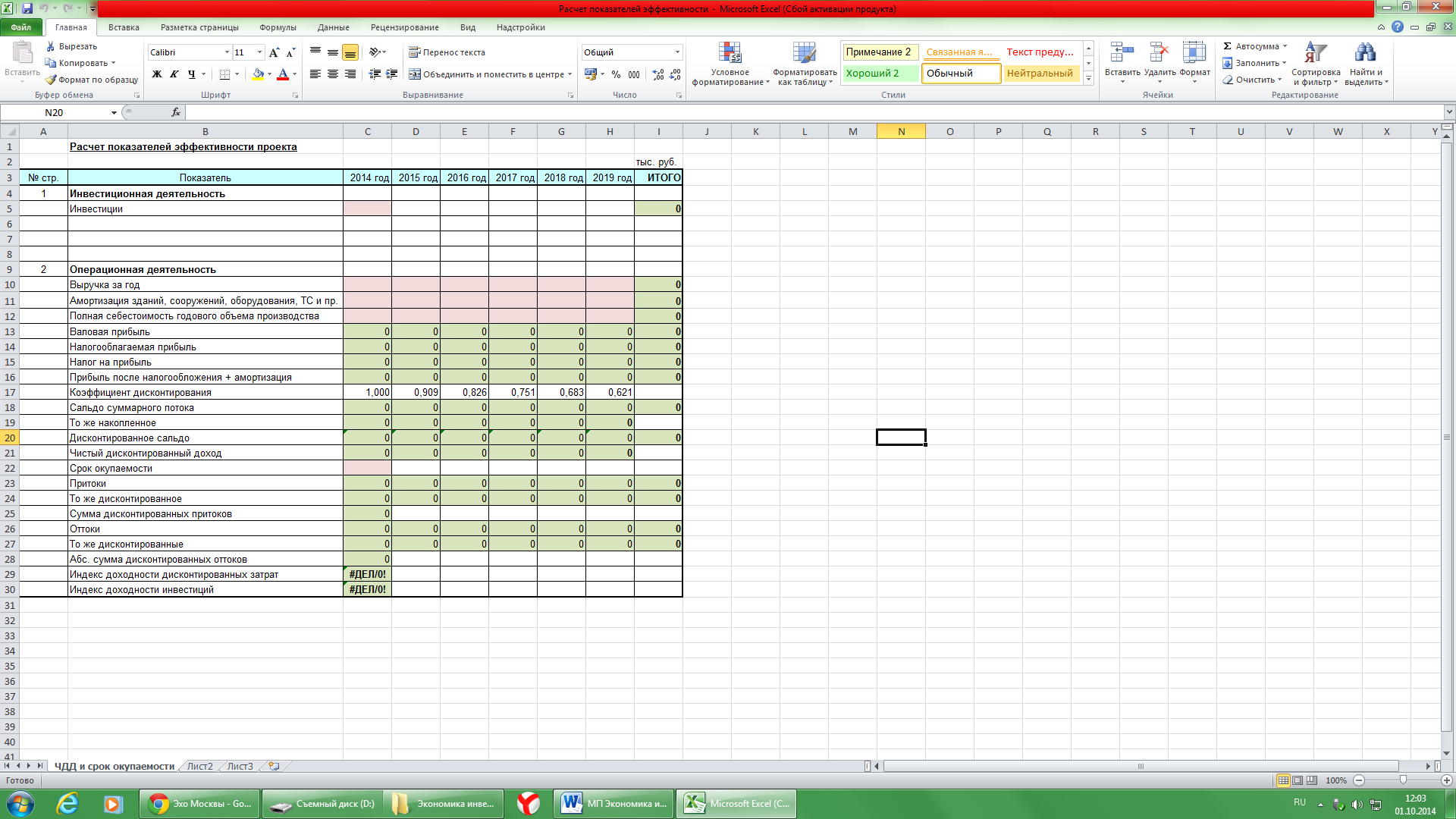 Эффективность участия в проекте определяется с целью проверки реализуемости бизнес-проекта и заинтересованности в нем всех его участников.Эффективность участия в проекте включает:эффективность участия предприятий в проекте;эффективность инвестирования в акции предприятия (эффективность для акционеров);эффективность участия в проекте структур более высокого уровня по отношению к предприятию (региональная, отраслевая, бюджетная эффективность)8.10 ПОТЕНЦИАЛЬНЫЕ РИСКИПри разработке бизнес-плана необходимо оценить рисковые ситуации, которые могут возникнуть в период осуществления данных мероприятий, т.е. провести просчет рисков. Под риском принято понимать вероятность (угрозу) потери предприятием части своих ресурсов, недополучения доходов или появления дополнительных расходов в результате осуществления проекта.Данный раздел содержит следующие составные части:Анализ рисков. Оценка риска проекта.Потери от риска. Тип области риска проекта.Организационные мер по профилактике и нейтрализации рисков.Программа страхования рисков.	Главное тут — не сложность расчетов и не точность вычислений вероятности сбоев до второго знака после запятой, а умение авторов бизнес-плана заранее предугадать все типы рисков, с которыми они могут столкнуться, источники этих рисков и момент их возникновения. А затем разработать меры по сокращению этих рисков и минимизации потерь, которые они могут вызвать.	Чем глубже будет проработана эта проблема, тем выше к бизнес-плану будет доверие потенциальных партнеров-инвесторов. Верят (и дают деньги) не тому, кто оптимистично утверждает, что его дело — беспроигрышное, а тому, кто способен заранее предсказать «камушки» на своей дороге и объяснить, как он собирается конструировать свой «автомобиль» и вести его по дороге, чтобы не слететь в кювет.	Ассортимент рисков весьма широк: от пожаров и землетрясений до забастовок и межнациональных конфликтов, изменений в налоговом регулировании и колебании валютных курсов. Конечно, вероятность каждого типа риска различна, так е, как и сумма убытков, которые они могут вызвать. От разработчика бизнес-плана требуется хотя бы ориентировочно оценить то, какие риски наиболее вероятны и во что они (в случае их реализации) могут обойтись. После этого можно ответить на вопрос: как уменьшить риски и потери? Ответ этот должен состоять из двух разделов: в первом из которых необходимо указать организационные меры профилактики рисков, а во втором — программу страхования от рисков, т.е. разработать компенсационные мероприятия. Например, при риске сбоев в графике железнодорожных перевозок материалов и комплектующих  можно проработать альтернативную программу транспортировки необходимых изделий с помощью авиационного или автомобильного транспорта.Примерные перечни рисков приведены в таблице 4.Таблица 4Примерные перечни рисков9. МАКЕТЫ ТАБЛИЦТаблица 1Потребность в капитальных вложениях согласно проектно-сметной документациимлн. рублей(в среднегодовых ценах года проведения конкурса)Таблица 2Инвестиции(в период строительства и эксплуатации)(млн. рублей)Таблица 3Источники средств(на начало реализации проекта)(млн. рублей)Таблица 4Программа производства и реализации продукции* Заполняется по каждому виду продукции или по типовым представителям отдельноТаблица 5Численность работающих, расходы на оплату труда
и отчисления на социальные нуждыТаблица 6Затраты на производство и сбыт продукции(на годовой объем)(млн.рублей)* Заполняется по основным видам продукции.Таблица 7Амортизационные отчисления(млн. рублей)Таблица 8Финансовые результаты производственной и сбытовой деятельности(на годовой объем)(млн. рублей)Таблица 9План денежных поступлений и выплат(млн .рублей)Таблица 10 Бюджетный эффект от реализации проекта(млн. рублей)* Подтверждается первичным документом10. ЧАСТНЫЕ СЛУЧАИ НАПИСАНИЯ НЕКОТОРЫХ РАЗДЕЛОВ КУРСОВОЙ РАБОТЫПример:      Останавливается 5 высокообводненных скважин с МРП 360 суток, причем одна из них ликвидируется.      В данном примере предполагается, что условия разработки не позволяют оставить обьем добычи на прежнем уровне.  Но обьем ПРС будет выполнен на 5 скважинах, стоящих в ОПРС, что даст дополнительную добычу нефти по скважинам в ОПРС.  Пример: Ограничение закачки воды в объеме 1000 м3.Пример: На 20 скважинах  в результате проведения изоляционных работ произошло сокращение отбора жидкости  в объеме 5  т/сут. на 1 скважину.Закачка в нагнетательные скважины растворов полимерных систем для изоляции промытых зонОбработка призабойной зоныРасчёт экономического эффекта внедрения предварительного сброса на условной ДНС. При этом могут иметь место несколько возможных вариантов.Первый вариант – это сброс воды на ДНС и отказ от эксплуатации участка водовода «Очистные сооружения - КНС» (табл. 1.1-1.5). В этом случае можно видеть, что при остаточном сроке службы имеющихся основных фондов 2 года, чистый дисконтированный доход (NPV) внедрения предварительного сброса на рассматриваемом объекте составляет 10600,1 тыс. руб. (табл. 1.3). Если же накопленный износ существующих объектов незначителен (остаточный срок службы составляет, скажем, трубопровода и резервуара 10 лет, насоса 5 лет), то достигаемая эффективность проекта окажется в 3 раза меньше – 3460,3 тыс. руб. (табл.1.5).Второй вариант предполагает частичный сброс воды на ДНС, окончательный сброс на товарном  парке и транспортировку воды по трубопроводу «Очистные сооружения - КНС» (табл. 2.1 - 2.5). В этом случае по новому варианту, как и по базовому, возникает необходимость замены существующего изношенного трубопровода «Очистные сооружения - КНС». И в этой ситуации эффективность внедрения предварительного сброса воды существенно зависит от изношенности существующих основных фондов: если фонды полностью изношены, то строительство предварительного сброса оказывается целесообразнее сброса воды на товарном парке NPV = 1026,7 тыс. руб. (табл.2.3), если же существующие резервуар и насос могут прослужить ещё, скажем, 3 года, то предварительный сброс невыгоден (табл.2.5).Оптимизация точек ввода и расхода реагента-деэмульгатора на объектах сбора и подготовки нефтиТаблица исходных данныхРасчет эффективности от оптимизации точек ввода и расхода реагента-деэмульгатора на объектах сбора и подготовки нефтиРасчет эффективности замены  ЭПУ  на ШГНУ                 (Пример расчета)Расчет изменения эксплуатационных затрат.Расчет эффективности капитальных вложений.Примечание:  Расчеты выполнены для варианта когда технический износ ЭПУ составляет 100% и подлежит замене.	Внедрение НКТ с внутренним полимерным покрытиемТаблица исходных данныхРасчет внедрения НКТ с полимерным покрытием с учетом замены по годам.Примечание: В данном примере за базу сравнения  традиционно приняты стальные НКТ,  хотя в варианте сравнения за базу  можно принять  любые интересующие НКТ:  с порошковым покрытием, силикатным покрытием, биметалические и т.д.Внедрение учета тепловой энергии Пример:   Расчет проведен по 13 узлам учета.Разница между расчетной и фактической тепловой нагрузкой по всем узлам заме ра составила 807 Гкал. Источником эффективности является снижение затрат на оплату теплоэнергии.  При проведении расчетов учтем, что в первый год с момента установки обслуживание и текущий ремонт производится РНУ СНЭРС бесплатно.			Таблица исходных данныхРасчет  эффективности от внедрения мероприятия по внедрению счетчиков учета тепловой энергии   Таким образом, за счет монтажа узлов учета теплоэнергии ожидаемое увеличение прибыли остающейся в распоряжении предприятий  711,5 тыс. руб.  Срок окупаемости  в  среднем  по  13 узлам  замера  - 1 год.Внедрение на автомобилях навигационной системы.Исходные данныеРасчет экономической эффективности.11. РЕКОМЕНДУЕМАЯ УЧЕБНАЯ, СПРАВОЧНАЯ И МЕТОДИЧЕСКАЯ ЛИТЕРАТУРАБИЗНЕС-ПЛАНИРОВАНИЕ/ УП под ред. В.М. Попова, С И. Ляпунова - Москва, 2006.Просветов В.И. БИЗНЕС-ПЛАНИРОВАНИЕ: задачи и решения – Москва, 2005.Экономика предприятия: Тесты, задачи, ситуации: Учебное пособие для вузов/Под ред. В.А. Швандара. – М.: ЮНИТИ-ДАНА, 2004.Грузинов В.П., Грибов В.Д. Экономика предприятия. – М.: Финансы и статистика, 2004.Баринов В.А. БИЗНЕС-ПЛАНИРОВАНИЕ – Москва, 2003.Бринк И.Ю., Савельева Н.А. Бизнес-план предприятия. Теория и практика/ Серия «Учебники, учебные пособия». – Ростов н/Д: «Феникс», 2003.Поляков О.В. БИЗНЕС-ПЛАНИРОВАНИЕ - Москва, 2003.Пригожин А.И. Методы развития организаций. - М.: МЦФЭР, 2003. – 864 с.Черняк В.З. и др. БИЗНЕС-ПЛАНИРОВАНИЕ: Учебно-практическое пособие – Москва, 2003.Егоров Ю.Н., Варакута С.А. Планирование на предприятии. – М.: ИНФРА – М, 2001.Пивоваров К.В. Бизнес-планирование. – М.: Маркетинг,2001.Бланк И.А. Управление инвестициями предприятия. – К.: Ника-Центр, Эльга, 2003. – 480с.Маркарьян Э.А., Герасименко Г.П. Инвестиционный анализ: Учебное пособие. – Москва: ИКЦ “МарТ”; Ростов н/Д: Издательский центр “МарТ”, 2003. – 96с.Методические рекомендации по оценке эффективности инвестиционных проектов: (Вторая редакция) / М-во экон. РФ, М-во фин. РФ, ГК по стр-ву, архит. и жил. политике; рук. авт. кол.: Коссов В.В., Лившиц В.Н., Шахназаров А.Г. - М.: ОАО «НПО «Изд-во «Экономика», 2000. - 421 с.Бочаров В.В. Инвестиции. – СПб.: Питер, 2002. – 288с.Виленский П.Л., Лившиц В.Н., Смоляк С.А. Оценка эффективности инвестиционных проектов. – М.:ДЕЛО, 2002. - 888 с.Ендовицкий Д.А. Комплексный анализ и контроль инвестиционной деятельности: методология и практика/ Под ред. проф. Л.Т. Гиляровской. – М.: Финансы и статистика, 2001. – 400с.Журавкова И.В. Анализ эффективности инвестиций: Монография. Тюмень: Издательство Тюменского государственного университета, 2001. – 180с.Игонина Л.Л. Инвестиции: Учеб.пособие / Под ред. Д-ра экон. Наук проф. В.А. Слепова. – М.: Экономистъ, 2003. – 478с.Игошин Н.В. Инвестиции. Организация управления и финансирование: Учебник для вузов. - М.: Финансы, ЮНИТИ, 2000. - 413 с.Ковалев В.В. Финансовый анализ: Управление капиталом. Выбор инвестиций. Анализ отчетности. – 2-е изд., перераб. и доп. - М.: Финансы и статистика, 2000. – 512 с.: ил.Об утверждении типовой формы плана финансового оздоровления (бизнес-плана), порядка его согласования и методических рекомендаций по разработке планов финансового оздоровления. Распоряжение Федерального управления по делам о несостоятельности (банкротстве) от 5 декабря 1994 г. N 98-р.Наименование и объем разделовКраткое содержание разделовВведение, 1 – 2 стр.Постановка и формулирование целей и задач курсовой работыРезюме проекта, 2 – 3 стр.Содержание данных разделов курсовой работы представлено на С. 29 – 49 настоящего пособия. В целом основные разделы работы должны дать максимально полное представление об инвестиционном проекте и четкие ответы на вопрос, стОит ли инвестировать средства в данный проект.Описание предприятия и отрасли, 2 – 3 стр.Содержание данных разделов курсовой работы представлено на С. 29 – 49 настоящего пособия. В целом основные разделы работы должны дать максимально полное представление об инвестиционном проекте и четкие ответы на вопрос, стОит ли инвестировать средства в данный проект.Характеристика услуг и продукции, 2 – 3 стр.Содержание данных разделов курсовой работы представлено на С. 29 – 49 настоящего пособия. В целом основные разделы работы должны дать максимально полное представление об инвестиционном проекте и четкие ответы на вопрос, стОит ли инвестировать средства в данный проект.Исследование и анализ рынка сбыта, 2 – 3 стр.Содержание данных разделов курсовой работы представлено на С. 29 – 49 настоящего пособия. В целом основные разделы работы должны дать максимально полное представление об инвестиционном проекте и четкие ответы на вопрос, стОит ли инвестировать средства в данный проект.Конкуренция и конкурентное преимущество, 2 – 3 стр.Содержание данных разделов курсовой работы представлено на С. 29 – 49 настоящего пособия. В целом основные разделы работы должны дать максимально полное представление об инвестиционном проекте и четкие ответы на вопрос, стОит ли инвестировать средства в данный проект.План маркетинга, 2 – 3 стр.Содержание данных разделов курсовой работы представлено на С. 29 – 49 настоящего пособия. В целом основные разделы работы должны дать максимально полное представление об инвестиционном проекте и четкие ответы на вопрос, стОит ли инвестировать средства в данный проект.План производства, 2 – 3 стр.Содержание данных разделов курсовой работы представлено на С. 29 – 49 настоящего пособия. В целом основные разделы работы должны дать максимально полное представление об инвестиционном проекте и четкие ответы на вопрос, стОит ли инвестировать средства в данный проект.Организационный план, 2 – 3 стр.Содержание данных разделов курсовой работы представлено на С. 29 – 49 настоящего пособия. В целом основные разделы работы должны дать максимально полное представление об инвестиционном проекте и четкие ответы на вопрос, стОит ли инвестировать средства в данный проект.Финансовый план, 5 – 8 стр.Содержание данных разделов курсовой работы представлено на С. 29 – 49 настоящего пособия. В целом основные разделы работы должны дать максимально полное представление об инвестиционном проекте и четкие ответы на вопрос, стОит ли инвестировать средства в данный проект.Потенциальные риски, 1 – 2 стр.Содержание данных разделов курсовой работы представлено на С. 29 – 49 настоящего пособия. В целом основные разделы работы должны дать максимально полное представление об инвестиционном проекте и четкие ответы на вопрос, стОит ли инвестировать средства в данный проект.Заключение, 1 – 2 стр.Краткое описание проделанной работы. Выводы и рекомендации по результатам работы.Наименование показателяЗначениеПодготовка строительной площадки, % от балансовой стоимости зданий и сооружений2Подготовка производства (пуско-наладочные работы), % от стоимости ОПФ8Оборотный капитал, % от стоимости ОПФ10Внеобъектные затраты, % от стоимости ОПФ4Площадь здания, кв. м600Стоимость 1 куб. м здания, руб.ВариантВысота здания, м12Удельные капиталовложения по технологической линии, руб.38500Наименование показателяЗначениеТакт линии, час 8,5Число смен2Продолжительность смены, час8Остановка технологической линии на планово-ремонтные работы, час/год96Продолжительность отпуска, дней на 1 работника24Среднее число дней больничных отпусков, дней на 1 работника8Материальные затраты, от годового ФЗП основных рабочих, в том числе, %:затраты на сырье24,9затраты на материалы, покупные полуфабрикаты98,7Резерв производственной мощности, %ВариантУсловия предоставления кредита, лет 44Процент за кредит, %18Доля кредита в финансировании, %20Рентабельность производства, %18Доплаты работникам цеха, % к базовому ФЗП, в том числе:за вредные условия труда12за работу в праздничные и выходные дни2,7за работу в ночные и вечерние смены 20премии, в том числе:основным рабочим40вспомогательным рабочим20Фонд дополнительной заработной платы, % к ФОЗП10Затраты на содержание и эксплуатацию зданий и сооружений цеха, % от балансовой стоимости4Ремонт зданий и сооружений, % от балансовой стоимости1,7Затраты на содержание и эксплуатацию технологической линии цеха, % от балансовой стоимости2Текущий ремонт технологической линии, % от балансовой стоимости6Прочие цеховые расходы, % от суммы цеховых15Общезаводские и прочие заводские расходы, % от стоимости цехового передела23Внепроизводственные затраты, % от накладных расходов3График освоения производственной мощности, % по периодам цикла:2011 год502012 год752013 год100Категории работниковФорма оплатыНорма штатаРазрядОкладЧисло смен1. Основные рабочие:С-п1.1.Рабочие на разработке двигателяВариант531.2. Рабочие на сушильных работахВариант731.3. Рабочие на прокатных работахВариант631.4. Рабочие на сборкеВариант732. Вспомогательные рабочие:С-п2.1. Вспомогательные рабочие на обслуживании основных процессов2.1.1. Машинист кранаВариант632.1.2. ГальванщикВариант632.1.3. Подсобные рабочиеВариант432.1.4. Машинист моющей установкиВариант532.1.5. Машинист насосной установкиВариант532.1.6.КотельщикВариант532.2. Вспомогательные ремонтные рабочие2.2.1.Слесарь1532.2.2. Дежурный слесарь1632.2.3. Электросварщик1732.2.4. Слесарь-инструментальщик1733. Руководители и специалисты3.1.Начальник цехаО165803.2. Заместитель начальника цехаО162603.3. МастерС-п172,33.4. МеханикО162503.5. ТехнологО162503.6. ЭкономистО162503.7. Нормировщик-экономистО162504. Служащие4.1. ВодительО131004.2. ЛаборантО138004.3. СторожО1320034.4. КладовщикО15100Разряд4567Коэффициент1,912,162,442,76Стоимость часа работы 1 рабочего - 18,15 руб.Стоимость часа работы 1 рабочего - 18,15 руб.Стоимость часа работы 1 рабочего - 18,15 руб.Стоимость часа работы 1 рабочего - 18,15 руб.Стоимость часа работы 1 рабочего - 18,15 руб.№ вариантаТехнико-экономические показателиТехнико-экономические показателиТехнико-экономические показателиТехнико-экономические показателиТехнико-экономические показателиТехнико-экономические показателиТехнико-экономические показателиТехнико-экономические показателиТехнико-экономические показателиТехнико-экономические показателиТехнико-экономические показателиТехнико-экономические показатели№ вариантаСтоимость1 куб.м зданияРезерв мощности, %Норма штата, по категориям работниковНорма штата, по категориям работниковНорма штата, по категориям работниковНорма штата, по категориям работниковНорма штата, по категориям работниковНорма штата, по категориям работниковНорма штата, по категориям работниковНорма штата, по категориям работниковНорма штата, по категориям работниковНорма штата, по категориям работников№ вариантаСтоимость1 куб.м зданияРезерв мощности, %1.11.21.31.42.1.12.1.22.1.32.1.42.1.52.1.612170002021242320181512811221734120212224182016141511321751218222120202116121010421768522201821191715128105217856241821231821141099621802111921242320201512987218191422202321181614108882183682320212317181612910921853925232120182017109910218701024202112161814101011112188732218202318141211891221904724191920181615141012132192162225192619171615111314219381121141628201817161214152195514231824232119181713151621972182019262422201918141617219891218202727232120191517182200612621211624222120161819220234282319182523222117192022040718222414262423221820СтратегияКонкретные задачи реализации стратегииПлан мероприятийСроки реализацииИерархия целейПодцели, показателиЗавоевание рынкаДоля рынка, оборот, роль и значимость товара, охват новых рынковРентабельностьПрибыль, рентабельность оборота, рентабельность собственного капитала, рентабельность общего капиталаФинансовая устойчивостьКредитоспособность, ликвидность, уровень самофинансирования, структура капиталаСоциальные целиУдовлетворенность работой, уровень дохода и социальной защиты, социальная интеграция, развитие личностиПрестиж и позиция на рынкеНезависимость, имидж, отношение к политическому климату, общественное признаниеСравнительныехарактеристикиКонкурентыКонкурентыКонкурентыВашаФирмаСравнительныехарактеристики123ВашаФирмаФункционально- стоимостныепараметры продуктаРасходы и средствараспространения рекламыСервисные услугиУпаковка и дизайнРазмещениеИмиджМнение покупателейВид рискаОтрицательное влияние на ожидаемую прибыль от реализации проекта12Финансово-экономические рискиФинансово-экономические рискиНеустойчивость спросаПадение спроса с ростом ценПоявление альтернативного продуктаСнижение спросаСнижение цен конкурентамиСнижение ценУвеличение производства у конкурентовПадение продаж или снижение ценРост налоговУменьшение чистой прибылиПлатежеспособность потребителейПадение продажРост цен на сырье, материалы, перевозкиСнижение прибыли из-за роста ценЗависимость от поставщиков, отсутствие альтернативСнижение прибыли из-за роста ценНедостаток оборотных средствУвеличение кредитовРиски управленияРиски управленияОтсутствие у руководства стратегии развития предприятияПадение производстваНеграмотная кадровая политикаУхудшение качественных показателейНаличие трений в руководящем звене предприятияСбои в технологической цепочке, рост издержек производстваНепрофессиональная финансово-экономическая политикаРост издержек производстваНеправильная стратегия маркетинга по сбытуРост нереализованной продукцииСоциальные рискиСоциальные рискиТрудности с набором квалифицированной рабочей силыУвеличение затрат на комплектованиеУгроза забастовкиШтрафы за нарушение договоровОтношение местных властейДополнительные затраты на выполнение их требованийНедостаточный уровень зарплаты, текучесть кадровТекучесть кадров, снижение производительностиКвалификация кадровСнижение ритмичности, рост брака, увеличение аварийСоциальная инфраструктураРост непроизводственных затратТехнические рискиТехнические рискиИзношенность оборудованияУвеличение проектов и затрат на ремонтНестабильность качества сырьяУменьшение объемов производства и материалов из-за переналадки оборудования, снижения качества продуктаНовизна технологийУвеличение затрат на освоение, снижение объемов производстваНедостаточная надежностьУвеличение аварийности технологииОтсутствие резерва мощностиНевозможность покрытия пикового спроса, потери производства при аварияхЭкологические рискиЭкологические рискиВероятность залповых выбросовУвеличение непредвиденных затратВыбросы в атмосферу и сбросы в водуЗатраты на очистное оборудованиеБлизость населенного пунктаУвеличение затрат на очистные сооружения и экологическую экспертизу проектаВредность производстваРост эксплуатационных затратСкладирование отходовУдорожание себестоимостиНаименование показателейВсего по проектно-сметной документацииВыполненоВыполненоПодлежит выполнению до конца строительстваНаименование показателейВсего по проектно-сметной документациина начало текущего годана момент подачи заявки на конкурсПодлежит выполнению до конца строительства12345Капитальные вложения по утвержденному проекту, всегов том числе: строительно-монтажные работыоборудованиепрочие затратыСтатьи затрат1 год1 год1 год1 год1 год2 год2 год2 год2 год3 годСтатьи затратВсегопо кварталампо кварталампо кварталампо кварталамВсегопо кварталампо кварталампо кварталампо кварталамВсегоСтатьи затратВсегоIIIIIIIVВсегоIIIIIIIVВсего1234567891011121.Капитальные вложения по утвержденному проекту, подлежащие выполнению (таблица 1)2. Капитальные вложения в объекты сбыта3. Приобретение оборотных средств4. Другие инвестиции в период освоения и эксплуатации производственных мощностей5. Итого - объем инвестиций (сумма показателей пунктов 1-4)Наименование источниковСредства на началореализации проекта12СОБСТВЕННЫЕ СРЕДСТВАВыручка от реализации акций (взнос в уставный капитал в денежной форме)Нераспределенная прибыль (фонд накопления) Неиспользованная амортизация основных средств Амортизация нематериальных активов Результат от продажи основных средствСобственные средства, всего (сумма показателей пунктов 1-5)ЗАЕМНЫЕ И ПРИВЛЕЧЕННЫЕ СРЕДСТВАКредиты банков (по всем видам кредитов) Заемные средства других организаций Долевое участие в строительстве ПрочиеЗаемные и привлеченные средства, всего (сумма показателей пунктов 7-10)12. Предполагаемая государственная поддержка проекта13. Итого (сумма показателей пунктов 6, 11, 12)ПоказателиЕдиница измерениягодгодгодгодгод2 год2 год2 год2 год2 годЗ годВсегоПоказателиЕдиница измеренияВсегопо кварталампо кварталампо кварталампо кварталамВсегопо кварталампо кварталампо кварталампо кварталамЗ годВсегоПоказателиЕдиница измеренияВсегоIIIIIIIVВсегоIIIIIIIVЗ годВсего12345678910111213__________________	(вид продукции*)Объем производства: в натуральном выражении в стоимостном выраженииОбъем реализации в натуральном выражении, всегов том числе: на внутреннем рынкена внешнем рынкеЦена реализации за единицу, продукции: на внутреннем рынке на внешнем рынке (в иностранной валюте)Выручка от реализации продукцииОбщая выручка от реализации (в рублях)в том числе: НДСакцизыпошлины2. Общая выручка от реализации продукции, итого (в рублях)в том числе: НДСакцизыпошлиныПоказателиЕдиница измерениягодгодгодгодгод2 год2 год2 год2 год2 годЗ годВсегоПоказателиЕдиница измеренияВсегопо кварталампо кварталампо кварталампо кварталамВсегопо кварталампо кварталампо кварталампо кварталамЗ годВсегоПоказателиЕдиница измеренияВсегоIIIIIIIVВсегоIIIIIIIVЗ годВсего12345678910111213Численность работающих по проекту, всегов том числе:1. рабочие, непосредственно занятые производством продукции2. рабочие, служащие и ИТР, не занятые непосредственно производством продукции3. сотрудники аппарата управления на уровне цехов и организации4. сотрудники, занятые сбытом продукции нуждыРасходы на оплату труда и отчисления на социальные нужды5. Расходы на оплату труда рабочих, непосредственно занятых производством продукции, всегов том числе:заработная платаотчисления на социальные нужды6. Расходы на оплату труда рабочих, служащих и ИТР, не занятых непосредственно производством продукции, всегов том числе:заработная платаотчисления на социальные нужды7. Расходы на оплату труда сотрудников аппарата управления на уровне цехов и организации, всегов том числе: заработная платаотчисления на социальные нужды8. Расходы на оплату труда сотрудников службы сбыта продукции, всегов том числе: заработная платаотчисления на социальные9. Расходы на оплату труда, всегов том числе:заработная платаотчисления на социальные нуждыПоказатели1 год1 год1 год1 год1 год2 год2 год2 год2 год2 годТретий и последующие годы, всегоПоказателиВсегопо кварталампо кварталампо кварталампо кварталамВсегопо кварталампо кварталампо кварталампо кварталамПоказателиВсегоIIIIIIIVВсегоIIIIIIIV123456789101112_____________________	(вид продукции*)1. Прямые (переменные) затраты, всегов том числе:затраты на сырье, материалы, комплектующие, полуфабрикаты и др.затраты на топливо и энергию на технологические целизатраты на оплату труда производственных рабочихотчисления на социальные нужды2. Постоянные (общие) затраты, всегов том числе:общепроизводственные расходы, всегоиз них:затраты на материалы, инструмент, приспособления и др.затраты на топливо, энергиюзатраты на оплату трудаотчисления на социальные нуждыобщехозяйственные расходы, всегоиз них:затраты на материалы и др.затраты на топливо, энергиюзатраты на оплату трудаотчисления на социальные нуждырасходы на сбыт продукции, всегоиз них:затраты на материалы и др.затраты на топливо, энергиюзатраты на оплату трудаотчисления на социальные нужды3. Общие затраты на производство и сбыт продукции (услуг), всегов том числе:затраты на материалы и др.затраты на топливо, энергиюзатраты на оплату трудаотчисления на социальные нужды4. НДС, акцизы, уплаченные из затрат на материалы, топливо, энергию и др.ПоказателиНорма амортизации в соответствии с установленным порядком (в процентах)годгодгодгодгод2 год2 год2 год2 год2 годТретий и последующие годы,всегоПоказателиНорма амортизации в соответствии с установленным порядком (в процентах)Всегопо кварталампо кварталампо кварталампо кварталамВсегопо кварталампо кварталампо кварталампо кварталамТретий и последующие годы,всегоПоказателиНорма амортизации в соответствии с установленным порядком (в процентах)ВсегоIIIIIIIVВсегоIIIIIIIVТретий и последующие годы,всего123456789101112131. Основные фонды и нематериальные активы по проекту, всегов том числе: а) по бизнес-плану, всегоиз них:здания и сооруженияоборудованиенематериальные активыб) ранее понесенные затраты на создание фондов, всегоиз них:здания и сооруженияоборудованиенематериальные активыв) начисленная амортизация по проектуг) остаточная стоимость, основных фондов и нематериальных активов по проекту2. Ранее созданные основные фонды и нематериальные активы, относимые на себестоимость продукции по бизнес-плану (общепроизводственные, общехозяйственные и сбытовые)а) всегов том числе:здания и сооруженияоборудованиенематериальные активыб) начисленная амортизацияв) остаточная стоимость основных фондов3. Начисленная амортизация, всего (сумма показателей пунктов 1 "в" и 2 "б")4. Всего остаточная стоимость основных средств и нематериальных активов, всего (сумма показателей пунктов 1 "г" и 2 "в")ПоказателиГодГодГодГодГод2 год2 год2 год2 год2 годТретий и последующие годы,всегоПоказателиВсегопо кварталампо кварталампо кварталампо кварталамВсегопо кварталампо кварталампо кварталампо кварталамТретий и последующие годы,всегоПоказателиВсегоIIIIIIIVВсегоIIIIIIIVТретий и последующие годы,всего1234567891011121. Общая выручка от реализации продукции (таблица 4, пункт 2)2. НДС, акцизы и аналогичные обязательные платежи от реализации выпускаемой продукции (таблица 4, пункт 2)3. Уплачиваемые экспортные пошлины4. Выручка от реализации продукции за минусом НДС, акцизов и аналогичных обязательных платежей (разность между показателями пункта 1 и пунктов 2,3)5. Общие затраты на производство и сбыт продукции (услуг) (таблица 6, пункт 3)в том числеа) НДС, акцизы и аналогичные обязательные платежи, уплачиваемые из затрат на материалы, топливо, энергию(таблица 6, пункт 4)6. Амортизационные отчисления (таблица 7, пункт 3)7. Налоги, включаемые в себестоимость, всегов том числе:(указать каждый в отдельности)8. Финансовый результат (прибыль) (разность между показателямипункта 4 и пунктов 5, 6 и 7)9. Налоги, относимые на финансовый результат (прибыль), всегов том числе:налог на имуществодругие налоги (указать каждый в отдельности)10. Погашение основного долга и выплата процентов за кредит11. Налогооблагаемая прибыль(разность показателей пункта 8 и пунктов 9 и 10)12. Налог на прибыль13. Чистая прибыль(разность показателей пункта 8 и пунктов 9 и 12)14. Платежи в бюджет (сумма показателей пунктов 2, 3, 7, 9, 12 за вычетом показателя пункта 5 "а")ПоказателиГодГодГодГодГодГодГод2 год2 год2 год2 год2 годТретий и последующие годы,всегоПоказателиВсегопо кварталампо кварталампо кварталампо кварталампо кварталампо кварталамВсегопо кварталампо кварталампо кварталампо кварталамТретий и последующие годы,всегоПоказателиВсегоIIIIIIIIIIVВсегоIIIIIIIVТретий и последующие годы,всего12334456789101112ДЕЯТЕЛЬНОСТЬ ПО ПРОИЗВОДСТВУ И СБЫТУ ПРОДУКЦИИ (УСЛУГ)ДЕЯТЕЛЬНОСТЬ ПО ПРОИЗВОДСТВУ И СБЫТУ ПРОДУКЦИИ (УСЛУГ)ДЕЯТЕЛЬНОСТЬ ПО ПРОИЗВОДСТВУ И СБЫТУ ПРОДУКЦИИ (УСЛУГ)ДЕЯТЕЛЬНОСТЬ ПО ПРОИЗВОДСТВУ И СБЫТУ ПРОДУКЦИИ (УСЛУГ)ДЕЯТЕЛЬНОСТЬ ПО ПРОИЗВОДСТВУ И СБЫТУ ПРОДУКЦИИ (УСЛУГ)ДЕЯТЕЛЬНОСТЬ ПО ПРОИЗВОДСТВУ И СБЫТУ ПРОДУКЦИИ (УСЛУГ)ДЕЯТЕЛЬНОСТЬ ПО ПРОИЗВОДСТВУ И СБЫТУ ПРОДУКЦИИ (УСЛУГ)ДЕЯТЕЛЬНОСТЬ ПО ПРОИЗВОДСТВУ И СБЫТУ ПРОДУКЦИИ (УСЛУГ)ДЕЯТЕЛЬНОСТЬ ПО ПРОИЗВОДСТВУ И СБЫТУ ПРОДУКЦИИ (УСЛУГ)ДЕЯТЕЛЬНОСТЬ ПО ПРОИЗВОДСТВУ И СБЫТУ ПРОДУКЦИИ (УСЛУГ)ДЕЯТЕЛЬНОСТЬ ПО ПРОИЗВОДСТВУ И СБЫТУ ПРОДУКЦИИ (УСЛУГ)ДЕЯТЕЛЬНОСТЬ ПО ПРОИЗВОДСТВУ И СБЫТУ ПРОДУКЦИИ (УСЛУГ)ДЕЯТЕЛЬНОСТЬ ПО ПРОИЗВОДСТВУ И СБЫТУ ПРОДУКЦИИ (УСЛУГ)ДЕЯТЕЛЬНОСТЬ ПО ПРОИЗВОДСТВУ И СБЫТУ ПРОДУКЦИИ (УСЛУГ)1. Денежные поступления, всего (сумма показателей пунктов 1 "а" и 1 "б")в том числе:а) поступления от продажи продукции (услуг) (таблица 8, пункт 1)б) прочие доходы от производственной деятельности2. Денежные выплаты, всего (сумма показателей пунктов 2 "а" и 2 "б")в том числе:а) затраты по производству и сбыту продукции (услуг) (таблица 8, пункт 5)б) платежи в бюджет (таблица 8, пункт 14)3. Сальдо потока от деятельности по производству и сбыту продукции(разность показателей пунктов 1 и 2)ИНВЕСТИЦИОННАЯ ДЕЯТЕЛЬНОСТЬИНВЕСТИЦИОННАЯ ДЕЯТЕЛЬНОСТЬИНВЕСТИЦИОННАЯ ДЕЯТЕЛЬНОСТЬИНВЕСТИЦИОННАЯ ДЕЯТЕЛЬНОСТЬИНВЕСТИЦИОННАЯ ДЕЯТЕЛЬНОСТЬИНВЕСТИЦИОННАЯ ДЕЯТЕЛЬНОСТЬИНВЕСТИЦИОННАЯ ДЕЯТЕЛЬНОСТЬИНВЕСТИЦИОННАЯ ДЕЯТЕЛЬНОСТЬИНВЕСТИЦИОННАЯ ДЕЯТЕЛЬНОСТЬИНВЕСТИЦИОННАЯ ДЕЯТЕЛЬНОСТЬИНВЕСТИЦИОННАЯ ДЕЯТЕЛЬНОСТЬИНВЕСТИЦИОННАЯ ДЕЯТЕЛЬНОСТЬИНВЕСТИЦИОННАЯ ДЕЯТЕЛЬНОСТЬИНВЕСТИЦИОННАЯ ДЕЯТЕЛЬНОСТЬ4. Поступление средств, всего (сумма показателей пунктов 4 "а", 4 "б" и 4 "в")в том числе:а) денежные средства претендента на начало реализации проектаб) продажа имуществав) продажа финансовых активов (паи, ценные бумаги других эмитентов)5. Выплаты, всего (таблица 2, пункт 5)6. Сальдо потока от инвестиционной деятельности (разность показателей пунктов 4 и 5)7. Сальдо потока по производственной и инвестиционной деятельности (сумма показателей пунктов 3 и 6)Сальдо потока нарастающим итогомФИНАНСОВАЯ ДЕЯТЕЛЬНОСТЬФИНАНСОВАЯ ДЕЯТЕЛЬНОСТЬФИНАНСОВАЯ ДЕЯТЕЛЬНОСТЬФИНАНСОВАЯ ДЕЯТЕЛЬНОСТЬФИНАНСОВАЯ ДЕЯТЕЛЬНОСТЬФИНАНСОВАЯ ДЕЯТЕЛЬНОСТЬФИНАНСОВАЯ ДЕЯТЕЛЬНОСТЬФИНАНСОВАЯ ДЕЯТЕЛЬНОСТЬФИНАНСОВАЯ ДЕЯТЕЛЬНОСТЬФИНАНСОВАЯ ДЕЯТЕЛЬНОСТЬФИНАНСОВАЯ ДЕЯТЕЛЬНОСТЬФИНАНСОВАЯ ДЕЯТЕЛЬНОСТЬФИНАНСОВАЯ ДЕЯТЕЛЬНОСТЬФИНАНСОВАЯ ДЕЯТЕЛЬНОСТЬ8. Поступление средств, всего (сумма показателей пунктов 8"а", 8"б" и 8"в")в том числе:а) поступления от продажи своих акцийиз них продажа государствуб) кредитыв том числе государственная поддержкав) займы9. Выплата средств, всего (сумма показателей пунктов 9 "а", 9 "б" и 9 "в")в том числе:а) уплата процентов за предоставленные средства (кроме процентов по краткосрочным кредитам)из них:по средствам государственной поддержки за счет федерального бюджетапо кредитам коммерческих банков (по каждому кредиту в отдельности)по другим заемным средствам (по каждому кредиту в отдельности)б) погашение основного долга, всегоиз них:по средствам государственной поддержки за счет федерального бюджетапо кредитам коммерческих банков (по каждому в отдельности)по другим заемным средствам (по каждому кредиту в отдельности)в) выплата дивидендов10. Сальдо потока по финансовой деятельности (разность показателей пунктов 8 и 9)11. Общее сальдо потока (сумма показателей пунктов 7 и 10)Сальдо потока нарастающим итогомНаименование статьи1 год2 годТретий и последующие годы, всего1. Выплатыа) предполагаемая государственная поддержка проекта (таблица 3, пункт 12)б) НДС (комплектующие изделия, запасные части, оборудование, строительные работы, материалы, топливо, электроэнергия)2. Поступление средств, итого (сумма показателей пунктов 2 "а", 2 "б", 2 "в", 2 "г", 2 "д", 2 "е", 2 "ж")в том числе:а) налоги и платежи в бюджет (таблица 9, пункт 2 "б")б) единовременные затраты при оформлении земельного участка*в) подоходный налог на заработную плату 0,12 х затраты на оплату труда (таблица 6, пункт 3)г) отчисления на социальные нужды (пенсионный фонд, фонд социального страхования, фонд занятости, обязательное медицинское страхование) (таблица 6, пункт 3 - отчисления на социальные нужды)д) выручка от продажи государственного пакета акцийе) возврат процентов по государственному кредиту (таблица 9. пункт 9 "а")ж) возврат основного долга государству (таблица 9, пункт'9 "б")3. Сальдо потока (разность показателей пунктов 2 и 1)4. То же нарастающим итогом5. Коэффициент дисконтирования (пункт 8 макета бизнес-плана)6. Дисконтированная величина, сальдо потока (частное от деления показателей пунктов 3 и 5)7. Чистый дисконтированный доход государства нарастающим итогом8. Чистый дисконтированный доход государства с учетом рисков нарастающим итогомРасчет эффективности перевода на механизированную  добычу нефти по скв.№6535 НГДУ "Елховнефть", эксплуатирующейся в настоящее время методом свабной добычиРасчет эффективности перевода на механизированную  добычу нефти по скв.№6535 НГДУ "Елховнефть", эксплуатирующейся в настоящее время методом свабной добычиРасчет эффективности перевода на механизированную  добычу нефти по скв.№6535 НГДУ "Елховнефть", эксплуатирующейся в настоящее время методом свабной добычи№Наименование показателяЕд.изм.1 год2 год3 год4 год5 год№Наименование показателяЕд.изм.1 год2 год3 год4 год5 год1Необходимые капитальные вложеният.руб.667,7Затраты на оборудованиет.руб.488,0в том числе: Насос 20-125-RNAM-12т.руб.18,8Штанга насосная (класса С)т.руб.63,7Арматура устьевая АУ 140*50т.руб.25,4Штанга насосная (класса D)т.руб.27,3Трубы D 73*5,5т.руб.352,8Затраты на обустройствот.руб.92,7в том числе:Внутриплощадочные сети с КТПт.руб.3,1Выкидные линиит.руб.33,8Монтаж насосного оборудованият.руб.50,0Обвязка скважиныт.руб.5,8Прочие затратыт.руб.87,02Исходная информацияНетрадиционный метод добычи -расстояние от скважины до пункта сдачикм14,0  - отбор жидкости за 1 подход со скважиным37,6 - отбор нефти за 1 подход со скважиныт6,1 - количество подходов к скважине за годраз39,0 - годовая добыча нефти 237,9237,9237,9237,9237,9  - среднее время на свабирование с дорогойчасов/подход5,6   - стоимость работы 1 часа бригады свабированияруб./час154,0  - стоимость работы 1 часа подъемникаруб./час280,0  - стоимость работы 1 часа автоцистерныруб./час239,0   - стоимость работы 1 часа тягача ( в случае добычи нефти СК с передвижным э/генератором )руб./час222,0Механизированный способ добычи - суточный дебит жидкости тн/сут1,8  - суточный дебит нефти тн/сут1,7  - коэффициент эксплуатации0,8  - годовая добыча жидкости тн525,6525,6525,6525,6525,6  - годовая добыча нефти тн496,4496,4496,4496,4496,4Общие исходные данныеПеременные затраты на подготовку и транспортировку нефти от пункта сдачируб./тн17,3Средняя цена без НДС, экспортной пошлины и коммерческих расходовруб./тн2182,72182,72182,72182,72182,7НДПИруб./тн420,0420,0420,0420,0420,03Текущие затраты на добычу нефти без механизированной эксплуатации ( без единовременных затрат )т.руб.220,0220,0220,0220,0220,0 - стоимость услуг сваб-я (в случае выполнения сторонней орг-цией)т.руб. - затраты на исследование скважиныт.руб.7,57,57,57,57,5 - затраты на расчистку дорогт.руб.18,418,418,418,418,4 - затраты на эл/энергию при добыче с СК ( в случае добычи нефти СК от э/сети )т.руб. - затраты на топливо при добыче с СК ( в случае добычи нефти СК с передвижным э/генератором ) - затраты на материалыт.руб.21,521,521,521,521,5   в том числе:                      - сальники ( стоимость 1 сальника *расход сальников на 1 операцию*количество подходов )14,014,014,014,014,0                      - манжеты ( стоимость 1 манжеты *расход манжет на 1 операцию*количество подходов )7,57,57,57,57,5 - затраты на бригаду свабированият.руб.33,633,633,633,633,6 - затраты на эксплуатацию подъемникат.руб.61,261,261,261,261,2  - затраты на эксплуатацию автоцистерныт.руб.52,252,252,252,252,2  - затраты на работу тягача ( в случае добычи нефти СК с передвижным э/генератором )т.руб.  - затраты на работу передвижной эл.станции ( в случае добычи нефти СК с передвижным э/генератором )т.руб. - затраты на ТО и ТР наземного оборудованият.руб. - затраты на ТО передвижного электрогенератора ( в случае добычи нефти СК с передвижным э/генератором )т.руб. - затраты на ПРС ( средние затраты на ПРС с учетом среднего МРП при данном способе эксплуатации )т.руб.  - переменные затраты на подготовку и перекачку нефти т.руб.4,14,14,14,14,1  - НДПИт.руб.99,999,999,999,999,94Текущие затраты при механизированном способе эксплуатации скважиныт.руб.73,973,973,973,973,9 - затраты на электроэнергию на подъем жидкостит.руб.6,56,56,56,56,5 - затраты на эксплуатацию а/цистерны ( в случае если механизируется только добыча, а транспорт жидкости до пункта сбора продолжает осуществляться а/цистерной )т.руб.0,0 - переменные затраты на транспорт и подготовку нефти т.руб.8,68,68,68,68,6 - затраты на ТО и ТР наземного оборудованият.руб.6,06,06,06,06,0 - затраты на ПРС ( средние затраты на ПРС с учетом среднего МРП при данном способе эксплуатации )т.руб.52,852,852,852,852,8 - НДПИт.руб.208,5208,5208,5208,5208,5 - аморт.отчисления по оборудованию и обустройствут.руб.76,476,476,476,476,4  - налог на имущество по ОФт.руб.13,812,210,58,87,15Изменение выручки от реализации нефтит.руб.564,2564,2564,2564,2564,26Изменение текущих затрат т.руб.-69,7-69,7-69,7-69,7-69,77Общая прибыльт.руб.634,0633,9633,9633,9633,98Балансовая прибыль т.руб.620,1621,8623,5625,1626,89Налог на прибыльт.руб.148,8149,2149,6150,0150,410Чистая прибыль т.руб.471,3472,6473,8475,1476,411Сальдо суммарного потокат.руб.-120,0549,0550,2551,5552,812Сальдо суммарного потока дисконтированноет.руб.-120,0477,3416,1362,6316,113ЧДДт.руб.-120,0357,3773,41136,01452,114Притокит.руб.564,2490,6426,6371,0322,615Оттокит.руб.760,679,768,458,650,216Индекс доходности затратед.2,1Исходные данные для расчета эффективности внедрения ПЦ-60Исходные данные для расчета эффективности внедрения ПЦ-60Исходные данные для расчета эффективности внедрения ПЦ-60Исходные данные для расчета эффективности внедрения ПЦ-60Исходные данные для расчета эффективности внедрения ПЦ-60Исходные данные для расчета эффективности внедрения ПЦ-60Исходные данные для расчета эффективности внедрения ПЦ-60Исходные данные для расчета эффективности внедрения ПЦ-60Исходные данные для расчета эффективности внедрения ПЦ-60Исходные данные для расчета эффективности внедрения ПЦ-60Исходные данные для расчета эффективности внедрения ПЦ-60Исходные данные для расчета эффективности внедрения ПЦ-60Исходные данные для расчета эффективности внедрения ПЦ-60Исходные данные для расчета эффективности внедрения ПЦ-60Исходные данные для расчета эффективности внедрения ПЦ-60Исходные данные для расчета эффективности внедрения ПЦ-60Исходные данные для расчета эффективности внедрения ПЦ-60Исходные данные для расчета эффективности внедрения ПЦ-60Исходные данные для расчета эффективности внедрения ПЦ-60№ п/пПоказателиПоказателиПоказателиПоказателиПоказателиПоказателиПоказателиЕд. изм.Ед. изм.Ед. изм.Ед. изм.ВариантВариантВариантВариантВариантВариантВариант№ п/пПоказателиПоказателиПоказателиПоказателиПоказателиПоказателиПоказателиЕд. изм.Ед. изм.Ед. изм.Ед. изм.ПНШ-60ПНШ-60ПНШ-60ПНШ-60ЦПЦПЦП1Стоимость привода (без НДС)Стоимость привода (без НДС)Стоимость привода (без НДС)Стоимость привода (без НДС)Стоимость привода (без НДС)Стоимость привода (без НДС)Стоимость привода (без НДС)т.руб.т.руб.т.руб.т.руб.465,5465,5465,5465,5552,3552,3552,32Стоимость СМРСтоимость СМРСтоимость СМРСтоимость СМРСтоимость СМРСтоимость СМРСтоимость СМРт.руб.т.руб.т.руб.т.руб.39,439,439,439,427,427,427,43Cреднее количество ПРС по причине обрывов,зависаний и заклиниваний штанг и образования водонефтяной эмульсииCреднее количество ПРС по причине обрывов,зависаний и заклиниваний штанг и образования водонефтяной эмульсииCреднее количество ПРС по причине обрывов,зависаний и заклиниваний штанг и образования водонефтяной эмульсииCреднее количество ПРС по причине обрывов,зависаний и заклиниваний штанг и образования водонефтяной эмульсииCреднее количество ПРС по причине обрывов,зависаний и заклиниваний штанг и образования водонефтяной эмульсииCреднее количество ПРС по причине обрывов,зависаний и заклиниваний штанг и образования водонефтяной эмульсииCреднее количество ПРС по причине обрывов,зависаний и заклиниваний штанг и образования водонефтяной эмульсиирем./годрем./годрем./годрем./год0,310,310,310,310,090,090,094Стоимость ПРС (переменная часть)Стоимость ПРС (переменная часть)Стоимость ПРС (переменная часть)Стоимость ПРС (переменная часть)Стоимость ПРС (переменная часть)Стоимость ПРС (переменная часть)Стоимость ПРС (переменная часть)т.руб.т.руб.т.руб.т.руб.94,994,994,994,994,994,994,95Время в ОПРС и ПРСВремя в ОПРС и ПРСВремя в ОПРС и ПРСВремя в ОПРС и ПРСВремя в ОПРС и ПРСВремя в ОПРС и ПРСВремя в ОПРС и ПРСсутсутсутсут55555556Cредний одноставочный тариф за эл/энергиюCредний одноставочный тариф за эл/энергиюCредний одноставочный тариф за эл/энергиюCредний одноставочный тариф за эл/энергиюCредний одноставочный тариф за эл/энергиюCредний одноставочный тариф за эл/энергиюCредний одноставочный тариф за эл/энергиюруб.руб.руб.руб.0,8560,8560,8560,8560,8560,8560,8567Дебит по жидкостиДебит по жидкостиДебит по жидкостиДебит по жидкостиДебит по жидкостиДебит по жидкостиДебит по жидкостим3/сутм3/сутм3/сутм3/сут7,57,57,57,57,57,57,58Дебит нефтиДебит нефтиДебит нефтиДебит нефтиДебит нефтиДебит нефтиДебит нефтитн/суттн/суттн/суттн/сут3,83,83,83,83,83,83,89Затраты на техобслуживаниеЗатраты на техобслуживаниеЗатраты на техобслуживаниеЗатраты на техобслуживаниеЗатраты на техобслуживаниеЗатраты на техобслуживаниеЗатраты на техобслуживаниет.руб./годт.руб./годт.руб./годт.руб./год15,015,015,015,011,011,011,010Потребляемая мощностьПотребляемая мощностьПотребляемая мощностьПотребляемая мощностьПотребляемая мощностьПотребляемая мощностьПотребляемая мощностьквтчквтчквтчквтч44443,13,13,111Удельные затраты эл/энергииУдельные затраты эл/энергииУдельные затраты эл/энергииУдельные затраты эл/энергииУдельные затраты эл/энергииУдельные затраты эл/энергииУдельные затраты эл/энергииквт.ч./м3квт.ч./м3квт.ч./м3квт.ч./м312,512,512,512,510,010,010,012Прибыль от реализации 1 тн нефтиПрибыль от реализации 1 тн нефтиПрибыль от реализации 1 тн нефтиПрибыль от реализации 1 тн нефтиПрибыль от реализации 1 тн нефтиПрибыль от реализации 1 тн нефтиПрибыль от реализации 1 тн нефтит.руб./тнт.руб./тнт.руб./тнт.руб./тн2593,02593,02593,02593,02593,02593,02593,013МеталлоемкостьМеталлоемкостьМеталлоемкостьМеталлоемкостьМеталлоемкостьМеталлоемкостьМеталлоемкостькгкгкгкг8505850585058505780078007800Примечания: Цена ПНШТ (447+18 тыс. СУ)Примечания: Цена ПНШТ (447+18 тыс. СУ)Примечания: Цена ПНШТ (447+18 тыс. СУ)Примечания: Цена ПНШТ (447+18 тыс. СУ)Примечания: Цена ПНШТ (447+18 тыс. СУ)Примечания: Цена ПНШТ (447+18 тыс. СУ)Примечания: Цена ПНШТ (447+18 тыс. СУ)Расчет эффективности внедрения цепного привода ПЦ-60 с длиной хода 3 м (без учета снижения недоборов по причине увеличения МРП)Расчет эффективности внедрения цепного привода ПЦ-60 с длиной хода 3 м (без учета снижения недоборов по причине увеличения МРП)Расчет эффективности внедрения цепного привода ПЦ-60 с длиной хода 3 м (без учета снижения недоборов по причине увеличения МРП)Расчет эффективности внедрения цепного привода ПЦ-60 с длиной хода 3 м (без учета снижения недоборов по причине увеличения МРП)Расчет эффективности внедрения цепного привода ПЦ-60 с длиной хода 3 м (без учета снижения недоборов по причине увеличения МРП)Расчет эффективности внедрения цепного привода ПЦ-60 с длиной хода 3 м (без учета снижения недоборов по причине увеличения МРП)Расчет эффективности внедрения цепного привода ПЦ-60 с длиной хода 3 м (без учета снижения недоборов по причине увеличения МРП)Расчет эффективности внедрения цепного привода ПЦ-60 с длиной хода 3 м (без учета снижения недоборов по причине увеличения МРП)Расчет эффективности внедрения цепного привода ПЦ-60 с длиной хода 3 м (без учета снижения недоборов по причине увеличения МРП)Расчет эффективности внедрения цепного привода ПЦ-60 с длиной хода 3 м (без учета снижения недоборов по причине увеличения МРП)Расчет эффективности внедрения цепного привода ПЦ-60 с длиной хода 3 м (без учета снижения недоборов по причине увеличения МРП)Расчет эффективности внедрения цепного привода ПЦ-60 с длиной хода 3 м (без учета снижения недоборов по причине увеличения МРП)Расчет эффективности внедрения цепного привода ПЦ-60 с длиной хода 3 м (без учета снижения недоборов по причине увеличения МРП)Расчет эффективности внедрения цепного привода ПЦ-60 с длиной хода 3 м (без учета снижения недоборов по причине увеличения МРП)Расчет эффективности внедрения цепного привода ПЦ-60 с длиной хода 3 м (без учета снижения недоборов по причине увеличения МРП)Расчет эффективности внедрения цепного привода ПЦ-60 с длиной хода 3 м (без учета снижения недоборов по причине увеличения МРП)Расчет эффективности внедрения цепного привода ПЦ-60 с длиной хода 3 м (без учета снижения недоборов по причине увеличения МРП)Расчет эффективности внедрения цепного привода ПЦ-60 с длиной хода 3 м (без учета снижения недоборов по причине увеличения МРП)Расчет эффективности внедрения цепного привода ПЦ-60 с длиной хода 3 м (без учета снижения недоборов по причине увеличения МРП)Расчет эффективности внедрения цепного привода ПЦ-60 с длиной хода 3 м (без учета снижения недоборов по причине увеличения МРП)Расчет эффективности внедрения цепного привода ПЦ-60 с длиной хода 3 м (без учета снижения недоборов по причине увеличения МРП)Расчет эффективности внедрения цепного привода ПЦ-60 с длиной хода 3 м (без учета снижения недоборов по причине увеличения МРП)Расчет эффективности внедрения цепного привода ПЦ-60 с длиной хода 3 м (без учета снижения недоборов по причине увеличения МРП)Расчет эффективности внедрения цепного привода ПЦ-60 с длиной хода 3 м (без учета снижения недоборов по причине увеличения МРП)Расчет эффективности внедрения цепного привода ПЦ-60 с длиной хода 3 м (без учета снижения недоборов по причине увеличения МРП)Расчет эффективности внедрения цепного привода ПЦ-60 с длиной хода 3 м (без учета снижения недоборов по причине увеличения МРП)Расчет эффективности внедрения цепного привода ПЦ-60 с длиной хода 3 м (без учета снижения недоборов по причине увеличения МРП)Расчет эффективности внедрения цепного привода ПЦ-60 с длиной хода 3 м (без учета снижения недоборов по причине увеличения МРП)Расчет эффективности внедрения цепного привода ПЦ-60 с длиной хода 3 м (без учета снижения недоборов по причине увеличения МРП)Расчет эффективности внедрения цепного привода ПЦ-60 с длиной хода 3 м (без учета снижения недоборов по причине увеличения МРП)ПоказателиПоказателиед.изм.ед.изм.1122233444555666778899101011Инвестиционная деятельностьИнвестиционная деятельностьт.руб.т.руб.74,874,8   - приобретение ЦП   - приобретение ЦПт.руб.т.руб.552,3552,3   - приобретение ПНШ-60   - приобретение ПНШ-60т.руб.т.руб.465,5465,5   - СМР ЦП   - СМР ЦПт.руб.т.руб.27,427,4   - СМР ПНШ-60   - СМР ПНШ-60т.руб.т.руб.39,439,4Операционная деятельностьОперационная деятельность - снижение экспл.затрат, в т.ч. - снижение экспл.затрат, в т.ч.т.руб.т.руб.30303131313131313131313131313131313131313131313131  - снижение затрат на эл/энергию  - снижение затрат на эл/энергиют.руб.т.руб.5,35,35,75,75,76,06,06,36,36,36,36,36,36,36,36,36,36,36,36,36,36,36,36,36,3  - снижение затрат на ПРС  - снижение затрат на ПРСт.руб.т.руб.20,920,920,920,920,920,920,920,920,920,920,920,920,920,920,920,920,920,920,920,920,920,920,920,920,9  - снижение  затрат на техобслуживание  - снижение  затрат на техобслуживаниет.руб.т.руб.4,024,024,024,024,024,024,024,024,024,024,024,024,024,024,024,024,024,024,024,024,024,024,024,024,02   - увеличение амортизации   - увеличение амортизациит.руб.т.руб.6,86,86,86,86,86,86,86,86,86,86,86,86,86,86,86,86,86,86,86,86,86,86,86,86,8  - увеличение налога на имущество  - увеличение налога на имуществот.руб.т.руб.1,61,61,41,41,41,31,31,11,11,11,01,01,00,80,80,80,70,70,50,50,40,40,20,20,1 - увеличение балансовой прибыли - увеличение балансовой прибылит.руб.т.руб.21,821,822,322,322,322,822,823,323,323,323,423,423,423,623,623,623,723,723,923,924,024,024,224,224,3 - увеличение налога на прибыль - увеличение налога на прибыльт.руб.т.руб.5,25,25,45,45,45,55,55,65,65,65,65,65,65,75,75,75,75,75,75,75,85,85,85,85,8 - увеличение чистой прибыли - увеличение чистой прибылит.руб.т.руб.16,616,617,017,017,017,417,417,717,717,717,817,817,817,917,917,918,018,018,118,118,318,318,418,418,5 - увеличение потока наличности - увеличение потока наличностит.руб.т.руб.23,423,423,823,823,824,124,124,524,524,524,624,624,624,724,724,724,824,824,924,925,125,125,225,225,3 - чистый доход - чистый доходт.руб.т.руб.-51,4-51,423,823,823,824,124,124,524,524,524,624,624,624,724,724,724,824,824,924,925,125,125,225,225,3 - чистый дисконтированный доход - чистый дисконтированный доходт.руб.т.руб.-51,4-51,420,720,720,718,318,316,116,116,114,114,114,112,312,312,310,710,79,49,48,28,27,27,26,3 - ЧДД - ЧДДт.руб.т.руб.-51,4-51,4-30,7-30,7-30,7-12,5-12,53,63,63,617,717,717,730,030,030,040,740,750,150,158,358,365,565,571,7 - срок окупаемости, лет - срок окупаемости, летт.руб.т.руб.3,83,8  - притоки  - притокит.руб.т.руб.30,230,230,630,630,630,930,931,231,231,231,231,231,231,231,231,231,231,231,231,231,231,231,231,231,2  - дисконтированные притоки  - дисконтированные притокит.руб.т.руб.30,230,226,626,626,623,423,420,520,520,517,817,817,815,515,515,513,513,511,711,710,210,28,98,97,7  - оттоки  - оттокит.руб.т.руб.828277777777777666666666666  - дисконтированные оттоки  - дисконтированные оттокит.руб.т.руб.828266655444444333332222221 -  индекс доходности затрат -  индекс доходности затрат1,61,6Расчет эффективности внедрения цепного привода ПЦ-60 с длиной хода 3 м c учетом снижения недоборовРасчет эффективности внедрения цепного привода ПЦ-60 с длиной хода 3 м c учетом снижения недоборовРасчет эффективности внедрения цепного привода ПЦ-60 с длиной хода 3 м c учетом снижения недоборовРасчет эффективности внедрения цепного привода ПЦ-60 с длиной хода 3 м c учетом снижения недоборовРасчет эффективности внедрения цепного привода ПЦ-60 с длиной хода 3 м c учетом снижения недоборовРасчет эффективности внедрения цепного привода ПЦ-60 с длиной хода 3 м c учетом снижения недоборовРасчет эффективности внедрения цепного привода ПЦ-60 с длиной хода 3 м c учетом снижения недоборовРасчет эффективности внедрения цепного привода ПЦ-60 с длиной хода 3 м c учетом снижения недоборовРасчет эффективности внедрения цепного привода ПЦ-60 с длиной хода 3 м c учетом снижения недоборовРасчет эффективности внедрения цепного привода ПЦ-60 с длиной хода 3 м c учетом снижения недоборовРасчет эффективности внедрения цепного привода ПЦ-60 с длиной хода 3 м c учетом снижения недоборовРасчет эффективности внедрения цепного привода ПЦ-60 с длиной хода 3 м c учетом снижения недоборовРасчет эффективности внедрения цепного привода ПЦ-60 с длиной хода 3 м c учетом снижения недоборовРасчет эффективности внедрения цепного привода ПЦ-60 с длиной хода 3 м c учетом снижения недоборовРасчет эффективности внедрения цепного привода ПЦ-60 с длиной хода 3 м c учетом снижения недоборовРасчет эффективности внедрения цепного привода ПЦ-60 с длиной хода 3 м c учетом снижения недоборовРасчет эффективности внедрения цепного привода ПЦ-60 с длиной хода 3 м c учетом снижения недоборовРасчет эффективности внедрения цепного привода ПЦ-60 с длиной хода 3 м c учетом снижения недоборовРасчет эффективности внедрения цепного привода ПЦ-60 с длиной хода 3 м c учетом снижения недоборовРасчет эффективности внедрения цепного привода ПЦ-60 с длиной хода 3 м c учетом снижения недоборовРасчет эффективности внедрения цепного привода ПЦ-60 с длиной хода 3 м c учетом снижения недоборовРасчет эффективности внедрения цепного привода ПЦ-60 с длиной хода 3 м c учетом снижения недоборовПоказателиПоказателиПоказателиед.изм.ед.изм.11222344556667778910101111Инвестиционная деятельностьИнвестиционная деятельностьИнвестиционная деятельностьт.руб.т.руб.74,874,8   - приобретение ЦП   - приобретение ЦП   - приобретение ЦПт.руб.т.руб.552,3552,3   - приобретение ПНШ-60   - приобретение ПНШ-60   - приобретение ПНШ-60т.руб.т.руб.465,5465,5   - СМР ЦП   - СМР ЦП   - СМР ЦПт.руб.т.руб.27,427,4   - СМР ПНШ-60   - СМР ПНШ-60   - СМР ПНШ-60т.руб.т.руб.39,439,4Операционная деятельностьОперационная деятельностьОперационная деятельность  - прибыль от снижения недоборов   нефти  - прибыль от снижения недоборов   нефти  - прибыль от снижения недоборов   нефтит.руб.т.руб.10,710,710,510,510,510,310,110,19,99,99,79,79,79,59,59,59,39,18,98,98,78,7 - снижение экспл.затрат, в т.ч. - снижение экспл.затрат, в т.ч. - снижение экспл.затрат, в т.ч.т.руб.т.руб.30303131313131313131313131313131313131313131  - снижение затрат на эл/энергию  - снижение затрат на эл/энергию  - снижение затрат на эл/энергиют.руб.т.руб.5,35,35,75,75,76,06,36,36,36,36,36,36,36,36,36,36,36,36,36,36,36,3  - снижение затрат на ПРС  - снижение затрат на ПРС  - снижение затрат на ПРСт.руб.т.руб.20,920,920,920,920,920,920,920,920,920,920,920,920,920,920,920,920,920,920,920,920,920,9  - снижение  затрат на техобслуживание  - снижение  затрат на техобслуживание  - снижение  затрат на техобслуживаниет.руб.т.руб.4,024,024,024,024,024,024,024,024,024,024,024,024,024,024,024,024,024,024,024,024,024,02   - увеличение амортизации   - увеличение амортизации   - увеличение амортизациит.руб.т.руб.6,86,86,86,86,86,86,86,86,86,86,86,86,86,86,86,86,86,86,86,86,86,8  - увеличение налога на имущество  - увеличение налога на имущество  - увеличение налога на имуществот.руб.т.руб.1,61,61,41,41,41,31,11,11,01,00,80,80,80,70,70,70,50,40,20,20,10,1 - увеличение балансовой прибыли - увеличение балансовой прибыли - увеличение балансовой прибылит.руб.т.руб.32,532,532,832,832,833,133,333,333,333,333,233,233,233,233,233,233,233,133,133,133,133,1 - увеличение налога на прибыль - увеличение налога на прибыль - увеличение налога на прибыльт.руб.т.руб.7,87,87,97,97,97,98,08,08,08,08,08,08,08,08,08,08,08,07,97,97,97,9 - увеличение чистой прибыли - увеличение чистой прибыли - увеличение чистой прибылит.руб.т.руб.24,724,724,924,924,925,225,325,325,325,325,325,325,325,225,225,225,225,225,225,225,125,1 - увеличение потока наличности - увеличение потока наличности - увеличение потока наличностит.руб.т.руб.31,531,531,731,731,732,032,132,132,132,132,132,132,132,032,032,032,032,031,931,931,931,9 - чистый доход - чистый доход - чистый доходт.руб.т.руб.-43,3-43,331,731,731,732,032,132,132,132,132,132,132,132,032,032,032,032,031,931,931,931,9 - чистый дисконтированный доход - чистый дисконтированный доход - чистый дисконтированный доходт.руб.т.руб.-43,3-43,327,627,627,624,221,121,118,418,415,915,915,913,813,813,812,010,59,19,17,97,9 - ЧДД - ЧДД - ЧДДт.руб.т.руб.-43,3-43,3-15,7-15,7-15,78,529,629,648,048,063,963,963,977,877,877,889,8100,3109,3109,3117,2117,2 - срок окупаемости, лет - срок окупаемости, лет - срок окупаемости, летт.руб.т.руб.2,62,6  - притоки  - притоки  - притокит.руб.т.руб.40,940,941,041,041,041,241,341,341,141,140,940,940,940,740,740,740,540,340,140,139,939,9  - дисконтированные притоки  - дисконтированные притоки  - дисконтированные притокит.руб.т.руб.40,940,935,735,735,731,127,127,123,523,520,320,320,317,617,617,615,213,211,411,49,99,9  - оттоки  - оттоки  - оттокит.руб.т.руб.848499999999999999888888  - дисконтированные оттоки  - дисконтированные оттоки  - дисконтированные оттокит.руб.т.руб.848488876655444444332222 -  индекс доходности затрат -  индекс доходности затрат -  индекс доходности затрат1,91,9Таблица исходных данныхТаблица исходных данныхТаблица исходных данныхТаблица исходных данныхТаблица исходных данныхТаблица исходных данныхНаименованиеЕд.изм.1 год2 год3 год4 год1.Средний дебит жидкости по остановленным скважинам м3/сут808080802.Средний дебит нефти по остановленным скважинамтн/сут0,20,120,10,13.Средний дебит жидкости  скважин, находящихся в ОПРСм3/сут151515154.Средний дебит нефти  скважин, находящихся в ОПРСТн/сут2,221,71,55.Переменные затраты, зависящие от объема жидкостируб/м3505050506.Переменные затраты, зависящие от добычи нефтируб/тонну5505505505507.Переменные затраты, зависящие от скважин руб/скв год250002500025000250008.Кол-во скважинкол-во55559.Цена 1 тн нефти очищенная руб/тн320032003200320010. Затраты на ликвидацию скважины25000011.Стоимость 1 кВт часаруб/кВтч0,290,290,290,2912.Стоимость 1 кВт руб/кВт10010010010013.Удельный расход эл.энергии на подъем 1 м3 жидкостиКвт/м312121212Расчет эффективности мероприятияРасчет эффективности мероприятияРасчет эффективности мероприятияРасчет эффективности мероприятияРасчет эффективности мероприятияРасчет эффективности мероприятияНаименованиеНаименованиеЕд.изм.1 год2 год3 год4 годИзменение добычи жидкости  (снижение)Изменение добычи жидкости  (снижение)м3119081106763106763106763Изменение добычи нефти  (увеличение)Изменение добычи нефти  (увеличение)тн.1544308826282300Операционная деятельность:Операционная деятельность:Снижение затрат при избирательной остановке высокообводненных скважинСнижение затрат при избирательной остановке высокообводненных скважинт.руб.5105364038934073а) зависящие от объема жидкостиа) зависящие от объема жидкостит.руб.5954533853385338б) зависящие от скважиныб) зависящие от скважиныт.руб.0000в) зависящие от добычи нефтив) зависящие от добычи нефтит.руб.849169814451265в т.ч. снижение  энергозатрат:в т.ч. снижение  энергозатрат: в натуральном выражении в натуральном выражениитыс.кВтч1429128112811281 в стоимостном  выражении в стоимостном  выражениит.руб.610547547547Отчисления в НИОКРОтчисления в НИОКРт.руб77555861Увеличение общей прибыли Увеличение общей прибыли т.руб5181369439514135Увеличение балансовой прибылиУвеличение балансовой прибылит.руб5181369439514135Налог на прибыльНалог на прибыльт.руб1554110811851240Ликвидация скважинЛиквидация скважинт.руб250Чистая прибыльЧистая прибыльт.руб3627233627662894III Финансовая деятельностьIII Финансовая деятельностьПоток наличностиПоток наличностит.руб3627233627662894Таблица исходных данныхТаблица исходных данныхТаблица исходных данныхТаблица исходных данныхНаименованиеЕд.измер1 Ограничение  закачки воды Q сокрт.м3100010002 Снижение отбора жидкостит.м31251253 Дополнительная добычат.тн554 Условно-переменные затраты:  на закачку водыруб./м34,54,5  эл.энергии на подъем жидкостируб./м35,45,4  на сбор и транспортруб./м31,41,4  на подготовкуруб./м312125 Условно-переменные затраты на добычу нефтируб./тн5505506 Цена нефти очищеннаяруб./тн32003200Расчет эффективности мероприятия по ограничению закачкиРасчет эффективности мероприятия по ограничению закачкиРасчет эффективности мероприятия по ограничению закачкиНаименованиеЕд.измI Инвестиционная деятельность:т.руб00II Операционная деятельность Увеличение выручкит.руб1600016000 Затраты на мероприятиет.руб45004500 Увеличение переменных затрат на доп.добычу нефтит.руб27502750Снижение затратт.руб68506850  на закачку водыт.руб45004500  эл.энергии на подъем жидкостит.руб675675  на сбор и транспортт.руб175175  на подготовкут.руб15001500Увеличение балансовой прибыли т.руб1560015600 Налог на прибыльт.руб37443744Чистая прибыльт.руб1185611856III Финансовая деятельностьПоток наличностит.руб1185611856Таблица исходных данныхТаблица исходных данныхТаблица исходных данныхТаблица исходных данныхНаименованиеЕд.измер121 количество объектов мероприятияскв202 Сокращение отбора  жидкостит./сут553 Доп.добыча нефтит./сут1,51,44 Продолжительность эффекта5455 Сокращение добычи  жидкоститонн16200328506 Затраты на мероприятиет.руб.30007  Условно-переменные затраты:  на 1 т нефтируб/т550550  на 1 т жидкостируб/т5050  на подъем 1 т жидкости (эл.энергия)руб/т5,45,48 Цена нефти очищеннаяруб/т32003200Расчет эффективности изоляционных работ направленных на сокращение добычи попутной водыРасчет эффективности изоляционных работ направленных на сокращение добычи попутной водыРасчет эффективности изоляционных работ направленных на сокращение добычи попутной водыРасчет эффективности изоляционных работ направленных на сокращение добычи попутной водыНаименованиеЕд.изм1 год2 годI Инвестиционная деятельность:т.руб0II Операционная деятельностьт.руб Увеличение выручкит.руб1576829434 Затраты на мероприятиет.руб6000 Изменение затрат:т.руб19003416    снижение зарат на добычу жидкостит.руб8101643     в т.ч.эл.энергиют.руб87177    увеличение затрат на доп. добычу       нефтит.руб27105059Увеличение  балансовой  прибыли т.руб786826017Налог на прибыльт.руб18886244Чистая прибыльт.руб598019773III Финансовая деятельностьПоток наличностит.руб598019773Таблица исходных данныхТаблица исходных данныхТаблица исходных данныхТаблица исходных данныхТаблица исходных данных              НаименованиеЕд.измер1 год2 год3 год1  Количество объектов мероприятия, Nскв102  Сокращение отбора  жидкости на 1 сква        жину, qт./сут0353  Доп.добыча нефти на 1 скважину, qт./сут01,435  Сокращение добычи  жидкоститонн09855164256  Затраты на закачку полимерных систем, Зт.руб.3003003007  Условно-переменные затраты:       на 1 т нефтируб/т       550       на 1 т жидкостируб/т50       на подъем 1 т жидкости (эл.энергия)руб/т5,48   Цена нефти очищеннаяруб/т3200Расчет эффективности мероприятия от закачки в нагнетательные скважины растворов полимерных системРасчет эффективности мероприятия от закачки в нагнетательные скважины растворов полимерных системРасчет эффективности мероприятия от закачки в нагнетательные скважины растворов полимерных системРасчет эффективности мероприятия от закачки в нагнетательные скважины растворов полимерных системРасчет эффективности мероприятия от закачки в нагнетательные скважины растворов полимерных системНаименованиеЕд.измI Инвестиционная деятельность:т.руб0II Операционная деятельностьт.руб Увеличение выручкит.руб01471731536 Затраты на мероприятиет.руб300300300 Изменение затрат:т.руб020374599    снижение затрат на добычу жидкостит.руб0493821     в т.ч.эл.энергиют.руб05389    увеличение затрат на доп. добычу нефти025295420Увеличение балансовой  прибыли т.руб-3001238026637Увеличение налога на соц.сферут.руб0221473Увеличение балансовой прибылит.руб-3051212426090Налог на прибыльт.руб-7329096261Чистая прибыльт.руб-232921519829III Финансовая деятельностьт.рубПоток наличностит.руб-232921519829Таблица исходных данныхТаблица исходных данныхТаблица исходных данныхНаименованиеЕд.измер1год1 количество объектов мероприятияскв12 Доп.добыча нефти на 1 скважинут./сут43 Затраты на мероприятиет.руб.9004 Условно-переменные затраты на 1 тн нефти5505 Цена нефти очищеннаяруб/т3200Расчет эффективности мероприятия по проведению ОПЗ Расчет эффективности мероприятия по проведению ОПЗ Расчет эффективности мероприятия по проведению ОПЗ НаименованиеЕд.измI Инвестиционная деятельность:т.руб0II Операционная деятельностьт.руб Увеличение выручкит.руб4205 Затраты на мероприятиет.руб900 Изменение затрат:т.руб723    -Увеличение затрат на доп. добычу нефти723Увеличение  балансовой прибыли т.руб2558Налог на прибыльт.руб613Чистая прибыльт.руб1945III Финансовая деятельностьПоток наличностит.руб1945Исходная информацияИсходная информацияИсходная информацияИсходная информацияИсходная информацияТаблица 1Таблица 1Таблица 1НаименованиеЕд. изм.вариантывариантыНаименованиеЕд. изм.баз.новыйСуточный объём добычи нефти (Qн.)м3168,0168,0Обводнённость продукции скважин (w1)%86,0%86,0%Обводнённость продукции после сброса (w2)%44,0%Перекачиваемые объёмы жидкости (в сутки):ДНС-КНС (объём сброса)м3900,0ДНС-ТП -"-1200,0300,0ТП-КНС -"-1032,00,0Необходимое давление:Р днс-кнсатм.22Р днс-тп -"-1818Р тп-кнс -"-1717Стоимость 1 кВт/ч электроэнергии (tэ)руб.0,400,40Год. энергетические затраты (365*0,04866*Qж.*Р)/1000тыс.кВт*час695,23127,88Год. энергетические затратытыс. руб.278,151,2Удельные порывы на водоводахшт./км в год0,030,03Протяженность трубопроводов для сброса водыкм16,00,5Замена плети МПТ при порыве водоводам3333Стоимость 1 п.м. МПТ (с СМР)тыс. руб.0,8620,862Год. затраты на ликвидацию порывовтыс. руб.13,60,4Год. затраты на обслуживание оборудованиятыс. руб.7272Ставка налога на прибыль24%24%Ставка налога на имущество2%2%Ставка дисконта10%10%Таблица 2Таблица 2Таблица 2Таблица 2Таблица 2Таблица 2Таблица 2Таблица 2Таблица 2Таблица 2Таблица 2Таблица 2Таблица 2Таблица 2Таблица 2Таблица 2Таблица 2Таблица 2Таблица 2Таблица 2Таблица 2Таблица 2Таблица 2Таблица 2Таблица 2Таблица 2Таблица 2Таблица 2Таблица 2Таблица 2Таблица 2Таблица 2Таблица 2Таблица 2Таблица 2Таблица 2Таблица 2Таблица 2Таблица 2Таблица 2Таблица 2Таблица 2Таблица 2Таблица 2Таблица 2Таблица 2Таблица 2Таблица 2Таблица 2Таблица 2Таблица 2Таблица 2Таблица 2Таблица 2Таблица 2Таблица 2Таблица 2Таблица 2Таблица 2Таблица 2Таблица 2Таблица 2Таблица 2Таблица 2Таблица 2Таблица 2Таблица 2Таблица 2Таблица 2Расчёт экономической эффективностиРасчёт экономической эффективностиРасчёт экономической эффективностиРасчёт экономической эффективностиРасчёт экономической эффективностиРасчёт экономической эффективностиРасчёт экономической эффективностиРасчёт экономической эффективностиРасчёт экономической эффективностиРасчёт экономической эффективностиРасчёт экономической эффективностиРасчёт экономической эффективностиРасчёт экономической эффективностиРасчёт экономической эффективностиРасчёт экономической эффективностиРасчёт экономической эффективностиРасчёт экономической эффективностиРасчёт экономической эффективностиРасчёт экономической эффективностиРасчёт экономической эффективностиРасчёт экономической эффективностиРасчёт экономической эффективностиРасчёт экономической эффективностиРасчёт экономической эффективностиРасчёт экономической эффективностиРасчёт экономической эффективностиРасчёт экономической эффективностиРасчёт экономической эффективностиРасчёт экономической эффективностиРасчёт экономической эффективностиРасчёт экономической эффективностиРасчёт экономической эффективностиРасчёт экономической эффективностиРасчёт экономической эффективностиРасчёт экономической эффективностиРасчёт экономической эффективностиРасчёт экономической эффективностиРасчёт экономической эффективностиРасчёт экономической эффективностиРасчёт экономической эффективностиРасчёт экономической эффективностиРасчёт экономической эффективностиРасчёт экономической эффективностиРасчёт экономической эффективностиРасчёт экономической эффективностиРасчёт экономической эффективностиРасчёт экономической эффективностиРасчёт экономической эффективностиРасчёт экономической эффективностиРасчёт экономической эффективностиРасчёт экономической эффективностиРасчёт экономической эффективностиРасчёт экономической эффективностиРасчёт экономической эффективностиРасчёт экономической эффективностиРасчёт экономической эффективностиРасчёт экономической эффективностиРасчёт экономической эффективностиРасчёт экономической эффективностиРасчёт экономической эффективностиРасчёт экономической эффективностиРасчёт экономической эффективностиРасчёт экономической эффективностиРасчёт экономической эффективностиРасчёт экономической эффективностиРасчёт экономической эффективностиРасчёт экономической эффективностиРасчёт экономической эффективностиРасчёт экономической эффективноститыс. руб.тыс. руб.тыс. руб.тыс. руб.тыс. руб.тыс. руб.тыс. руб.тыс. руб.тыс. руб.№ п/п№ п/п№ п/п№ п/пПоказателиПоказателиПоказателиПоказателиПоказателиПоказателиПоказателиПоказателиПоказателиРасчётный период, годыРасчётный период, годыРасчётный период, годыРасчётный период, годыРасчётный период, годыРасчётный период, годыРасчётный период, годыРасчётный период, годыРасчётный период, годыРасчётный период, годыРасчётный период, годыРасчётный период, годыРасчётный период, годыРасчётный период, годыРасчётный период, годыРасчётный период, годыРасчётный период, годыРасчётный период, годыРасчётный период, годыРасчётный период, годыРасчётный период, годыРасчётный период, годыРасчётный период, годыРасчётный период, годыРасчётный период, годыРасчётный период, годыРасчётный период, годыРасчётный период, годыРасчётный период, годыРасчётный период, годыРасчётный период, годыРасчётный период, годыРасчётный период, годыРасчётный период, годыРасчётный период, годыРасчётный период, годыРасчётный период, годыРасчётный период, годыРасчётный период, годыРасчётный период, годыРасчётный период, годыРасчётный период, годыРасчётный период, годыРасчётный период, годыРасчётный период, годыРасчётный период, годыРасчётный период, годыРасчётный период, годыРасчётный период, годыРасчётный период, годыРасчётный период, годыРасчётный период, годыИтого за периодИтого за периодИтого за периодИтого за период№ п/п№ п/п№ п/п№ п/пПоказателиПоказателиПоказателиПоказателиПоказателиПоказателиПоказателиПоказателиПоказатели11111222222233333333444444444555555514141414141414141515151515151515Итого за периодИтого за периодИтого за периодИтого за период1111КАПИТАЛЬНЫЕ ВЛОЖЕНИЯКАПИТАЛЬНЫЕ ВЛОЖЕНИЯКАПИТАЛЬНЫЕ ВЛОЖЕНИЯКАПИТАЛЬНЫЕ ВЛОЖЕНИЯКАПИТАЛЬНЫЕ ВЛОЖЕНИЯКАПИТАЛЬНЫЕ ВЛОЖЕНИЯКАПИТАЛЬНЫЕ ВЛОЖЕНИЯКАПИТАЛЬНЫЕ ВЛОЖЕНИЯКАПИТАЛЬНЫЕ ВЛОЖЕНИЯ 1.1 1.1 1.1 1.1базовый вариантбазовый вариантбазовый вариантбазовый вариантбазовый вариантбазовый вариантбазовый вариантбазовый вариантбазовый вариантИТОГО по базовому вариантуИТОГО по базовому вариантуИТОГО по базовому вариантуИТОГО по базовому вариантуИТОГО по базовому вариантуИТОГО по базовому вариантуИТОГО по базовому вариантуИТОГО по базовому вариантуИТОГО по базовому варианту00000000000019 19619 19619 19619 19619 19619 19619 19619 1960000000000000000000000000000000019 41519 41519 41519 415 1.2 1.2 1.2 1.2новый вариантновый вариантновый вариантновый вариантновый вариантновый вариантновый вариантновый вариантновый вариантИТОГО по новому вариантуИТОГО по новому вариантуИТОГО по новому вариантуИТОГО по новому вариантуИТОГО по новому вариантуИТОГО по новому вариантуИТОГО по новому вариантуИТОГО по новому вариантуИТОГО по новому варианту5 6015 6015 6015 6015 601000000000000000000000000000000000000000000000005 7235 7235 7235 723 1.3 1.3 1.3 1.3Экономия источников КВЭкономия источников КВЭкономия источников КВЭкономия источников КВЭкономия источников КВЭкономия источников КВЭкономия источников КВЭкономия источников КВЭкономия источников КВ-5 601-5 601-5 601-5 601-5 601000000019 19619 19619 19619 19619 19619 19619 19619 1960000000000000000000000000000000013 69213 69213 69213 6922222ЭКСПЛУАТАЦИОННЫЕ ЗАТРАТЫЭКСПЛУАТАЦИОННЫЕ ЗАТРАТЫЭКСПЛУАТАЦИОННЫЕ ЗАТРАТЫЭКСПЛУАТАЦИОННЫЕ ЗАТРАТЫЭКСПЛУАТАЦИОННЫЕ ЗАТРАТЫЭКСПЛУАТАЦИОННЫЕ ЗАТРАТЫЭКСПЛУАТАЦИОННЫЕ ЗАТРАТЫЭКСПЛУАТАЦИОННЫЕ ЗАТРАТЫЭКСПЛУАТАЦИОННЫЕ ЗАТРАТЫ 2.1 2.1 2.1 2.1базовый вариант, всегобазовый вариант, всегобазовый вариант, всегобазовый вариант, всегобазовый вариант, всегобазовый вариант, всегобазовый вариант, всегобазовый вариант, всегобазовый вариант, всего3643643643643643643643643643643643642 3022 3022 3022 3022 3022 3022 3022 3022 3022 3022 3022 3022 3022 3022 3022 3022 3022 3022 3022 3022 3022 3022 3022 30240040040040040040040040040040040040040040040040024 83524 83524 83524 835энергетические затратыэнергетические затратыэнергетические затратыэнергетические затратыэнергетические затратыэнергетические затратыэнергетические затратыэнергетические затратыэнергетические затраты2782782782782782782782782782782782782782782782782782782782782782782782782782782782782782782782782782782782782782782782782782782782782782782782782782782782784 1714 1714 1714 171ликвидация порывов на тр/прликвидация порывов на тр/прликвидация порывов на тр/прликвидация порывов на тр/прликвидация порывов на тр/прликвидация порывов на тр/прликвидация порывов на тр/прликвидация порывов на тр/прликвидация порывов на тр/пр14141414141414141414141414141414141414141414141414141414141414141414141414141414141414141414141414141414205205205205обслуживание оборудованияобслуживание оборудованияобслуживание оборудованияобслуживание оборудованияобслуживание оборудованияобслуживание оборудованияобслуживание оборудованияобслуживание оборудованияобслуживание оборудования727272727272727272727272727272727272727272727272727272727272727272727272727272727272727272727272727272721 0801 0801 0801 080амортизацияамортизацияамортизацияамортизацияамортизацияамортизацияамортизацияамортизацияамортизация0000000000001 9391 9391 9391 9391 9391 9391 9391 9391 9391 9391 9391 9391 9391 9391 9391 9391 9391 9391 9391 9391 9391 9391 9391 9393737373737373737373737373737373719 37919 37919 37919 379 2.2 2.2 2.2 2.2новый вариант, всегоновый вариант, всегоновый вариант, всегоновый вариант, всегоновый вариант, всегоновый вариант, всегоновый вариант, всегоновый вариант, всегоновый вариант, всего6426426426426426426426426426426426426426426426426426426426426426426426426426426426426426426426426426426426421441441441441441441441441241241241241241241241247 5777 5777 5777 577энергетические затратыэнергетические затратыэнергетические затратыэнергетические затратыэнергетические затратыэнергетические затратыэнергетические затратыэнергетические затратыэнергетические затраты51515151515151515151515151515151515151515151515151515151515151515151515151515151515151515151515151515151767767767767ликвидация порывов на тр/прликвидация порывов на тр/прликвидация порывов на тр/прликвидация порывов на тр/прликвидация порывов на тр/прликвидация порывов на тр/прликвидация порывов на тр/прликвидация порывов на тр/прликвидация порывов на тр/пр00000000000000000000000000000000000000000000000000006666обслуживание оборудованияобслуживание оборудованияобслуживание оборудованияобслуживание оборудованияобслуживание оборудованияобслуживание оборудованияобслуживание оборудованияобслуживание оборудованияобслуживание оборудования727272727272727272727272727272727272727272727272727272727272727272727272727272727272727272727272727272721 0801 0801 0801 080амортизацияамортизацияамортизацияамортизацияамортизацияамортизацияамортизацияамортизацияамортизация5185185185185185185185185185185185185185185185185185185185185185185185185185185185185185185185185185185185182020202020202020000000005 7235 7235 7235 723 2.3 2.3 2.3 2.3Экономия эксплуатац. затрат Экономия эксплуатац. затрат Экономия эксплуатац. затрат Экономия эксплуатац. затрат Экономия эксплуатац. затрат Экономия эксплуатац. затрат Экономия эксплуатац. затрат Экономия эксплуатац. затрат Экономия эксплуатац. затрат (без амортизации)(без амортизации)(без амортизации)(без амортизации)(без амортизации)(без амортизации)(без амортизации)(без амортизации)(без амортизации)2402402402402402402402402402402402402402402402402402402402402402402402402402402402402402402402402402402402402402402402402402402402402402402402402402402402403 6023 6023 6023 6023333НАЛОГ НА ИМУЩЕСТВОНАЛОГ НА ИМУЩЕСТВОНАЛОГ НА ИМУЩЕСТВОНАЛОГ НА ИМУЩЕСТВОНАЛОГ НА ИМУЩЕСТВОНАЛОГ НА ИМУЩЕСТВОНАЛОГ НА ИМУЩЕСТВОНАЛОГ НА ИМУЩЕСТВОНАЛОГ НА ИМУЩЕСТВО 3.1 3.1 3.1 3.1базовый вариант, всегобазовый вариант, всегобазовый вариант, всегобазовый вариант, всегобазовый вариант, всегобазовый вариант, всегобазовый вариант, всегобазовый вариант, всегобазовый вариант, всего00000000000017317317317317317317317332632632632632632632632632628728728728728728728722222222111111111 7641 7641 7641 764остаточная стоимость ОФостаточная стоимость ОФостаточная стоимость ОФостаточная стоимость ОФостаточная стоимость ОФостаточная стоимость ОФостаточная стоимость ОФостаточная стоимость ОФостаточная стоимость ОФ00000000000017 25717 25717 25717 25717 25717 25717 25717 25715 31915 31915 31915 31915 31915 31915 31915 31915 31913 38013 38013 38013 38013 38013 38013 38073737373737373733737373737373737 3.2 3.2 3.2 3.2новый вариант, всегоновый вариант, всегоновый вариант, всегоновый вариант, всегоновый вариант, всегоновый вариант, всегоновый вариант, всегоновый вариант, всегоновый вариант, всего107107107107107969696969696968686868686868686767676767676767676656565656565650000000000000000616616616616остаточная стоимость ОФостаточная стоимость ОФостаточная стоимость ОФостаточная стоимость ОФостаточная стоимость ОФостаточная стоимость ОФостаточная стоимость ОФостаточная стоимость ОФостаточная стоимость ОФ5 0825 0825 0825 0825 0824 5644 5644 5644 5644 5644 5644 5644 0454 0454 0454 0454 0454 0454 0454 0453 5273 5273 5273 5273 5273 5273 5273 5273 5273 0083 0083 0083 0083 0083 0083 0080000000000000000 3.3 3.3 3.3 3.3Экономия по налогу на им-воЭкономия по налогу на им-воЭкономия по налогу на им-воЭкономия по налогу на им-воЭкономия по налогу на им-воЭкономия по налогу на им-воЭкономия по налогу на им-воЭкономия по налогу на им-воЭкономия по налогу на им-во-107-107-107-107-107-96-96-96-96-96-96-96868686868686868625025025025025025025025025022222222222222222222222222222111111111 1471 1471 1471 1474444НАЛОГ НА ПРИБЫЛЬНАЛОГ НА ПРИБЫЛЬНАЛОГ НА ПРИБЫЛЬНАЛОГ НА ПРИБЫЛЬНАЛОГ НА ПРИБЫЛЬНАЛОГ НА ПРИБЫЛЬНАЛОГ НА ПРИБЫЛЬНАЛОГ НА ПРИБЫЛЬНАЛОГ НА ПРИБЫЛЬ-92-92-92-92-92-90-90-90-90-90-90-90419419419419419419419419458458458458458458458458458452452452452452452452626262626262626267676767676767674 4174 4174 4174 4175555ЭКОНОМИЧЕСКИЙ ЭФФЕКТЭКОНОМИЧЕСКИЙ ЭФФЕКТЭКОНОМИЧЕСКИЙ ЭФФЕКТЭКОНОМИЧЕСКИЙ ЭФФЕКТЭКОНОМИЧЕСКИЙ ЭФФЕКТЭКОНОМИЧЕСКИЙ ЭФФЕКТЭКОНОМИЧЕСКИЙ ЭФФЕКТЭКОНОМИЧЕСКИЙ ЭФФЕКТЭКОНОМИЧЕСКИЙ ЭФФЕКТ-5 375-5 375-5 375-5 375-5 37523423423423423423423419 10319 10319 10319 10319 10319 10319 10319 1033232323232323232321010101010101018018018018018018018018017517517517517517517517514 02514 02514 02514 0256666Аккумулированный эффектАккумулированный эффектАккумулированный эффектАккумулированный эффектАккумулированный эффектАккумулированный эффектАккумулированный эффектАккумулированный эффектАккумулированный эффект-5 375-5 375-5 375-5 375-5 375-5 141-5 141-5 141-5 141-5 141-5 141-5 14113 96213 96213 96213 96213 96213 96213 96213 96213 99413 99413 99413 99413 99413 99413 99413 99413 99414 00414 00414 00414 00414 00414 00414 00413 85013 85013 85013 85013 85013 85013 85013 85014 02514 02514 02514 02514 02514 02514 02514 0258888ДИСКОНТ. ЭКОН. ЭФФЕКТДИСКОНТ. ЭКОН. ЭФФЕКТДИСКОНТ. ЭКОН. ЭФФЕКТДИСКОНТ. ЭКОН. ЭФФЕКТДИСКОНТ. ЭКОН. ЭФФЕКТДИСКОНТ. ЭКОН. ЭФФЕКТДИСКОНТ. ЭКОН. ЭФФЕКТДИСКОНТ. ЭКОН. ЭФФЕКТДИСКОНТ. ЭКОН. ЭФФЕКТ-5 375-5 375-5 375-5 375-5 37521221221221221221221215 78815 78815 78815 78815 78815 78815 78815 78824242424242424242477777775252525252525252464646464646464610 60010 60010 60010 6009999Аккумулирован. дисконт. эффектАккумулирован. дисконт. эффектАккумулирован. дисконт. эффектАккумулирован. дисконт. эффектАккумулирован. дисконт. эффектАккумулирован. дисконт. эффектАккумулирован. дисконт. эффектАккумулирован. дисконт. эффектАккумулирован. дисконт. эффект-5 375-5 375-5 375-5 375-5 375-5 162-5 162-5 162-5 162-5 162-5 162-5 16210 62610 62610 62610 62610 62610 62610 62610 62610 64910 64910 64910 64910 64910 64910 64910 64910 64910 65610 65610 65610 65610 65610 65610 65610 55410 55410 55410 55410 55410 55410 55410 55410 60010 60010 60010 60010 60010 60010 60010 600Таблица 3Таблица 3Таблица 3Таблица 3Таблица 3Таблица 3Таблица 3Таблица 3Таблица 3Таблица 3Таблица 3Таблица 3Таблица 3Таблица 3Таблица 3Таблица 3Таблица 3Таблица 3Таблица 3Таблица 3Таблица 3Таблица 3Таблица 3Таблица 3Таблица 3Таблица 3Таблица 3Таблица 3Таблица 3Таблица 3Таблица 3Таблица 3Таблица 3Таблица 3Таблица 3Таблица 3Таблица 3Таблица 3Таблица 3Таблица 3Таблица 3Таблица 3Таблица 3Таблица 3Таблица 3Таблица 3Таблица 3Исходная информация: используемое оборудованиеИсходная информация: используемое оборудованиеИсходная информация: используемое оборудованиеИсходная информация: используемое оборудованиеИсходная информация: используемое оборудованиеИсходная информация: используемое оборудованиеИсходная информация: используемое оборудованиеИсходная информация: используемое оборудованиеИсходная информация: используемое оборудованиеИсходная информация: используемое оборудованиеИсходная информация: используемое оборудованиеИсходная информация: используемое оборудованиеИсходная информация: используемое оборудованиеИсходная информация: используемое оборудованиеИсходная информация: используемое оборудованиеИсходная информация: используемое оборудованиеИсходная информация: используемое оборудованиеИсходная информация: используемое оборудованиеИсходная информация: используемое оборудованиеИсходная информация: используемое оборудованиеИсходная информация: используемое оборудованиеИсходная информация: используемое оборудованиеИсходная информация: используемое оборудованиеИсходная информация: используемое оборудованиеИсходная информация: используемое оборудованиеИсходная информация: используемое оборудованиеИсходная информация: используемое оборудованиеИсходная информация: используемое оборудованиеИсходная информация: используемое оборудованиеИсходная информация: используемое оборудованиеИсходная информация: используемое оборудованиеИсходная информация: используемое оборудованиеИсходная информация: используемое оборудованиеИсходная информация: используемое оборудованиеИсходная информация: используемое оборудованиеНаименованиеНаименованиеНаименованиеНаименованиеНаименованиеКол-во ед-ц обор-яКол-во ед-ц обор-яКол-во ед-ц обор-яКол-во ед-ц обор-яКол-во ед-ц обор-яСт-ть ед-цы с СМР (без НДС), т.р.Ст-ть ед-цы с СМР (без НДС), т.р.Ст-ть ед-цы с СМР (без НДС), т.р.Ст-ть ед-цы с СМР (без НДС), т.р.Ст-ть ед-цы с СМР (без НДС), т.р.Ст-ть ед-цы с СМР (без НДС), т.р.Ст-ть ед-цы с СМР (без НДС), т.р.Ст-ть ед-цы с СМР (без НДС), т.р.Ст-ть ед-цы с СМР (без НДС), т.р.Ст-ть ед-цы с СМР (без НДС), т.р.Ст-ть ед-цы с СМР (без НДС), т.р.Срок службы обор-я, летСрок службы обор-я, летСрок службы обор-я, летСрок службы обор-я, летСрок службы обор-я, летСрок службы обор-я, летСрок службы обор-я, летСрок службы обор-я, летСрок службы обор-я, летСрок службы обор-я, летСрок службы обор-я, летСрок службы обор-я, летСрок службы обор-я, летСрок службы обор-я, летГод. нормы ам-ции, %Год. нормы ам-ции, %Год. нормы ам-ции, %Год. нормы ам-ции, %Год. нормы ам-ции, %Год. нормы ам-ции, %Год. нормы ам-ции, %Год. нормы ам-ции, %Год. нормы ам-ции, %Год. нормы ам-ции, %Год. нормы ам-ции, %Год. нормы ам-ции, %НаименованиеНаименованиеНаименованиеНаименованиеНаименованиебаз.баз.нов.нов.нов.Ст-ть ед-цы с СМР (без НДС), т.р.Ст-ть ед-цы с СМР (без НДС), т.р.Ст-ть ед-цы с СМР (без НДС), т.р.Ст-ть ед-цы с СМР (без НДС), т.р.Ст-ть ед-цы с СМР (без НДС), т.р.Ст-ть ед-цы с СМР (без НДС), т.р.Ст-ть ед-цы с СМР (без НДС), т.р.Ст-ть ед-цы с СМР (без НДС), т.р.Ст-ть ед-цы с СМР (без НДС), т.р.Ст-ть ед-цы с СМР (без НДС), т.р.Ст-ть ед-цы с СМР (без НДС), т.р.баз. (остат)баз. (остат)баз. (остат)баз. (остат)баз. (остат)баз. (остат)баз. (остат)баз. (остат)баз. (остат)но-выйно-выйно-выйно-выйно-выйГод. нормы ам-ции, %Год. нормы ам-ции, %Год. нормы ам-ции, %Год. нормы ам-ции, %Год. нормы ам-ции, %Год. нормы ам-ции, %Год. нормы ам-ции, %Год. нормы ам-ции, %Год. нормы ам-ции, %Год. нормы ам-ции, %Год. нормы ам-ции, %Год. нормы ам-ции, %ЕМКОСТИЕМКОСТИЕМКОСТИЕМКОСТИЕМКОСТИОГ-25ОГ-25ОГ-25ОГ-25ОГ-25399,4399,4399,4399,4399,4399,4399,4399,4399,4399,4399,49,09%9,09%9,09%9,09%9,09%9,09%9,09%9,09%9,09%9,09%9,09%9,09%ОГ-50ОГ-50ОГ-50ОГ-50ОГ-50579,2579,2579,2579,2579,2579,2579,2579,2579,2579,2579,29,09%9,09%9,09%9,09%9,09%9,09%9,09%9,09%9,09%9,09%9,09%9,09%ОГ-100ОГ-100ОГ-100ОГ-100ОГ-100111760,4760,4760,4760,4760,4760,4760,4760,4760,4760,4760,415151515159,09%9,09%9,09%9,09%9,09%9,09%9,09%9,09%9,09%9,09%9,09%9,09%ОГ-200ОГ-200ОГ-200ОГ-200ОГ-2002222 143,22 143,22 143,22 143,22 143,22 143,22 143,22 143,22 143,22 143,22 143,215151515159,09%9,09%9,09%9,09%9,09%9,09%9,09%9,09%9,09%9,09%9,09%9,09%ОГ-200 (8х2)ОГ-200 (8х2)ОГ-200 (8х2)ОГ-200 (8х2)ОГ-200 (8х2)1 763,81 763,81 763,81 763,81 763,81 763,81 763,81 763,81 763,81 763,81 763,89,09%9,09%9,09%9,09%9,09%9,09%9,09%9,09%9,09%9,09%9,09%9,09%РЕЗЕРВУАРЫРЕЗЕРВУАРЫРЕЗЕРВУАРЫРЕЗЕРВУАРЫРЕЗЕРВУАРЫРВС-1000РВС-1000РВС-1000РВС-1000РВС-10002 260,92 260,92 260,92 260,92 260,92 260,92 260,92 260,92 260,92 260,92 260,912,50%12,50%12,50%12,50%12,50%12,50%12,50%12,50%12,50%12,50%12,50%12,50%РВС-2000РВС-2000РВС-2000РВС-2000РВС-20002 993,22 993,22 993,22 993,22 993,22 993,22 993,22 993,22 993,22 993,22 993,212,50%12,50%12,50%12,50%12,50%12,50%12,50%12,50%12,50%12,50%12,50%12,50%РВС-5000РВС-5000РВС-5000РВС-5000РВС-5000115 190,25 190,25 190,25 190,25 190,25 190,25 190,25 190,25 190,25 190,25 190,2101010101010101010252525252512,50%12,50%12,50%12,50%12,50%12,50%12,50%12,50%12,50%12,50%12,50%12,50%ТРУБА, мТРУБА, мТРУБА, мТРУБА, мТРУБА, м114х9114х9114х9114х9114х90,6750,6750,6750,6750,6750,6750,6750,6750,6750,6750,6759,09%9,09%9,09%9,09%9,09%9,09%9,09%9,09%9,09%9,09%9,09%9,09%159х9159х9159х9159х9159х90,8160,8160,8160,8160,8160,8160,8160,8160,8160,8160,8169,09%9,09%9,09%9,09%9,09%9,09%9,09%9,09%9,09%9,09%9,09%9,09%219х8219х8219х8219х8219х816000160005005005000,8620,8620,8620,8620,8620,8620,8620,8620,8620,8620,86210101010101010101015151515159,09%9,09%9,09%9,09%9,09%9,09%9,09%9,09%9,09%9,09%9,09%9,09%273х8273х8273х8273х8273х81,1531,1531,1531,1531,1531,1531,1531,1531,1531,1531,1539,09%9,09%9,09%9,09%9,09%9,09%9,09%9,09%9,09%9,09%9,09%9,09%325х12325х12325х12325х12325х121,1461,1461,1461,1461,1461,1461,1461,1461,1461,1461,1469,09%9,09%9,09%9,09%9,09%9,09%9,09%9,09%9,09%9,09%9,09%9,09%НАСОСЫНАСОСЫНАСОСЫНАСОСЫНАСОСЫЦНС 60-165ЦНС 60-165ЦНС 60-165ЦНС 60-165ЦНС 60-165111122,9122,9122,9122,9122,9122,9122,9122,9122,9122,9122,98888816,67%16,67%16,67%16,67%16,67%16,67%16,67%16,67%16,67%16,67%16,67%16,67%ЦНС 60-198ЦНС 60-198ЦНС 60-198ЦНС 60-198ЦНС 60-198131,6131,6131,6131,6131,6131,6131,6131,6131,6131,6131,616,67%16,67%16,67%16,67%16,67%16,67%16,67%16,67%16,67%16,67%16,67%16,67%ЦНС 105-245ЦНС 105-245ЦНС 105-245ЦНС 105-245ЦНС 105-24511219,4219,4219,4219,4219,4219,4219,4219,4219,4219,4219,45555555558888816,67%16,67%16,67%16,67%16,67%16,67%16,67%16,67%16,67%16,67%16,67%16,67%ЦНС 105-294ЦНС 105-294ЦНС 105-294ЦНС 105-294ЦНС 105-294263,3263,3263,3263,3263,3263,3263,3263,3263,3263,3263,316,67%16,67%16,67%16,67%16,67%16,67%16,67%16,67%16,67%16,67%16,67%16,67%ЦНС 180-212ЦНС 180-212ЦНС 180-212ЦНС 180-212ЦНС 180-212333,5333,5333,5333,5333,5333,5333,5333,5333,5333,5333,516,67%16,67%16,67%16,67%16,67%16,67%16,67%16,67%16,67%16,67%16,67%16,67%ЦНС 180-255ЦНС 180-255ЦНС 180-255ЦНС 180-255ЦНС 180-255351,0351,0351,0351,0351,0351,0351,0351,0351,0351,0351,016,67%16,67%16,67%16,67%16,67%16,67%16,67%16,67%16,67%16,67%16,67%16,67%ЦНС 180-297ЦНС 180-297ЦНС 180-297ЦНС 180-297ЦНС 180-297356,3356,3356,3356,3356,3356,3356,3356,3356,3356,3356,316,67%16,67%16,67%16,67%16,67%16,67%16,67%16,67%16,67%16,67%16,67%16,67%ЦНС 180-340ЦНС 180-340ЦНС 180-340ЦНС 180-340ЦНС 180-340361,5361,5361,5361,5361,5361,5361,5361,5361,5361,5361,516,67%16,67%16,67%16,67%16,67%16,67%16,67%16,67%16,67%16,67%16,67%16,67%ЦНС 300-180ЦНС 300-180ЦНС 300-180ЦНС 300-180ЦНС 300-180351,0351,0351,0351,0351,0351,0351,0351,0351,0351,0351,016,67%16,67%16,67%16,67%16,67%16,67%16,67%16,67%16,67%16,67%16,67%16,67%ЦНС 300-240ЦНС 300-240ЦНС 300-240ЦНС 300-240ЦНС 300-240359,8359,8359,8359,8359,8359,8359,8359,8359,8359,8359,816,67%16,67%16,67%16,67%16,67%16,67%16,67%16,67%16,67%16,67%16,67%16,67%ЦНС 300-300ЦНС 300-300ЦНС 300-300ЦНС 300-300ЦНС 300-300377,3377,3377,3377,3377,3377,3377,3377,3377,3377,3377,316,67%16,67%16,67%16,67%16,67%16,67%16,67%16,67%16,67%16,67%16,67%16,67%ЦНС 300-360ЦНС 300-360ЦНС 300-360ЦНС 300-360ЦНС 300-360380,8380,8380,8380,8380,8380,8380,8380,8380,8380,8380,816,67%16,67%16,67%16,67%16,67%16,67%16,67%16,67%16,67%16,67%16,67%16,67%ЦНС 300-420ЦНС 300-420ЦНС 300-420ЦНС 300-420ЦНС 300-420386,1386,1386,1386,1386,1386,1386,1386,1386,1386,1386,116,67%16,67%16,67%16,67%16,67%16,67%16,67%16,67%16,67%16,67%16,67%16,67%ЦНС 360-208ЦНС 360-208ЦНС 360-208ЦНС 360-208ЦНС 360-208394,9394,9394,9394,9394,9394,9394,9394,9394,9394,9394,916,67%16,67%16,67%16,67%16,67%16,67%16,67%16,67%16,67%16,67%16,67%16,67%Таблица 4Таблица 4Таблица 4Таблица 4Таблица 4Таблица 4Таблица 4Таблица 4Таблица 4Таблица 4Таблица 4Таблица 4Таблица 4Таблица 4Таблица 4Таблица 4Таблица 4Таблица 4Таблица 4Таблица 4Таблица 4Таблица 4Таблица 4Таблица 4Таблица 4Таблица 4Таблица 4Таблица 4Таблица 4Таблица 4Таблица 4Таблица 4Таблица 4Таблица 4Таблица 4Таблица 4Таблица 4Таблица 4Таблица 4Таблица 4Таблица 4Таблица 4Таблица 4Таблица 4Таблица 4Таблица 4Таблица 4Таблица 4Таблица 4Таблица 4Таблица 4Таблица 4Таблица 4Таблица 4Таблица 4Таблица 4Таблица 4Таблица 4Таблица 4Таблица 4Таблица 4Таблица 4Таблица 4Таблица 4Таблица 4Таблица 4Таблица 4Таблица 4Таблица 4Таблица 4Расчёт экономической эффективностиРасчёт экономической эффективностиРасчёт экономической эффективностиРасчёт экономической эффективностиРасчёт экономической эффективностиРасчёт экономической эффективностиРасчёт экономической эффективностиРасчёт экономической эффективностиРасчёт экономической эффективностиРасчёт экономической эффективностиРасчёт экономической эффективностиРасчёт экономической эффективностиРасчёт экономической эффективностиРасчёт экономической эффективностиРасчёт экономической эффективностиРасчёт экономической эффективностиРасчёт экономической эффективностиРасчёт экономической эффективностиРасчёт экономической эффективностиРасчёт экономической эффективностиРасчёт экономической эффективностиРасчёт экономической эффективностиРасчёт экономической эффективностиРасчёт экономической эффективностиРасчёт экономической эффективностиРасчёт экономической эффективностиРасчёт экономической эффективностиРасчёт экономической эффективностиРасчёт экономической эффективностиРасчёт экономической эффективностиРасчёт экономической эффективностиРасчёт экономической эффективностиРасчёт экономической эффективностиРасчёт экономической эффективностиРасчёт экономической эффективностиРасчёт экономической эффективностиРасчёт экономической эффективностиРасчёт экономической эффективностиРасчёт экономической эффективностиРасчёт экономической эффективностиРасчёт экономической эффективностиРасчёт экономической эффективностиРасчёт экономической эффективностиРасчёт экономической эффективностиРасчёт экономической эффективностиРасчёт экономической эффективностиРасчёт экономической эффективностиРасчёт экономической эффективностиРасчёт экономической эффективностиРасчёт экономической эффективностиРасчёт экономической эффективностиРасчёт экономической эффективностиРасчёт экономической эффективностиРасчёт экономической эффективностиРасчёт экономической эффективностиРасчёт экономической эффективностиРасчёт экономической эффективностиРасчёт экономической эффективностиРасчёт экономической эффективностиРасчёт экономической эффективностиРасчёт экономической эффективностиРасчёт экономической эффективностиРасчёт экономической эффективностиРасчёт экономической эффективностиРасчёт экономической эффективностиРасчёт экономической эффективностиРасчёт экономической эффективностиРасчёт экономической эффективностиРасчёт экономической эффективностиРасчёт экономической эффективноститыс. руб.тыс. руб.тыс. руб.тыс. руб.тыс. руб.тыс. руб.тыс. руб.тыс. руб.тыс. руб.тыс. руб.тыс. руб.тыс. руб.№ п/п№ п/пПоказателиПоказателиПоказателиПоказателиПоказателиПоказателиПоказателиПоказателиПоказателиПоказателиПоказателиПоказателиРасчётный период, годыРасчётный период, годыРасчётный период, годыРасчётный период, годыРасчётный период, годыРасчётный период, годыРасчётный период, годыРасчётный период, годыРасчётный период, годыРасчётный период, годыРасчётный период, годыРасчётный период, годыРасчётный период, годыРасчётный период, годыРасчётный период, годыРасчётный период, годыРасчётный период, годыРасчётный период, годыРасчётный период, годыРасчётный период, годыРасчётный период, годыРасчётный период, годыРасчётный период, годыРасчётный период, годыРасчётный период, годыРасчётный период, годыРасчётный период, годыРасчётный период, годыРасчётный период, годыРасчётный период, годыРасчётный период, годыРасчётный период, годыРасчётный период, годыРасчётный период, годыРасчётный период, годыРасчётный период, годыРасчётный период, годыРасчётный период, годыРасчётный период, годыРасчётный период, годыРасчётный период, годыРасчётный период, годыРасчётный период, годыРасчётный период, годыРасчётный период, годыРасчётный период, годыРасчётный период, годыРасчётный период, годыРасчётный период, годыРасчётный период, годыИТОГО за периодИТОГО за периодИТОГО за периодИТОГО за периодИТОГО за периодИТОГО за период№ п/п№ п/пПоказателиПоказателиПоказателиПоказателиПоказателиПоказателиПоказателиПоказателиПоказателиПоказателиПоказателиПоказатели11111122222222333333444444444555555566666666151515151515ИТОГО за периодИТОГО за периодИТОГО за периодИТОГО за периодИТОГО за периодИТОГО за период11КАПИТАЛЬНЫЕ ВЛОЖЕНИЯКАПИТАЛЬНЫЕ ВЛОЖЕНИЯКАПИТАЛЬНЫЕ ВЛОЖЕНИЯКАПИТАЛЬНЫЕ ВЛОЖЕНИЯКАПИТАЛЬНЫЕ ВЛОЖЕНИЯКАПИТАЛЬНЫЕ ВЛОЖЕНИЯКАПИТАЛЬНЫЕ ВЛОЖЕНИЯКАПИТАЛЬНЫЕ ВЛОЖЕНИЯКАПИТАЛЬНЫЕ ВЛОЖЕНИЯКАПИТАЛЬНЫЕ ВЛОЖЕНИЯКАПИТАЛЬНЫЕ ВЛОЖЕНИЯКАПИТАЛЬНЫЕ ВЛОЖЕНИЯ 1.1 1.1базовый вариантбазовый вариантбазовый вариантбазовый вариантбазовый вариантбазовый вариантбазовый вариантбазовый вариантбазовый вариантбазовый вариантбазовый вариантбазовый вариантИТОГО по базовому вариантуИТОГО по базовому вариантуИТОГО по базовому вариантуИТОГО по базовому вариантуИТОГО по базовому вариантуИТОГО по базовому вариантуИТОГО по базовому вариантуИТОГО по базовому вариантуИТОГО по базовому вариантуИТОГО по базовому вариантуИТОГО по базовому вариантуИТОГО по базовому варианту00000000000000000000000000000000000021921921921921921921921900000019 41519 41519 41519 41519 41519 415 1.2 1.2новый вариантновый вариантновый вариантновый вариантновый вариантновый вариантновый вариантновый вариантновый вариантновый вариантновый вариантновый вариантИТОГО по новому вариантуИТОГО по новому вариантуИТОГО по новому вариантуИТОГО по новому вариантуИТОГО по новому вариантуИТОГО по новому вариантуИТОГО по новому вариантуИТОГО по новому вариантуИТОГО по новому вариантуИТОГО по новому вариантуИТОГО по новому вариантуИТОГО по новому варианту5 6015 6015 6015 6015 6015 601000000000000000000000000000000000000000000005 7235 7235 7235 7235 7235 723 1.3 1.3Экономия источников КВЭкономия источников КВЭкономия источников КВЭкономия источников КВЭкономия источников КВЭкономия источников КВЭкономия источников КВЭкономия источников КВЭкономия источников КВЭкономия источников КВЭкономия источников КВЭкономия источников КВ-5 601-5 601-5 601-5 601-5 601-5 60100000000000000000000000000000021921921921921921921921900000013 69213 69213 69213 69213 69213 69222ЭКСПЛУАТАЦИОННЫЕ ЗАТРАТЫЭКСПЛУАТАЦИОННЫЕ ЗАТРАТЫЭКСПЛУАТАЦИОННЫЕ ЗАТРАТЫЭКСПЛУАТАЦИОННЫЕ ЗАТРАТЫЭКСПЛУАТАЦИОННЫЕ ЗАТРАТЫЭКСПЛУАТАЦИОННЫЕ ЗАТРАТЫЭКСПЛУАТАЦИОННЫЕ ЗАТРАТЫЭКСПЛУАТАЦИОННЫЕ ЗАТРАТЫЭКСПЛУАТАЦИОННЫЕ ЗАТРАТЫЭКСПЛУАТАЦИОННЫЕ ЗАТРАТЫЭКСПЛУАТАЦИОННЫЕ ЗАТРАТЫЭКСПЛУАТАЦИОННЫЕ ЗАТРАТЫ 2.1 2.1базовый вариант, всегобазовый вариант, всегобазовый вариант, всегобазовый вариант, всегобазовый вариант, всегобазовый вариант, всегобазовый вариант, всегобазовый вариант, всегобазовый вариант, всегобазовый вариант, всегобазовый вариант, всегобазовый вариант, всего3643643643643643643643643643643643643643643643643643643643643643643643643643643643643643643643643643643643644004004004004004004004002 3022 3022 3022 3022 3022 30215 25915 25915 25915 25915 25915 259энергетические затратыэнергетические затратыэнергетические затратыэнергетические затратыэнергетические затратыэнергетические затратыэнергетические затратыэнергетические затратыэнергетические затратыэнергетические затратыэнергетические затратыэнергетические затраты2782782782782782782782782782782782782782782782782782782782782782782782782782782782782782782782782782782782782782782782782782782782782782782782782782784 1714 1714 1714 1714 1714 171ликвидация порывов на тр/прликвидация порывов на тр/прликвидация порывов на тр/прликвидация порывов на тр/прликвидация порывов на тр/прликвидация порывов на тр/прликвидация порывов на тр/прликвидация порывов на тр/прликвидация порывов на тр/прликвидация порывов на тр/прликвидация порывов на тр/прликвидация порывов на тр/пр1414141414141414141414141414141414141414141414141414141414141414141414141414141414141414141414141414205205205205205205обслуживание оборудованияобслуживание оборудованияобслуживание оборудованияобслуживание оборудованияобслуживание оборудованияобслуживание оборудованияобслуживание оборудованияобслуживание оборудованияобслуживание оборудованияобслуживание оборудованияобслуживание оборудованияобслуживание оборудования72727272727272727272727272727272727272727272727272727272727272727272727272727272727272727272727272721 0801 0801 0801 0801 0801 080амортизацияамортизацияамортизацияамортизацияамортизацияамортизацияамортизацияамортизацияамортизацияамортизацияамортизацияамортизация00000000000000000000000000000000000037373737373737371 9391 9391 9391 9391 9391 9399 8039 8039 8039 8039 8039 803 2.2 2.2новый вариант, всегоновый вариант, всегоновый вариант, всегоновый вариант, всегоновый вариант, всегоновый вариант, всегоновый вариант, всегоновый вариант, всегоновый вариант, всегоновый вариант, всегоновый вариант, всегоновый вариант, всего6426426426426426426426426426426426426426426426426426426426426426426426426426426426426426426426426426426426426426426426426426426426421241241241241241247 5777 5777 5777 5777 5777 577энергетические затратыэнергетические затратыэнергетические затратыэнергетические затратыэнергетические затратыэнергетические затратыэнергетические затратыэнергетические затратыэнергетические затратыэнергетические затратыэнергетические затратыэнергетические затраты5151515151515151515151515151515151515151515151515151515151515151515151515151515151515151515151515151767767767767767767ликвидация порывов на тр/прликвидация порывов на тр/прликвидация порывов на тр/прликвидация порывов на тр/прликвидация порывов на тр/прликвидация порывов на тр/прликвидация порывов на тр/прликвидация порывов на тр/прликвидация порывов на тр/прликвидация порывов на тр/прликвидация порывов на тр/прликвидация порывов на тр/пр00000000000000000000000000000000000000000000000000666666обслуживание оборудованияобслуживание оборудованияобслуживание оборудованияобслуживание оборудованияобслуживание оборудованияобслуживание оборудованияобслуживание оборудованияобслуживание оборудованияобслуживание оборудованияобслуживание оборудованияобслуживание оборудованияобслуживание оборудования72727272727272727272727272727272727272727272727272727272727272727272727272727272727272727272727272721 0801 0801 0801 0801 0801 080амортизацияамортизацияамортизацияамортизацияамортизацияамортизацияамортизацияамортизацияамортизацияамортизацияамортизацияамортизация5185185185185185185185185185185185185185185185185185185185185185185185185185185185185185185185185185185185185185185185185185185185180000005 7235 7235 7235 7235 7235 723 2.3 2.3Экономия эксплуатац. затрат Экономия эксплуатац. затрат Экономия эксплуатац. затрат Экономия эксплуатац. затрат Экономия эксплуатац. затрат Экономия эксплуатац. затрат Экономия эксплуатац. затрат Экономия эксплуатац. затрат Экономия эксплуатац. затрат Экономия эксплуатац. затрат Экономия эксплуатац. затрат Экономия эксплуатац. затрат (без амортизации)(без амортизации)(без амортизации)(без амортизации)(без амортизации)(без амортизации)(без амортизации)(без амортизации)(без амортизации)(без амортизации)(без амортизации)(без амортизации)2402402402402402402402402402402402402402402402402402402402402402402402402402402402402402402402402402402402402402402402402402402402402402402402402402403 6023 6023 6023 6023 6023 60233НАЛОГ НА ИМУЩЕСТВОНАЛОГ НА ИМУЩЕСТВОНАЛОГ НА ИМУЩЕСТВОНАЛОГ НА ИМУЩЕСТВОНАЛОГ НА ИМУЩЕСТВОНАЛОГ НА ИМУЩЕСТВОНАЛОГ НА ИМУЩЕСТВОНАЛОГ НА ИМУЩЕСТВОНАЛОГ НА ИМУЩЕСТВОНАЛОГ НА ИМУЩЕСТВОНАЛОГ НА ИМУЩЕСТВОНАЛОГ НА ИМУЩЕСТВО 3.1 3.1базовый вариант, всегобазовый вариант, всегобазовый вариант, всегобазовый вариант, всегобазовый вариант, всегобазовый вариант, всегобазовый вариант, всегобазовый вариант, всегобазовый вариант, всегобазовый вариант, всегобазовый вариант, всегобазовый вариант, всего000000000000000000000000000000000000222222222122122122122122121 2481 2481 2481 2481 2481 248остаточная стоимость ОФостаточная стоимость ОФостаточная стоимость ОФостаточная стоимость ОФостаточная стоимость ОФостаточная стоимость ОФостаточная стоимость ОФостаточная стоимость ОФостаточная стоимость ОФостаточная стоимость ОФостаточная стоимость ОФостаточная стоимость ОФ0000000000000000000000000000000000001831831831831831831831839 6129 6129 6129 6129 6129 612 3.2 3.2новый вариант, всегоновый вариант, всегоновый вариант, всегоновый вариант, всегоновый вариант, всегоновый вариант, всегоновый вариант, всегоновый вариант, всегоновый вариант, всегоновый вариант, всегоновый вариант, всегоновый вариант, всего1071071071071071079696969696969696868686868686767676767676767676656565656565655555555555555555000000616616616616616616остаточная стоимость ОФостаточная стоимость ОФостаточная стоимость ОФостаточная стоимость ОФостаточная стоимость ОФостаточная стоимость ОФостаточная стоимость ОФостаточная стоимость ОФостаточная стоимость ОФостаточная стоимость ОФостаточная стоимость ОФостаточная стоимость ОФ5 0825 0825 0825 0825 0825 0824 5644 5644 5644 5644 5644 5644 5644 5644 0454 0454 0454 0454 0454 0453 5273 5273 5273 5273 5273 5273 5273 5273 5273 0083 0083 0083 0083 0083 0083 0082 4902 4902 4902 4902 4902 4902 4902 490000000 3.3 3.3Экономия по налогу на им-воЭкономия по налогу на им-воЭкономия по налогу на им-воЭкономия по налогу на им-воЭкономия по налогу на им-воЭкономия по налогу на им-воЭкономия по налогу на им-воЭкономия по налогу на им-воЭкономия по налогу на им-воЭкономия по налогу на им-воЭкономия по налогу на им-воЭкономия по налогу на им-во-107-107-107-107-107-107-96-96-96-96-96-96-96-96-86-86-86-86-86-86-76-76-76-76-76-76-76-76-76-65-65-65-65-65-65-65-53-53-53-53-53-53-53-5321221221221221221263263263263263263244НАЛОГ НА ПРИБЫЛЬНАЛОГ НА ПРИБЫЛЬНАЛОГ НА ПРИБЫЛЬНАЛОГ НА ПРИБЫЛЬНАЛОГ НА ПРИБЫЛЬНАЛОГ НА ПРИБЫЛЬНАЛОГ НА ПРИБЫЛЬНАЛОГ НА ПРИБЫЛЬНАЛОГ НА ПРИБЫЛЬНАЛОГ НА ПРИБЫЛЬНАЛОГ НА ПРИБЫЛЬНАЛОГ НА ПРИБЫЛЬ-92-92-92-92-92-92-90-90-90-90-90-90-90-90-87-87-87-87-87-87-85-85-85-85-85-85-85-85-85-82-82-82-82-82-82-82-71-71-71-71-71-71-71-715745745745745745741 9951 9951 9951 9951 9951 99555ЭКОНОМИЧЕСКИЙ ЭФФЕКТЭКОНОМИЧЕСКИЙ ЭФФЕКТЭКОНОМИЧЕСКИЙ ЭФФЕКТЭКОНОМИЧЕСКИЙ ЭФФЕКТЭКОНОМИЧЕСКИЙ ЭФФЕКТЭКОНОМИЧЕСКИЙ ЭФФЕКТЭКОНОМИЧЕСКИЙ ЭФФЕКТЭКОНОМИЧЕСКИЙ ЭФФЕКТЭКОНОМИЧЕСКИЙ ЭФФЕКТЭКОНОМИЧЕСКИЙ ЭФФЕКТЭКОНОМИЧЕСКИЙ ЭФФЕКТЭКОНОМИЧЕСКИЙ ЭФФЕКТ-5 375-5 375-5 375-5 375-5 375-5 375234234234234234234234234242242242242242242249249249249249249249249249257257257257257257257477477477477477477477477-122-122-122-122-122-12215 93115 93115 93115 93115 93115 93166Аккумулированный эффектАккумулированный эффектАккумулированный эффектАккумулированный эффектАккумулированный эффектАккумулированный эффектАккумулированный эффектАккумулированный эффектАккумулированный эффектАккумулированный эффектАккумулированный эффектАккумулированный эффект-5 375-5 375-5 375-5 375-5 375-5 375-5 141-5 141-5 141-5 141-5 141-5 141-5 141-5 141-4 900-4 900-4 900-4 900-4 900-4 900-4 650-4 650-4 650-4 650-4 650-4 650-4 650-4 650-4 650-4 393-4 393-4 393-4 393-4 393-4 393-4 393-3 916-3 916-3 916-3 916-3 916-3 916-3 916-3 91615 93115 93115 93115 93115 93115 93177Коэффициент дисконтированияКоэффициент дисконтированияКоэффициент дисконтированияКоэффициент дисконтированияКоэффициент дисконтированияКоэффициент дисконтированияКоэффициент дисконтированияКоэффициент дисконтированияКоэффициент дисконтированияКоэффициент дисконтированияКоэффициент дисконтированияКоэффициент дисконтирования1,00001,00001,00001,00001,00001,00000,90910,90910,90910,90910,90910,90910,90910,90910,82640,82640,82640,82640,82640,82640,75130,75130,75130,75130,75130,75130,75130,75130,75130,68300,68300,68300,68300,68300,68300,68300,62090,62090,62090,62090,62090,62090,62090,62090,26330,26330,26330,26330,26330,263388ДИСКОНТ. ЭКОН. ЭФФЕКТДИСКОНТ. ЭКОН. ЭФФЕКТДИСКОНТ. ЭКОН. ЭФФЕКТДИСКОНТ. ЭКОН. ЭФФЕКТДИСКОНТ. ЭКОН. ЭФФЕКТДИСКОНТ. ЭКОН. ЭФФЕКТДИСКОНТ. ЭКОН. ЭФФЕКТДИСКОНТ. ЭКОН. ЭФФЕКТДИСКОНТ. ЭКОН. ЭФФЕКТДИСКОНТ. ЭКОН. ЭФФЕКТДИСКОНТ. ЭКОН. ЭФФЕКТДИСКОНТ. ЭКОН. ЭФФЕКТ-5 375-5 375-5 375-5 375-5 375-5 375212212212212212212212212200200200200200200187187187187187187187187187176176176176176176176296296296296296296296296-32-32-32-32-32-323 460,33 460,33 460,33 460,33 460,33 460,399Аккумулирован. дисконт. эффектАккумулирован. дисконт. эффектАккумулирован. дисконт. эффектАккумулирован. дисконт. эффектАккумулирован. дисконт. эффектАккумулирован. дисконт. эффектАккумулирован. дисконт. эффектАккумулирован. дисконт. эффектАккумулирован. дисконт. эффектАккумулирован. дисконт. эффектАккумулирован. дисконт. эффектАккумулирован. дисконт. эффект-5 375-5 375-5 375-5 375-5 375-5 375-5 162-5 162-5 162-5 162-5 162-5 162-5 162-5 162-4 963-4 963-4 963-4 963-4 963-4 963-4 775-4 775-4 775-4 775-4 775-4 775-4 775-4 775-4 775-4 600-4 600-4 600-4 600-4 600-4 600-4 600-4 303-4 303-4 303-4 303-4 303-4 303-4 303-4 3033 4603 4603 4603 4603 4603 460Таблица 5Таблица 5Таблица 5Таблица 5Таблица 5Таблица 5Таблица 5Таблица 5Таблица 5Таблица 5Таблица 5Таблица 5Таблица 5Таблица 5Таблица 5Таблица 5Таблица 5Таблица 5Таблица 5Таблица 5Таблица 5Таблица 5Таблица 5Таблица 5Таблица 5Таблица 5Таблица 5Таблица 5Таблица 5Таблица 5Таблица 5Таблица 5Таблица 5Таблица 5Таблица 5Таблица 5Таблица 5Таблица 5Таблица 5Таблица 5Таблица 5Таблица 5Таблица 5Таблица 5Таблица 5Таблица 5Таблица 5Таблица 5Таблица 5Таблица 5Таблица 5Таблица 5Таблица 5Таблица 5Таблица 5Таблица 5Таблица 5Таблица 5Таблица 5Таблица 5Таблица 5Таблица 5Таблица 5Таблица 5Таблица 5Исходная информацияИсходная информацияИсходная информацияИсходная информацияИсходная информацияИсходная информацияИсходная информацияИсходная информацияИсходная информацияИсходная информацияИсходная информацияИсходная информацияИсходная информацияИсходная информацияИсходная информацияИсходная информацияИсходная информацияИсходная информацияИсходная информацияИсходная информацияИсходная информацияИсходная информацияИсходная информацияИсходная информацияИсходная информацияИсходная информацияИсходная информацияИсходная информацияИсходная информацияИсходная информацияИсходная информацияИсходная информацияИсходная информацияИсходная информацияИсходная информацияИсходная информацияИсходная информацияИсходная информация№ п/пНаименованиеНаименованиеНаименованиеНаименованиеНаименованиеНаименованиеНаименованиеНаименованиеНаименованиеНаименованиеНаименованиеНаименованиеНаименованиеНаименованиеНаименованиеНаименованиеНаименованиеНаименованиеНаименованиеНаименованиеНаименованиеНаименованиеНаименованиеНаименованиеНаименованиеНаименованиеНаименованиеНаименованиеНаименованиеНаименованиеНаименованиеНаименованиеНаименованиеНаименованиеНаименованиеНаименованиеНаименованиеНаименованиеЕд. изм.Ед. изм.Ед. изм.Ед. изм.Ед. изм.Ед. изм.Ед. изм.Ед. изм.Ед. изм.Ед. изм.Ед. изм.Ед. изм.вариантывариантывариантывариантывариантывариантывариантывариантывариантывариантывариантывариантывариантывариантыварианты№ п/пНаименованиеНаименованиеНаименованиеНаименованиеНаименованиеНаименованиеНаименованиеНаименованиеНаименованиеНаименованиеНаименованиеНаименованиеНаименованиеНаименованиеНаименованиеНаименованиеНаименованиеНаименованиеНаименованиеНаименованиеНаименованиеНаименованиеНаименованиеНаименованиеНаименованиеНаименованиеНаименованиеНаименованиеНаименованиеНаименованиеНаименованиеНаименованиеНаименованиеНаименованиеНаименованиеНаименованиеНаименованиеНаименованиеЕд. изм.Ед. изм.Ед. изм.Ед. изм.Ед. изм.Ед. изм.Ед. изм.Ед. изм.Ед. изм.Ед. изм.Ед. изм.Ед. изм.баз.баз.баз.баз.баз.баз.баз.баз.баз.баз.новыйновыйновыйновыйновый1Суточный объём добычи нефти (Qн.)Суточный объём добычи нефти (Qн.)Суточный объём добычи нефти (Qн.)Суточный объём добычи нефти (Qн.)Суточный объём добычи нефти (Qн.)Суточный объём добычи нефти (Qн.)Суточный объём добычи нефти (Qн.)Суточный объём добычи нефти (Qн.)Суточный объём добычи нефти (Qн.)Суточный объём добычи нефти (Qн.)Суточный объём добычи нефти (Qн.)Суточный объём добычи нефти (Qн.)Суточный объём добычи нефти (Qн.)Суточный объём добычи нефти (Qн.)Суточный объём добычи нефти (Qн.)Суточный объём добычи нефти (Qн.)Суточный объём добычи нефти (Qн.)Суточный объём добычи нефти (Qн.)Суточный объём добычи нефти (Qн.)Суточный объём добычи нефти (Qн.)Суточный объём добычи нефти (Qн.)Суточный объём добычи нефти (Qн.)Суточный объём добычи нефти (Qн.)Суточный объём добычи нефти (Qн.)Суточный объём добычи нефти (Qн.)Суточный объём добычи нефти (Qн.)Суточный объём добычи нефти (Qн.)Суточный объём добычи нефти (Qн.)Суточный объём добычи нефти (Qн.)Суточный объём добычи нефти (Qн.)Суточный объём добычи нефти (Qн.)Суточный объём добычи нефти (Qн.)Суточный объём добычи нефти (Qн.)Суточный объём добычи нефти (Qн.)Суточный объём добычи нефти (Qн.)Суточный объём добычи нефти (Qн.)Суточный объём добычи нефти (Qн.)Суточный объём добычи нефти (Qн.)м3м3м3м3м3м3м3м3м3м3м3м3168,0168,0168,0168,0168,0168,0168,0168,0168,0168,0168,0168,0168,0168,0168,02Обводнённость продукции скважин (w1)Обводнённость продукции скважин (w1)Обводнённость продукции скважин (w1)Обводнённость продукции скважин (w1)Обводнённость продукции скважин (w1)Обводнённость продукции скважин (w1)Обводнённость продукции скважин (w1)Обводнённость продукции скважин (w1)Обводнённость продукции скважин (w1)Обводнённость продукции скважин (w1)Обводнённость продукции скважин (w1)Обводнённость продукции скважин (w1)Обводнённость продукции скважин (w1)Обводнённость продукции скважин (w1)Обводнённость продукции скважин (w1)Обводнённость продукции скважин (w1)Обводнённость продукции скважин (w1)Обводнённость продукции скважин (w1)Обводнённость продукции скважин (w1)Обводнённость продукции скважин (w1)Обводнённость продукции скважин (w1)Обводнённость продукции скважин (w1)Обводнённость продукции скважин (w1)Обводнённость продукции скважин (w1)Обводнённость продукции скважин (w1)Обводнённость продукции скважин (w1)Обводнённость продукции скважин (w1)Обводнённость продукции скважин (w1)Обводнённость продукции скважин (w1)Обводнённость продукции скважин (w1)Обводнённость продукции скважин (w1)Обводнённость продукции скважин (w1)Обводнённость продукции скважин (w1)Обводнённость продукции скважин (w1)Обводнённость продукции скважин (w1)Обводнённость продукции скважин (w1)Обводнённость продукции скважин (w1)Обводнённость продукции скважин (w1)%%%%%%%%%%%%86,086,086,086,086,086,086,086,086,086,086,086,086,086,086,03Обводнённость продукции после сброса (w2)Обводнённость продукции после сброса (w2)Обводнённость продукции после сброса (w2)Обводнённость продукции после сброса (w2)Обводнённость продукции после сброса (w2)Обводнённость продукции после сброса (w2)Обводнённость продукции после сброса (w2)Обводнённость продукции после сброса (w2)Обводнённость продукции после сброса (w2)Обводнённость продукции после сброса (w2)Обводнённость продукции после сброса (w2)Обводнённость продукции после сброса (w2)Обводнённость продукции после сброса (w2)Обводнённость продукции после сброса (w2)Обводнённость продукции после сброса (w2)Обводнённость продукции после сброса (w2)Обводнённость продукции после сброса (w2)Обводнённость продукции после сброса (w2)Обводнённость продукции после сброса (w2)Обводнённость продукции после сброса (w2)Обводнённость продукции после сброса (w2)Обводнённость продукции после сброса (w2)Обводнённость продукции после сброса (w2)Обводнённость продукции после сброса (w2)Обводнённость продукции после сброса (w2)Обводнённость продукции после сброса (w2)Обводнённость продукции после сброса (w2)Обводнённость продукции после сброса (w2)Обводнённость продукции после сброса (w2)Обводнённость продукции после сброса (w2)Обводнённость продукции после сброса (w2)Обводнённость продукции после сброса (w2)Обводнённость продукции после сброса (w2)Обводнённость продукции после сброса (w2)Обводнённость продукции после сброса (w2)Обводнённость продукции после сброса (w2)Обводнённость продукции после сброса (w2)Обводнённость продукции после сброса (w2)%%%%%%%%%%%%44,044,044,044,044,04Перекачиваемые объёмы жидкости (в сутки):Перекачиваемые объёмы жидкости (в сутки):Перекачиваемые объёмы жидкости (в сутки):Перекачиваемые объёмы жидкости (в сутки):Перекачиваемые объёмы жидкости (в сутки):Перекачиваемые объёмы жидкости (в сутки):Перекачиваемые объёмы жидкости (в сутки):Перекачиваемые объёмы жидкости (в сутки):Перекачиваемые объёмы жидкости (в сутки):Перекачиваемые объёмы жидкости (в сутки):Перекачиваемые объёмы жидкости (в сутки):Перекачиваемые объёмы жидкости (в сутки):Перекачиваемые объёмы жидкости (в сутки):Перекачиваемые объёмы жидкости (в сутки):Перекачиваемые объёмы жидкости (в сутки):Перекачиваемые объёмы жидкости (в сутки):Перекачиваемые объёмы жидкости (в сутки):Перекачиваемые объёмы жидкости (в сутки):Перекачиваемые объёмы жидкости (в сутки):Перекачиваемые объёмы жидкости (в сутки):Перекачиваемые объёмы жидкости (в сутки):Перекачиваемые объёмы жидкости (в сутки):Перекачиваемые объёмы жидкости (в сутки):Перекачиваемые объёмы жидкости (в сутки):Перекачиваемые объёмы жидкости (в сутки):Перекачиваемые объёмы жидкости (в сутки):Перекачиваемые объёмы жидкости (в сутки):Перекачиваемые объёмы жидкости (в сутки):Перекачиваемые объёмы жидкости (в сутки):Перекачиваемые объёмы жидкости (в сутки):Перекачиваемые объёмы жидкости (в сутки):Перекачиваемые объёмы жидкости (в сутки):Перекачиваемые объёмы жидкости (в сутки):Перекачиваемые объёмы жидкости (в сутки):Перекачиваемые объёмы жидкости (в сутки):Перекачиваемые объёмы жидкости (в сутки):Перекачиваемые объёмы жидкости (в сутки):Перекачиваемые объёмы жидкости (в сутки):5ДНС-КНС (объём сброса)ДНС-КНС (объём сброса)ДНС-КНС (объём сброса)ДНС-КНС (объём сброса)ДНС-КНС (объём сброса)ДНС-КНС (объём сброса)ДНС-КНС (объём сброса)ДНС-КНС (объём сброса)ДНС-КНС (объём сброса)ДНС-КНС (объём сброса)ДНС-КНС (объём сброса)ДНС-КНС (объём сброса)ДНС-КНС (объём сброса)ДНС-КНС (объём сброса)ДНС-КНС (объём сброса)ДНС-КНС (объём сброса)ДНС-КНС (объём сброса)ДНС-КНС (объём сброса)ДНС-КНС (объём сброса)ДНС-КНС (объём сброса)ДНС-КНС (объём сброса)ДНС-КНС (объём сброса)ДНС-КНС (объём сброса)ДНС-КНС (объём сброса)ДНС-КНС (объём сброса)ДНС-КНС (объём сброса)ДНС-КНС (объём сброса)ДНС-КНС (объём сброса)ДНС-КНС (объём сброса)ДНС-КНС (объём сброса)ДНС-КНС (объём сброса)ДНС-КНС (объём сброса)ДНС-КНС (объём сброса)ДНС-КНС (объём сброса)ДНС-КНС (объём сброса)ДНС-КНС (объём сброса)ДНС-КНС (объём сброса)ДНС-КНС (объём сброса)м3м3м3м3м3м3м3м3м3м3м3м3900,0900,0900,0900,0900,06ДНС-ТПДНС-ТПДНС-ТПДНС-ТПДНС-ТПДНС-ТПДНС-ТПДНС-ТПДНС-ТПДНС-ТПДНС-ТПДНС-ТПДНС-ТПДНС-ТПДНС-ТПДНС-ТПДНС-ТПДНС-ТПДНС-ТПДНС-ТПДНС-ТПДНС-ТПДНС-ТПДНС-ТПДНС-ТПДНС-ТПДНС-ТПДНС-ТПДНС-ТПДНС-ТПДНС-ТПДНС-ТПДНС-ТПДНС-ТПДНС-ТПДНС-ТПДНС-ТПДНС-ТП -"- -"- -"- -"- -"- -"- -"- -"- -"- -"- -"- -"-1200,01200,01200,01200,01200,01200,01200,01200,01200,01200,0300,0300,0300,0300,0300,07ТП-КНСТП-КНСТП-КНСТП-КНСТП-КНСТП-КНСТП-КНСТП-КНСТП-КНСТП-КНСТП-КНСТП-КНСТП-КНСТП-КНСТП-КНСТП-КНСТП-КНСТП-КНСТП-КНСТП-КНСТП-КНСТП-КНСТП-КНСТП-КНСТП-КНСТП-КНСТП-КНСТП-КНСТП-КНСТП-КНСТП-КНСТП-КНСТП-КНСТП-КНСТП-КНСТП-КНСТП-КНСТП-КНС -"- -"- -"- -"- -"- -"- -"- -"- -"- -"- -"- -"-1032,01032,01032,01032,01032,01032,01032,01032,01032,01032,0132,0132,0132,0132,0132,08Необходимое давление:Необходимое давление:Необходимое давление:Необходимое давление:Необходимое давление:Необходимое давление:Необходимое давление:Необходимое давление:Необходимое давление:Необходимое давление:Необходимое давление:Необходимое давление:Необходимое давление:Необходимое давление:Необходимое давление:Необходимое давление:Необходимое давление:Необходимое давление:Необходимое давление:Необходимое давление:Необходимое давление:Необходимое давление:Необходимое давление:Необходимое давление:Необходимое давление:Необходимое давление:Необходимое давление:Необходимое давление:Необходимое давление:Необходимое давление:Необходимое давление:Необходимое давление:Необходимое давление:Необходимое давление:Необходимое давление:Необходимое давление:Необходимое давление:Необходимое давление:9Р днс-кнсР днс-кнсР днс-кнсР днс-кнсР днс-кнсР днс-кнсР днс-кнсР днс-кнсР днс-кнсР днс-кнсР днс-кнсР днс-кнсР днс-кнсР днс-кнсР днс-кнсР днс-кнсР днс-кнсР днс-кнсР днс-кнсР днс-кнсР днс-кнсР днс-кнсР днс-кнсР днс-кнсР днс-кнсР днс-кнсР днс-кнсР днс-кнсР днс-кнсР днс-кнсР днс-кнсР днс-кнсР днс-кнсР днс-кнсР днс-кнсР днс-кнсР днс-кнсР днс-кнсатм.атм.атм.атм.атм.атм.атм.атм.атм.атм.атм.атм.22222222222222210Р днс-тпР днс-тпР днс-тпР днс-тпР днс-тпР днс-тпР днс-тпР днс-тпР днс-тпР днс-тпР днс-тпР днс-тпР днс-тпР днс-тпР днс-тпР днс-тпР днс-тпР днс-тпР днс-тпР днс-тпР днс-тпР днс-тпР днс-тпР днс-тпР днс-тпР днс-тпР днс-тпР днс-тпР днс-тпР днс-тпР днс-тпР днс-тпР днс-тпР днс-тпР днс-тпР днс-тпР днс-тпР днс-тп -"- -"- -"- -"- -"- -"- -"- -"- -"- -"- -"- -"-18181818181818181818181818181811Р тп-кнсР тп-кнсР тп-кнсР тп-кнсР тп-кнсР тп-кнсР тп-кнсР тп-кнсР тп-кнсР тп-кнсР тп-кнсР тп-кнсР тп-кнсР тп-кнсР тп-кнсР тп-кнсР тп-кнсР тп-кнсР тп-кнсР тп-кнсР тп-кнсР тп-кнсР тп-кнсР тп-кнсР тп-кнсР тп-кнсР тп-кнсР тп-кнсР тп-кнсР тп-кнсР тп-кнсР тп-кнсР тп-кнсР тп-кнсР тп-кнсР тп-кнсР тп-кнсР тп-кнс -"- -"- -"- -"- -"- -"- -"- -"- -"- -"- -"- -"-17171717171717171717171717171712Стоимость 1 кВт*ч электроэнергии (tэ)Стоимость 1 кВт*ч электроэнергии (tэ)Стоимость 1 кВт*ч электроэнергии (tэ)Стоимость 1 кВт*ч электроэнергии (tэ)Стоимость 1 кВт*ч электроэнергии (tэ)Стоимость 1 кВт*ч электроэнергии (tэ)Стоимость 1 кВт*ч электроэнергии (tэ)Стоимость 1 кВт*ч электроэнергии (tэ)Стоимость 1 кВт*ч электроэнергии (tэ)Стоимость 1 кВт*ч электроэнергии (tэ)Стоимость 1 кВт*ч электроэнергии (tэ)Стоимость 1 кВт*ч электроэнергии (tэ)Стоимость 1 кВт*ч электроэнергии (tэ)Стоимость 1 кВт*ч электроэнергии (tэ)Стоимость 1 кВт*ч электроэнергии (tэ)Стоимость 1 кВт*ч электроэнергии (tэ)Стоимость 1 кВт*ч электроэнергии (tэ)Стоимость 1 кВт*ч электроэнергии (tэ)Стоимость 1 кВт*ч электроэнергии (tэ)Стоимость 1 кВт*ч электроэнергии (tэ)Стоимость 1 кВт*ч электроэнергии (tэ)Стоимость 1 кВт*ч электроэнергии (tэ)Стоимость 1 кВт*ч электроэнергии (tэ)Стоимость 1 кВт*ч электроэнергии (tэ)Стоимость 1 кВт*ч электроэнергии (tэ)Стоимость 1 кВт*ч электроэнергии (tэ)Стоимость 1 кВт*ч электроэнергии (tэ)Стоимость 1 кВт*ч электроэнергии (tэ)Стоимость 1 кВт*ч электроэнергии (tэ)Стоимость 1 кВт*ч электроэнергии (tэ)Стоимость 1 кВт*ч электроэнергии (tэ)Стоимость 1 кВт*ч электроэнергии (tэ)Стоимость 1 кВт*ч электроэнергии (tэ)Стоимость 1 кВт*ч электроэнергии (tэ)Стоимость 1 кВт*ч электроэнергии (tэ)Стоимость 1 кВт*ч электроэнергии (tэ)Стоимость 1 кВт*ч электроэнергии (tэ)Стоимость 1 кВт*ч электроэнергии (tэ)руб.руб.руб.руб.руб.руб.руб.руб.руб.руб.руб.руб.0,700,700,700,700,700,700,700,700,700,700,700,700,700,700,7013Год. энергетические затраты (365*0,04866*Qж.*Р)/1000Год. энергетические затраты (365*0,04866*Qж.*Р)/1000Год. энергетические затраты (365*0,04866*Qж.*Р)/1000Год. энергетические затраты (365*0,04866*Qж.*Р)/1000Год. энергетические затраты (365*0,04866*Qж.*Р)/1000Год. энергетические затраты (365*0,04866*Qж.*Р)/1000Год. энергетические затраты (365*0,04866*Qж.*Р)/1000Год. энергетические затраты (365*0,04866*Qж.*Р)/1000Год. энергетические затраты (365*0,04866*Qж.*Р)/1000Год. энергетические затраты (365*0,04866*Qж.*Р)/1000Год. энергетические затраты (365*0,04866*Qж.*Р)/1000Год. энергетические затраты (365*0,04866*Qж.*Р)/1000Год. энергетические затраты (365*0,04866*Qж.*Р)/1000Год. энергетические затраты (365*0,04866*Qж.*Р)/1000Год. энергетические затраты (365*0,04866*Qж.*Р)/1000Год. энергетические затраты (365*0,04866*Qж.*Р)/1000Год. энергетические затраты (365*0,04866*Qж.*Р)/1000Год. энергетические затраты (365*0,04866*Qж.*Р)/1000Год. энергетические затраты (365*0,04866*Qж.*Р)/1000Год. энергетические затраты (365*0,04866*Qж.*Р)/1000Год. энергетические затраты (365*0,04866*Qж.*Р)/1000Год. энергетические затраты (365*0,04866*Qж.*Р)/1000Год. энергетические затраты (365*0,04866*Qж.*Р)/1000Год. энергетические затраты (365*0,04866*Qж.*Р)/1000Год. энергетические затраты (365*0,04866*Qж.*Р)/1000Год. энергетические затраты (365*0,04866*Qж.*Р)/1000Год. энергетические затраты (365*0,04866*Qж.*Р)/1000Год. энергетические затраты (365*0,04866*Qж.*Р)/1000Год. энергетические затраты (365*0,04866*Qж.*Р)/1000Год. энергетические затраты (365*0,04866*Qж.*Р)/1000Год. энергетические затраты (365*0,04866*Qж.*Р)/1000Год. энергетические затраты (365*0,04866*Qж.*Р)/1000Год. энергетические затраты (365*0,04866*Qж.*Р)/1000Год. энергетические затраты (365*0,04866*Qж.*Р)/1000Год. энергетические затраты (365*0,04866*Qж.*Р)/1000Год. энергетические затраты (365*0,04866*Qж.*Р)/1000Год. энергетические затраты (365*0,04866*Qж.*Р)/1000Год. энергетические затраты (365*0,04866*Qж.*Р)/1000тыс.кВт*частыс.кВт*частыс.кВт*частыс.кВт*частыс.кВт*частыс.кВт*частыс.кВт*частыс.кВт*частыс.кВт*частыс.кВт*частыс.кВт*частыс.кВт*час695,23695,23695,23695,23695,23695,23695,23695,23695,23695,23167,73167,73167,73167,73167,7314Год. энергетические затраты Год. энергетические затраты Год. энергетические затраты Год. энергетические затраты Год. энергетические затраты Год. энергетические затраты Год. энергетические затраты Год. энергетические затраты Год. энергетические затраты Год. энергетические затраты Год. энергетические затраты Год. энергетические затраты Год. энергетические затраты Год. энергетические затраты Год. энергетические затраты Год. энергетические затраты Год. энергетические затраты Год. энергетические затраты Год. энергетические затраты Год. энергетические затраты Год. энергетические затраты Год. энергетические затраты Год. энергетические затраты Год. энергетические затраты Год. энергетические затраты Год. энергетические затраты Год. энергетические затраты Год. энергетические затраты Год. энергетические затраты Год. энергетические затраты Год. энергетические затраты Год. энергетические затраты Год. энергетические затраты Год. энергетические затраты Год. энергетические затраты Год. энергетические затраты Год. энергетические затраты Год. энергетические затраты тыс. руб.тыс. руб.тыс. руб.тыс. руб.тыс. руб.тыс. руб.тыс. руб.тыс. руб.тыс. руб.тыс. руб.тыс. руб.тыс. руб.486,7486,7486,7486,7486,7486,7486,7486,7486,7486,7117,4117,4117,4117,4117,415Удельные порывы на водоводахУдельные порывы на водоводахУдельные порывы на водоводахУдельные порывы на водоводахУдельные порывы на водоводахУдельные порывы на водоводахУдельные порывы на водоводахУдельные порывы на водоводахУдельные порывы на водоводахУдельные порывы на водоводахУдельные порывы на водоводахУдельные порывы на водоводахУдельные порывы на водоводахУдельные порывы на водоводахУдельные порывы на водоводахУдельные порывы на водоводахУдельные порывы на водоводахУдельные порывы на водоводахУдельные порывы на водоводахУдельные порывы на водоводахУдельные порывы на водоводахУдельные порывы на водоводахУдельные порывы на водоводахУдельные порывы на водоводахУдельные порывы на водоводахУдельные порывы на водоводахУдельные порывы на водоводахУдельные порывы на водоводахУдельные порывы на водоводахУдельные порывы на водоводахУдельные порывы на водоводахУдельные порывы на водоводахУдельные порывы на водоводахУдельные порывы на водоводахУдельные порывы на водоводахУдельные порывы на водоводахУдельные порывы на водоводахУдельные порывы на водоводахшт./км в годшт./км в годшт./км в годшт./км в годшт./км в годшт./км в годшт./км в годшт./км в годшт./км в годшт./км в годшт./км в годшт./км в год0,030,030,030,030,030,030,030,030,030,030,030,030,030,030,0316Протяженность трубопроводов для сброса водыПротяженность трубопроводов для сброса водыПротяженность трубопроводов для сброса водыПротяженность трубопроводов для сброса водыПротяженность трубопроводов для сброса водыПротяженность трубопроводов для сброса водыПротяженность трубопроводов для сброса водыПротяженность трубопроводов для сброса водыПротяженность трубопроводов для сброса водыПротяженность трубопроводов для сброса водыПротяженность трубопроводов для сброса водыПротяженность трубопроводов для сброса водыПротяженность трубопроводов для сброса водыПротяженность трубопроводов для сброса водыПротяженность трубопроводов для сброса водыПротяженность трубопроводов для сброса водыПротяженность трубопроводов для сброса водыПротяженность трубопроводов для сброса водыПротяженность трубопроводов для сброса водыПротяженность трубопроводов для сброса водыПротяженность трубопроводов для сброса водыПротяженность трубопроводов для сброса водыПротяженность трубопроводов для сброса водыПротяженность трубопроводов для сброса водыПротяженность трубопроводов для сброса водыПротяженность трубопроводов для сброса водыПротяженность трубопроводов для сброса водыПротяженность трубопроводов для сброса водыПротяженность трубопроводов для сброса водыПротяженность трубопроводов для сброса водыПротяженность трубопроводов для сброса водыПротяженность трубопроводов для сброса водыПротяженность трубопроводов для сброса водыПротяженность трубопроводов для сброса водыПротяженность трубопроводов для сброса водыПротяженность трубопроводов для сброса водыПротяженность трубопроводов для сброса водыПротяженность трубопроводов для сброса водыкмкмкмкмкмкмкмкмкмкмкмкм16,016,016,016,016,016,016,016,016,016,016,516,516,516,516,517Замена плети МПТ при порыве водоводаЗамена плети МПТ при порыве водоводаЗамена плети МПТ при порыве водоводаЗамена плети МПТ при порыве водоводаЗамена плети МПТ при порыве водоводаЗамена плети МПТ при порыве водоводаЗамена плети МПТ при порыве водоводаЗамена плети МПТ при порыве водоводаЗамена плети МПТ при порыве водоводаЗамена плети МПТ при порыве водоводаЗамена плети МПТ при порыве водоводаЗамена плети МПТ при порыве водоводаЗамена плети МПТ при порыве водоводаЗамена плети МПТ при порыве водоводаЗамена плети МПТ при порыве водоводаЗамена плети МПТ при порыве водоводаЗамена плети МПТ при порыве водоводаЗамена плети МПТ при порыве водоводаЗамена плети МПТ при порыве водоводаЗамена плети МПТ при порыве водоводаЗамена плети МПТ при порыве водоводаЗамена плети МПТ при порыве водоводаЗамена плети МПТ при порыве водоводаЗамена плети МПТ при порыве водоводаЗамена плети МПТ при порыве водоводаЗамена плети МПТ при порыве водоводаЗамена плети МПТ при порыве водоводаЗамена плети МПТ при порыве водоводаЗамена плети МПТ при порыве водоводаЗамена плети МПТ при порыве водоводаЗамена плети МПТ при порыве водоводаЗамена плети МПТ при порыве водоводаЗамена плети МПТ при порыве водоводаЗамена плети МПТ при порыве водоводаЗамена плети МПТ при порыве водоводаЗамена плети МПТ при порыве водоводаЗамена плети МПТ при порыве водоводаЗамена плети МПТ при порыве водоводамммммммммммм33333333333333333333333333333318Стоимость 1 п.м. МПТ (с СМР)Стоимость 1 п.м. МПТ (с СМР)Стоимость 1 п.м. МПТ (с СМР)Стоимость 1 п.м. МПТ (с СМР)Стоимость 1 п.м. МПТ (с СМР)Стоимость 1 п.м. МПТ (с СМР)Стоимость 1 п.м. МПТ (с СМР)Стоимость 1 п.м. МПТ (с СМР)Стоимость 1 п.м. МПТ (с СМР)Стоимость 1 п.м. МПТ (с СМР)Стоимость 1 п.м. МПТ (с СМР)Стоимость 1 п.м. МПТ (с СМР)Стоимость 1 п.м. МПТ (с СМР)Стоимость 1 п.м. МПТ (с СМР)Стоимость 1 п.м. МПТ (с СМР)Стоимость 1 п.м. МПТ (с СМР)Стоимость 1 п.м. МПТ (с СМР)Стоимость 1 п.м. МПТ (с СМР)Стоимость 1 п.м. МПТ (с СМР)Стоимость 1 п.м. МПТ (с СМР)Стоимость 1 п.м. МПТ (с СМР)Стоимость 1 п.м. МПТ (с СМР)Стоимость 1 п.м. МПТ (с СМР)Стоимость 1 п.м. МПТ (с СМР)Стоимость 1 п.м. МПТ (с СМР)Стоимость 1 п.м. МПТ (с СМР)Стоимость 1 п.м. МПТ (с СМР)Стоимость 1 п.м. МПТ (с СМР)Стоимость 1 п.м. МПТ (с СМР)Стоимость 1 п.м. МПТ (с СМР)Стоимость 1 п.м. МПТ (с СМР)Стоимость 1 п.м. МПТ (с СМР)Стоимость 1 п.м. МПТ (с СМР)Стоимость 1 п.м. МПТ (с СМР)Стоимость 1 п.м. МПТ (с СМР)Стоимость 1 п.м. МПТ (с СМР)Стоимость 1 п.м. МПТ (с СМР)Стоимость 1 п.м. МПТ (с СМР)тыс. руб.тыс. руб.тыс. руб.тыс. руб.тыс. руб.тыс. руб.тыс. руб.тыс. руб.тыс. руб.тыс. руб.тыс. руб.тыс. руб.0,8620,8620,8620,8620,8620,8620,8620,8620,8620,8620,8620,8620,8620,8620,86219Год. затраты на ликвидацию порывовГод. затраты на ликвидацию порывовГод. затраты на ликвидацию порывовГод. затраты на ликвидацию порывовГод. затраты на ликвидацию порывовГод. затраты на ликвидацию порывовГод. затраты на ликвидацию порывовГод. затраты на ликвидацию порывовГод. затраты на ликвидацию порывовГод. затраты на ликвидацию порывовГод. затраты на ликвидацию порывовГод. затраты на ликвидацию порывовГод. затраты на ликвидацию порывовГод. затраты на ликвидацию порывовГод. затраты на ликвидацию порывовГод. затраты на ликвидацию порывовГод. затраты на ликвидацию порывовГод. затраты на ликвидацию порывовГод. затраты на ликвидацию порывовГод. затраты на ликвидацию порывовГод. затраты на ликвидацию порывовГод. затраты на ликвидацию порывовГод. затраты на ликвидацию порывовГод. затраты на ликвидацию порывовГод. затраты на ликвидацию порывовГод. затраты на ликвидацию порывовГод. затраты на ликвидацию порывовГод. затраты на ликвидацию порывовГод. затраты на ликвидацию порывовГод. затраты на ликвидацию порывовГод. затраты на ликвидацию порывовГод. затраты на ликвидацию порывовГод. затраты на ликвидацию порывовГод. затраты на ликвидацию порывовГод. затраты на ликвидацию порывовГод. затраты на ликвидацию порывовГод. затраты на ликвидацию порывовГод. затраты на ликвидацию порывовтыс. руб.тыс. руб.тыс. руб.тыс. руб.тыс. руб.тыс. руб.тыс. руб.тыс. руб.тыс. руб.тыс. руб.тыс. руб.тыс. руб.13,613,613,613,613,613,613,613,613,613,614,114,114,114,114,120Год. затраты на обслуживание оборудованияГод. затраты на обслуживание оборудованияГод. затраты на обслуживание оборудованияГод. затраты на обслуживание оборудованияГод. затраты на обслуживание оборудованияГод. затраты на обслуживание оборудованияГод. затраты на обслуживание оборудованияГод. затраты на обслуживание оборудованияГод. затраты на обслуживание оборудованияГод. затраты на обслуживание оборудованияГод. затраты на обслуживание оборудованияГод. затраты на обслуживание оборудованияГод. затраты на обслуживание оборудованияГод. затраты на обслуживание оборудованияГод. затраты на обслуживание оборудованияГод. затраты на обслуживание оборудованияГод. затраты на обслуживание оборудованияГод. затраты на обслуживание оборудованияГод. затраты на обслуживание оборудованияГод. затраты на обслуживание оборудованияГод. затраты на обслуживание оборудованияГод. затраты на обслуживание оборудованияГод. затраты на обслуживание оборудованияГод. затраты на обслуживание оборудованияГод. затраты на обслуживание оборудованияГод. затраты на обслуживание оборудованияГод. затраты на обслуживание оборудованияГод. затраты на обслуживание оборудованияГод. затраты на обслуживание оборудованияГод. затраты на обслуживание оборудованияГод. затраты на обслуживание оборудованияГод. затраты на обслуживание оборудованияГод. затраты на обслуживание оборудованияГод. затраты на обслуживание оборудованияГод. затраты на обслуживание оборудованияГод. затраты на обслуживание оборудованияГод. затраты на обслуживание оборудованияГод. затраты на обслуживание оборудованиятыс. руб.тыс. руб.тыс. руб.тыс. руб.тыс. руб.тыс. руб.тыс. руб.тыс. руб.тыс. руб.тыс. руб.тыс. руб.тыс. руб.7272727272727272727214414414414414421Ставка налога на прибыльСтавка налога на прибыльСтавка налога на прибыльСтавка налога на прибыльСтавка налога на прибыльСтавка налога на прибыльСтавка налога на прибыльСтавка налога на прибыльСтавка налога на прибыльСтавка налога на прибыльСтавка налога на прибыльСтавка налога на прибыльСтавка налога на прибыльСтавка налога на прибыльСтавка налога на прибыльСтавка налога на прибыльСтавка налога на прибыльСтавка налога на прибыльСтавка налога на прибыльСтавка налога на прибыльСтавка налога на прибыльСтавка налога на прибыльСтавка налога на прибыльСтавка налога на прибыльСтавка налога на прибыльСтавка налога на прибыльСтавка налога на прибыльСтавка налога на прибыльСтавка налога на прибыльСтавка налога на прибыльСтавка налога на прибыльСтавка налога на прибыльСтавка налога на прибыльСтавка налога на прибыльСтавка налога на прибыльСтавка налога на прибыльСтавка налога на прибыльСтавка налога на прибыль24%24%24%24%24%24%24%24%24%24%24%24%24%24%24%22Ставка налога на имуществоСтавка налога на имуществоСтавка налога на имуществоСтавка налога на имуществоСтавка налога на имуществоСтавка налога на имуществоСтавка налога на имуществоСтавка налога на имуществоСтавка налога на имуществоСтавка налога на имуществоСтавка налога на имуществоСтавка налога на имуществоСтавка налога на имуществоСтавка налога на имуществоСтавка налога на имуществоСтавка налога на имуществоСтавка налога на имуществоСтавка налога на имуществоСтавка налога на имуществоСтавка налога на имуществоСтавка налога на имуществоСтавка налога на имуществоСтавка налога на имуществоСтавка налога на имуществоСтавка налога на имуществоСтавка налога на имуществоСтавка налога на имуществоСтавка налога на имуществоСтавка налога на имуществоСтавка налога на имуществоСтавка налога на имуществоСтавка налога на имуществоСтавка налога на имуществоСтавка налога на имуществоСтавка налога на имуществоСтавка налога на имуществоСтавка налога на имуществоСтавка налога на имущество2%2%2%2%2%2%2%2%2%2%2%2%2%2%2%23Ставка дисконтаСтавка дисконтаСтавка дисконтаСтавка дисконтаСтавка дисконтаСтавка дисконтаСтавка дисконтаСтавка дисконтаСтавка дисконтаСтавка дисконтаСтавка дисконтаСтавка дисконтаСтавка дисконтаСтавка дисконтаСтавка дисконтаСтавка дисконтаСтавка дисконтаСтавка дисконтаСтавка дисконтаСтавка дисконтаСтавка дисконтаСтавка дисконтаСтавка дисконтаСтавка дисконтаСтавка дисконтаСтавка дисконтаСтавка дисконтаСтавка дисконтаСтавка дисконтаСтавка дисконтаСтавка дисконтаСтавка дисконтаСтавка дисконтаСтавка дисконтаСтавка дисконтаСтавка дисконтаСтавка дисконтаСтавка дисконта10%10%10%10%10%10%10%10%10%10%10%10%10%10%10%Таблица 6Таблица 6Таблица 6Таблица 6Таблица 6Таблица 6Таблица 6Таблица 6Таблица 6Таблица 6Таблица 6Таблица 6Таблица 6Таблица 6Таблица 6Таблица 6Таблица 6Таблица 6Таблица 6Таблица 6Таблица 6Таблица 6Таблица 6Таблица 6Таблица 6Таблица 6Таблица 6Таблица 6Таблица 6Таблица 6Таблица 6Таблица 6Таблица 6Таблица 6Таблица 6Таблица 6Таблица 6Таблица 6Таблица 6Таблица 6Таблица 6Таблица 6Таблица 6Таблица 6Таблица 6Таблица 6Таблица 6Таблица 6Таблица 6Таблица 6Таблица 6Таблица 6Таблица 6Таблица 6Исходная информация: используемое оборудованиеИсходная информация: используемое оборудованиеИсходная информация: используемое оборудованиеИсходная информация: используемое оборудованиеИсходная информация: используемое оборудованиеИсходная информация: используемое оборудованиеИсходная информация: используемое оборудованиеИсходная информация: используемое оборудованиеИсходная информация: используемое оборудованиеИсходная информация: используемое оборудованиеИсходная информация: используемое оборудованиеИсходная информация: используемое оборудованиеИсходная информация: используемое оборудованиеИсходная информация: используемое оборудованиеИсходная информация: используемое оборудованиеИсходная информация: используемое оборудованиеИсходная информация: используемое оборудованиеИсходная информация: используемое оборудованиеИсходная информация: используемое оборудованиеИсходная информация: используемое оборудованиеИсходная информация: используемое оборудованиеИсходная информация: используемое оборудованиеИсходная информация: используемое оборудованиеИсходная информация: используемое оборудованиеИсходная информация: используемое оборудованиеИсходная информация: используемое оборудованиеИсходная информация: используемое оборудованиеИсходная информация: используемое оборудованиеИсходная информация: используемое оборудованиеИсходная информация: используемое оборудованиеИсходная информация: используемое оборудованиеИсходная информация: используемое оборудованиеИсходная информация: используемое оборудованиеИсходная информация: используемое оборудованиеИсходная информация: используемое оборудованиеИсходная информация: используемое оборудованиеИсходная информация: используемое оборудованиеИсходная информация: используемое оборудованиеИсходная информация: используемое оборудованиеИсходная информация: используемое оборудованиеИсходная информация: используемое оборудованиеНаименованиеНаименованиеНаименованиеНаименованиеНаименованиеНаименованиеКол-во ед-ц обор-яКол-во ед-ц обор-яКол-во ед-ц обор-яКол-во ед-ц обор-яКол-во ед-ц обор-яКол-во ед-ц обор-яКол-во ед-ц обор-яКол-во ед-ц обор-яКол-во ед-ц обор-яСт-ть ед-цы с СМР (без НДС), т.р.Ст-ть ед-цы с СМР (без НДС), т.р.Ст-ть ед-цы с СМР (без НДС), т.р.Ст-ть ед-цы с СМР (без НДС), т.р.Ст-ть ед-цы с СМР (без НДС), т.р.Ст-ть ед-цы с СМР (без НДС), т.р.Ст-ть ед-цы с СМР (без НДС), т.р.Ст-ть ед-цы с СМР (без НДС), т.р.Срок службы обор-я, летСрок службы обор-я, летСрок службы обор-я, летСрок службы обор-я, летСрок службы обор-я, летСрок службы обор-я, летСрок службы обор-я, летСрок службы обор-я, летСрок службы обор-я, летСрок службы обор-я, летСрок службы обор-я, летСрок службы обор-я, летСрок службы обор-я, летСрок службы обор-я, летСрок службы обор-я, летСрок службы обор-я, летСрок службы обор-я, летСрок службы обор-я, летГод. нормы ам-ции, %Год. нормы ам-ции, %Год. нормы ам-ции, %Год. нормы ам-ции, %Год. нормы ам-ции, %Год. нормы ам-ции, %Год. нормы ам-ции, %Год. нормы ам-ции, %Год. нормы ам-ции, %Год. нормы ам-ции, %Год. нормы ам-ции, %Год. нормы ам-ции, %Год. нормы ам-ции, %НаименованиеНаименованиеНаименованиеНаименованиеНаименованиеНаименованиебазбазновновновновновновновСт-ть ед-цы с СМР (без НДС), т.р.Ст-ть ед-цы с СМР (без НДС), т.р.Ст-ть ед-цы с СМР (без НДС), т.р.Ст-ть ед-цы с СМР (без НДС), т.р.Ст-ть ед-цы с СМР (без НДС), т.р.Ст-ть ед-цы с СМР (без НДС), т.р.Ст-ть ед-цы с СМР (без НДС), т.р.Ст-ть ед-цы с СМР (без НДС), т.р.баз. (остат)баз. (остат)баз. (остат)баз. (остат)баз. (остат)баз. (остат)баз. (остат)баз. (остат)баз. (остат)новыйновыйновыйновыйновыйновыйновыйновыйновыйГод. нормы ам-ции, %Год. нормы ам-ции, %Год. нормы ам-ции, %Год. нормы ам-ции, %Год. нормы ам-ции, %Год. нормы ам-ции, %Год. нормы ам-ции, %Год. нормы ам-ции, %Год. нормы ам-ции, %Год. нормы ам-ции, %Год. нормы ам-ции, %Год. нормы ам-ции, %Год. нормы ам-ции, %ЕМКОСТИЕМКОСТИЕМКОСТИЕМКОСТИЕМКОСТИЕМКОСТИОГ-25ОГ-25ОГ-25ОГ-25ОГ-25ОГ-25399,4399,4399,4399,4399,4399,4399,4399,49,09%9,09%9,09%9,09%9,09%9,09%9,09%9,09%9,09%9,09%9,09%9,09%9,09%ОГ-50ОГ-50ОГ-50ОГ-50ОГ-50ОГ-502222222579,2579,2579,2579,2579,2579,2579,2579,21515151515151515159,09%9,09%9,09%9,09%9,09%9,09%9,09%9,09%9,09%9,09%9,09%9,09%9,09%ОГ-100ОГ-100ОГ-100ОГ-100ОГ-100ОГ-1001111111760,4760,4760,4760,4760,4760,4760,4760,41515151515151515159,09%9,09%9,09%9,09%9,09%9,09%9,09%9,09%9,09%9,09%9,09%9,09%9,09%ОГ-200ОГ-200ОГ-200ОГ-200ОГ-200ОГ-20022222222 143,22 143,22 143,22 143,22 143,22 143,22 143,22 143,21515151515151515159,09%9,09%9,09%9,09%9,09%9,09%9,09%9,09%9,09%9,09%9,09%9,09%9,09%ОГ-200 (8х2)ОГ-200 (8х2)ОГ-200 (8х2)ОГ-200 (8х2)ОГ-200 (8х2)ОГ-200 (8х2)1 763,81 763,81 763,81 763,81 763,81 763,81 763,81 763,89,09%9,09%9,09%9,09%9,09%9,09%9,09%9,09%9,09%9,09%9,09%9,09%9,09%РЕЗЕРВУАРЫРЕЗЕРВУАРЫРЕЗЕРВУАРЫРЕЗЕРВУАРЫРЕЗЕРВУАРЫРЕЗЕРВУАРЫРВС-1000РВС-1000РВС-1000РВС-1000РВС-1000РВС-10002 260,92 260,92 260,92 260,92 260,92 260,92 260,92 260,912,50%12,50%12,50%12,50%12,50%12,50%12,50%12,50%12,50%12,50%12,50%12,50%12,50%РВС-2000РВС-2000РВС-2000РВС-2000РВС-2000РВС-20002 993,22 993,22 993,22 993,22 993,22 993,22 993,22 993,212,50%12,50%12,50%12,50%12,50%12,50%12,50%12,50%12,50%12,50%12,50%12,50%12,50%РВС-5000РВС-5000РВС-5000РВС-5000РВС-5000РВС-5000115 190,25 190,25 190,25 190,25 190,25 190,25 190,25 190,200000000025252525252525252512,50%12,50%12,50%12,50%12,50%12,50%12,50%12,50%12,50%12,50%12,50%12,50%12,50%ТРУБА, мТРУБА, мТРУБА, мТРУБА, мТРУБА, мТРУБА, м114х9114х9114х9114х9114х9114х90,6750,6750,6750,6750,6750,6750,6750,6751515151515151515159,09%9,09%9,09%9,09%9,09%9,09%9,09%9,09%9,09%9,09%9,09%9,09%9,09%159х9159х9159х9159х9159х9159х9160001600016000160001600016000160000,8160,8160,8160,8160,8160,8160,8160,8161515151515151515159,09%9,09%9,09%9,09%9,09%9,09%9,09%9,09%9,09%9,09%9,09%9,09%9,09%219х8219х8219х8219х8219х8219х816000160005005005005005005005000,8620,8620,8620,8620,8620,8620,8620,8620000000001515151515151515159,09%9,09%9,09%9,09%9,09%9,09%9,09%9,09%9,09%9,09%9,09%9,09%9,09%273х8273х8273х8273х8273х8273х81,1531,1531,1531,1531,1531,1531,1531,1539,09%9,09%9,09%9,09%9,09%9,09%9,09%9,09%9,09%9,09%9,09%9,09%9,09%325х12325х12325х12325х12325х12325х121,1461,1461,1461,1461,1461,1461,1461,1469,09%9,09%9,09%9,09%9,09%9,09%9,09%9,09%9,09%9,09%9,09%9,09%9,09%НАСОСЫНАСОСЫНАСОСЫНАСОСЫНАСОСЫНАСОСЫЦНС 60-165ЦНС 60-165ЦНС 60-165ЦНС 60-165ЦНС 60-165ЦНС 60-1651111111122,9122,9122,9122,9122,9122,9122,9122,988888888816,67%16,67%16,67%16,67%16,67%16,67%16,67%16,67%16,67%16,67%16,67%16,67%16,67%ЦНС 60-198ЦНС 60-198ЦНС 60-198ЦНС 60-198ЦНС 60-198ЦНС 60-1981111111131,6131,6131,6131,6131,6131,6131,6131,688888888816,67%16,67%16,67%16,67%16,67%16,67%16,67%16,67%16,67%16,67%16,67%16,67%16,67%ЦНС 105-245ЦНС 105-245ЦНС 105-245ЦНС 105-245ЦНС 105-245ЦНС 105-24511219,4219,4219,4219,4219,4219,4219,4219,400000000088888888816,67%16,67%16,67%16,67%16,67%16,67%16,67%16,67%16,67%16,67%16,67%16,67%16,67%ЦНС 105-294ЦНС 105-294ЦНС 105-294ЦНС 105-294ЦНС 105-294ЦНС 105-294263,3263,3263,3263,3263,3263,3263,3263,316,67%16,67%16,67%16,67%16,67%16,67%16,67%16,67%16,67%16,67%16,67%16,67%16,67%ЦНС 180-212ЦНС 180-212ЦНС 180-212ЦНС 180-212ЦНС 180-212ЦНС 180-212333,5333,5333,5333,5333,5333,5333,5333,516,67%16,67%16,67%16,67%16,67%16,67%16,67%16,67%16,67%16,67%16,67%16,67%16,67%ЦНС 180-255ЦНС 180-255ЦНС 180-255ЦНС 180-255ЦНС 180-255ЦНС 180-255351,0351,0351,0351,0351,0351,0351,0351,016,67%16,67%16,67%16,67%16,67%16,67%16,67%16,67%16,67%16,67%16,67%16,67%16,67%ЦНС 180-297ЦНС 180-297ЦНС 180-297ЦНС 180-297ЦНС 180-297ЦНС 180-297356,3356,3356,3356,3356,3356,3356,3356,316,67%16,67%16,67%16,67%16,67%16,67%16,67%16,67%16,67%16,67%16,67%16,67%16,67%ЦНС 180-340ЦНС 180-340ЦНС 180-340ЦНС 180-340ЦНС 180-340ЦНС 180-340361,5361,5361,5361,5361,5361,5361,5361,516,67%16,67%16,67%16,67%16,67%16,67%16,67%16,67%16,67%16,67%16,67%16,67%16,67%ЦНС 300-180ЦНС 300-180ЦНС 300-180ЦНС 300-180ЦНС 300-180ЦНС 300-180351,0351,0351,0351,0351,0351,0351,0351,016,67%16,67%16,67%16,67%16,67%16,67%16,67%16,67%16,67%16,67%16,67%16,67%16,67%ЦНС 300-240ЦНС 300-240ЦНС 300-240ЦНС 300-240ЦНС 300-240ЦНС 300-240359,8359,8359,8359,8359,8359,8359,8359,816,67%16,67%16,67%16,67%16,67%16,67%16,67%16,67%16,67%16,67%16,67%16,67%16,67%ЦНС 300-300ЦНС 300-300ЦНС 300-300ЦНС 300-300ЦНС 300-300ЦНС 300-300377,3377,3377,3377,3377,3377,3377,3377,316,67%16,67%16,67%16,67%16,67%16,67%16,67%16,67%16,67%16,67%16,67%16,67%16,67%ЦНС 300-360ЦНС 300-360ЦНС 300-360ЦНС 300-360ЦНС 300-360ЦНС 300-360380,8380,8380,8380,8380,8380,8380,8380,816,67%16,67%16,67%16,67%16,67%16,67%16,67%16,67%16,67%16,67%16,67%16,67%16,67%ЦНС 300-420ЦНС 300-420ЦНС 300-420ЦНС 300-420ЦНС 300-420ЦНС 300-420386,1386,1386,1386,1386,1386,1386,1386,116,67%16,67%16,67%16,67%16,67%16,67%16,67%16,67%16,67%16,67%16,67%16,67%16,67%ЦНС 360-208ЦНС 360-208ЦНС 360-208ЦНС 360-208ЦНС 360-208ЦНС 360-208394,9394,9394,9394,9394,9394,9394,9394,916,67%16,67%16,67%16,67%16,67%16,67%16,67%16,67%16,67%16,67%16,67%16,67%16,67%Таблица 7Таблица 7Таблица 7Таблица 7Таблица 7Таблица 7Таблица 7Таблица 7Таблица 7Таблица 7Таблица 7Таблица 7Таблица 7Таблица 7Таблица 7Таблица 7Таблица 7Таблица 7Таблица 7Таблица 7Таблица 7Таблица 7Таблица 7Таблица 7Таблица 7Таблица 7Таблица 7Таблица 7Таблица 7Таблица 7Таблица 7Таблица 7Таблица 7Таблица 7Таблица 7Таблица 7Таблица 7Таблица 7Таблица 7Таблица 7Таблица 7Таблица 7Таблица 7Таблица 7Таблица 7Таблица 7Таблица 7Таблица 7Таблица 7Таблица 7Таблица 7Таблица 7Таблица 7Таблица 7Таблица 7Таблица 7Таблица 7Таблица 7Таблица 7Таблица 7Таблица 7Таблица 7Таблица 7Таблица 7Таблица 7Таблица 7Таблица 7Таблица 7Расчёт экономической эффективностиРасчёт экономической эффективностиРасчёт экономической эффективностиРасчёт экономической эффективностиРасчёт экономической эффективностиРасчёт экономической эффективностиРасчёт экономической эффективностиРасчёт экономической эффективностиРасчёт экономической эффективностиРасчёт экономической эффективностиРасчёт экономической эффективностиРасчёт экономической эффективностиРасчёт экономической эффективностиРасчёт экономической эффективностиРасчёт экономической эффективностиРасчёт экономической эффективностиРасчёт экономической эффективностиРасчёт экономической эффективностиРасчёт экономической эффективностиРасчёт экономической эффективностиРасчёт экономической эффективностиРасчёт экономической эффективностиРасчёт экономической эффективностиРасчёт экономической эффективностиРасчёт экономической эффективностиРасчёт экономической эффективностиРасчёт экономической эффективностиРасчёт экономической эффективностиРасчёт экономической эффективностиРасчёт экономической эффективностиРасчёт экономической эффективностиРасчёт экономической эффективностиРасчёт экономической эффективностиРасчёт экономической эффективностиРасчёт экономической эффективностиРасчёт экономической эффективностиРасчёт экономической эффективностиРасчёт экономической эффективностиРасчёт экономической эффективностиРасчёт экономической эффективностиРасчёт экономической эффективностиРасчёт экономической эффективностиРасчёт экономической эффективностиРасчёт экономической эффективностиРасчёт экономической эффективностиРасчёт экономической эффективностиРасчёт экономической эффективностиРасчёт экономической эффективностиРасчёт экономической эффективностиРасчёт экономической эффективностиРасчёт экономической эффективностиРасчёт экономической эффективностиРасчёт экономической эффективностиРасчёт экономической эффективностиРасчёт экономической эффективностиРасчёт экономической эффективностиРасчёт экономической эффективностиРасчёт экономической эффективностиРасчёт экономической эффективностиРасчёт экономической эффективностиРасчёт экономической эффективностиРасчёт экономической эффективностиРасчёт экономической эффективностиРасчёт экономической эффективностиРасчёт экономической эффективностиРасчёт экономической эффективностиРасчёт экономической эффективностиРасчёт экономической эффективноститыс. руб.тыс. руб.тыс. руб.тыс. руб.тыс. руб.тыс. руб.тыс. руб.тыс. руб.тыс. руб.тыс. руб.тыс. руб.тыс. руб.тыс. руб.№ п/п№ п/пПоказателиПоказателиПоказателиПоказателиПоказателиПоказателиПоказателиПоказателиПоказателиПоказателиРасчётный период, годыРасчётный период, годыРасчётный период, годыРасчётный период, годыРасчётный период, годыРасчётный период, годыРасчётный период, годыРасчётный период, годыРасчётный период, годыРасчётный период, годыРасчётный период, годыРасчётный период, годыРасчётный период, годыРасчётный период, годыРасчётный период, годыРасчётный период, годыРасчётный период, годыРасчётный период, годыРасчётный период, годыРасчётный период, годыРасчётный период, годыРасчётный период, годыРасчётный период, годыРасчётный период, годыРасчётный период, годыРасчётный период, годыРасчётный период, годыРасчётный период, годыРасчётный период, годыРасчётный период, годыРасчётный период, годыРасчётный период, годыРасчётный период, годыРасчётный период, годыРасчётный период, годыРасчётный период, годыРасчётный период, годыРасчётный период, годыРасчётный период, годыРасчётный период, годыРасчётный период, годыРасчётный период, годыРасчётный период, годыРасчётный период, годыРасчётный период, годыРасчётный период, годыРасчётный период, годыРасчётный период, годыРасчётный период, годыРасчётный период, годыИТОГО за периодИТОГО за периодИТОГО за периодИТОГО за периодИТОГО за периодИТОГО за период№ п/п№ п/пПоказателиПоказателиПоказателиПоказателиПоказателиПоказателиПоказателиПоказателиПоказателиПоказатели111111222222333333344444444455555555666666615151515151515ИТОГО за периодИТОГО за периодИТОГО за периодИТОГО за периодИТОГО за периодИТОГО за период11КАПИТАЛЬНЫЕ ВЛОЖЕНИЯКАПИТАЛЬНЫЕ ВЛОЖЕНИЯКАПИТАЛЬНЫЕ ВЛОЖЕНИЯКАПИТАЛЬНЫЕ ВЛОЖЕНИЯКАПИТАЛЬНЫЕ ВЛОЖЕНИЯКАПИТАЛЬНЫЕ ВЛОЖЕНИЯКАПИТАЛЬНЫЕ ВЛОЖЕНИЯКАПИТАЛЬНЫЕ ВЛОЖЕНИЯКАПИТАЛЬНЫЕ ВЛОЖЕНИЯКАПИТАЛЬНЫЕ ВЛОЖЕНИЯ 1.1 1.1базовый вариантбазовый вариантбазовый вариантбазовый вариантбазовый вариантбазовый вариантбазовый вариантбазовый вариантбазовый вариантбазовый вариантИТОГО по базовому вариантуИТОГО по базовому вариантуИТОГО по базовому вариантуИТОГО по базовому вариантуИТОГО по базовому вариантуИТОГО по базовому вариантуИТОГО по базовому вариантуИТОГО по базовому вариантуИТОГО по базовому вариантуИТОГО по базовому варианту19 19619 19619 19619 19619 19619 1960000000000000000000000000000000000000000000019 41519 41519 41519 41519 41519 415 1.2 1.2новый вариантновый вариантновый вариантновый вариантновый вариантновый вариантновый вариантновый вариантновый вариантновый вариантИТОГО по новому вариантуИТОГО по новому вариантуИТОГО по новому вариантуИТОГО по новому вариантуИТОГО по новому вариантуИТОГО по новому вариантуИТОГО по новому вариантуИТОГО по новому вариантуИТОГО по новому вариантуИТОГО по новому варианту19 93919 93919 93919 93919 93919 9390000000000000000000000000000000000000000000020 19420 19420 19420 19420 19420 194 1.3 1.3Экономия источников КВЭкономия источников КВЭкономия источников КВЭкономия источников КВЭкономия источников КВЭкономия источников КВЭкономия источников КВЭкономия источников КВЭкономия источников КВЭкономия источников КВ-743-743-743-743-743-74300000000000000000000000000000000000000000000-778-778-778-778-778-77822ЭКСПЛУАТАЦИОННЫЕ ЗАТРАТЫЭКСПЛУАТАЦИОННЫЕ ЗАТРАТЫЭКСПЛУАТАЦИОННЫЕ ЗАТРАТЫЭКСПЛУАТАЦИОННЫЕ ЗАТРАТЫЭКСПЛУАТАЦИОННЫЕ ЗАТРАТЫЭКСПЛУАТАЦИОННЫЕ ЗАТРАТЫЭКСПЛУАТАЦИОННЫЕ ЗАТРАТЫЭКСПЛУАТАЦИОННЫЕ ЗАТРАТЫЭКСПЛУАТАЦИОННЫЕ ЗАТРАТЫЭКСПЛУАТАЦИОННЫЕ ЗАТРАТЫ 2.1 2.1базовый вариант, всегобазовый вариант, всегобазовый вариант, всегобазовый вариант, всегобазовый вариант, всегобазовый вариант, всегобазовый вариант, всегобазовый вариант, всегобазовый вариант, всегобазовый вариант, всего2 5112 5112 5112 5112 5112 5112 5112 5112 5112 5112 5112 5112 5112 5112 5112 5112 5112 5112 5112 5112 5112 5112 5112 5112 5112 5112 5112 5112 5112 5112 5112 5112 5112 5112 5112 5112 5112 5112 5112 5112 5112 5112 51157257257257257257257228 00028 00028 00028 00028 00028 000энергетические затратыэнергетические затратыэнергетические затратыэнергетические затратыэнергетические затратыэнергетические затратыэнергетические затратыэнергетические затратыэнергетические затратыэнергетические затраты4874874874874874874874874874874874874874874874874874874874874874874874874874874874874874874874874874874874874874874874874874874874874874874874874874877 3007 3007 3007 3007 3007 300ликвидация порывов на тр/прликвидация порывов на тр/прликвидация порывов на тр/прликвидация порывов на тр/прликвидация порывов на тр/прликвидация порывов на тр/прликвидация порывов на тр/прликвидация порывов на тр/прликвидация порывов на тр/прликвидация порывов на тр/пр1414141414141414141414141414141414141414141414141414141414141414141414141414141414141414141414141414205205205205205205обслуживание оборудованияобслуживание оборудованияобслуживание оборудованияобслуживание оборудованияобслуживание оборудованияобслуживание оборудованияобслуживание оборудованияобслуживание оборудованияобслуживание оборудованияобслуживание оборудования72727272727272727272727272727272727272727272727272727272727272727272727272727272727272727272727272721 0801 0801 0801 0801 0801 080амортизацияамортизацияамортизацияамортизацияамортизацияамортизацияамортизацияамортизацияамортизацияамортизация1 9391 9391 9391 9391 9391 9391 9391 9391 9391 9391 9391 9391 9391 9391 9391 9391 9391 9391 9391 9391 9391 9391 9391 9391 9391 9391 9391 9391 9391 9391 9391 9391 9391 9391 9391 9391 9391 9391 9391 9391 9391 9391 939000000019 41519 41519 41519 41519 41519 415 2.2 2.2новый вариант, всегоновый вариант, всегоновый вариант, всегоновый вариант, всегоновый вариант, всегоновый вариант, всегоновый вариант, всегоновый вариант, всегоновый вариант, всегоновый вариант, всего2 1072 1072 1072 1072 1072 1072 1072 1072 1072 1072 1072 1072 1072 1072 1072 1072 1072 1072 1072 1072 1072 1072 1072 1072 1072 1072 1072 1072 1072 1072 1072 1072 1072 1072 1072 1072 1072 1072 1072 1072 1072 1072 10727527527527527527527524 32624 32624 32624 32624 32624 326энергетические затратыэнергетические затратыэнергетические затратыэнергетические затратыэнергетические затратыэнергетические затратыэнергетические затратыэнергетические затратыэнергетические затратыэнергетические затраты1171171171171171171171171171171171171171171171171171171171171171171171171171171171171171171171171171171171171171171171171171171171171171171171171171171 7611 7611 7611 7611 7611 761ликвидация порывов на тр/прликвидация порывов на тр/прликвидация порывов на тр/прликвидация порывов на тр/прликвидация порывов на тр/прликвидация порывов на тр/прликвидация порывов на тр/прликвидация порывов на тр/прликвидация порывов на тр/прликвидация порывов на тр/пр1414141414141414141414141414141414141414141414141414141414141414141414141414141414141414141414141414211211211211211211обслуживание оборудованияобслуживание оборудованияобслуживание оборудованияобслуживание оборудованияобслуживание оборудованияобслуживание оборудованияобслуживание оборудованияобслуживание оборудованияобслуживание оборудованияобслуживание оборудования1441441441441441441441441441441441441441441441441441441441441441441441441441441441441441441441441441441441441441441441441441441441441441441441441441442 1602 1602 1602 1602 1602 160амортизацияамортизацияамортизацияамортизацияамортизацияамортизацияамортизацияамортизацияамортизацияамортизация1 8321 8321 8321 8321 8321 8321 8321 8321 8321 8321 8321 8321 8321 8321 8321 8321 8321 8321 8321 8321 8321 8321 8321 8321 8321 8321 8321 8321 8321 8321 8321 8321 8321 8321 8321 8321 8321 8321 8321 8321 8321 8321 832000000020 19420 19420 19420 19420 19420 194 2.3 2.3Экономия эксплуатац. затрат Экономия эксплуатац. затрат Экономия эксплуатац. затрат Экономия эксплуатац. затрат Экономия эксплуатац. затрат Экономия эксплуатац. затрат Экономия эксплуатац. затрат Экономия эксплуатац. затрат Экономия эксплуатац. затрат Экономия эксплуатац. затрат (без амортизации)(без амортизации)(без амортизации)(без амортизации)(без амортизации)(без амортизации)(без амортизации)(без амортизации)(без амортизации)(без амортизации)2972972972972972972972972972972972972972972972972972972972972972972972972972972972972972972972972972972972972972972972972972972972972972972972972972974 4524 4524 4524 4524 4524 45233НАЛОГ НА ИМУЩЕСТВОНАЛОГ НА ИМУЩЕСТВОНАЛОГ НА ИМУЩЕСТВОНАЛОГ НА ИМУЩЕСТВОНАЛОГ НА ИМУЩЕСТВОНАЛОГ НА ИМУЩЕСТВОНАЛОГ НА ИМУЩЕСТВОНАЛОГ НА ИМУЩЕСТВОНАЛОГ НА ИМУЩЕСТВОНАЛОГ НА ИМУЩЕСТВО 3.1 3.1базовый вариант, всегобазовый вариант, всегобазовый вариант, всегобазовый вариант, всегобазовый вариант, всегобазовый вариант, всегобазовый вариант, всегобазовый вариант, всегобазовый вариант, всегобазовый вариант, всего36536536536536536532632632632632632628728728728728728728724824824824824824824824824820920920920920920920920917117117117117117117100000001 9561 9561 9561 9561 9561 956остаточная стоимость ОФостаточная стоимость ОФостаточная стоимость ОФостаточная стоимость ОФостаточная стоимость ОФостаточная стоимость ОФостаточная стоимость ОФостаточная стоимость ОФостаточная стоимость ОФостаточная стоимость ОФ17 25717 25717 25717 25717 25717 25715 31915 31915 31915 31915 31915 31913 38013 38013 38013 38013 38013 38013 38011 44111 44111 44111 44111 44111 44111 44111 44111 4419 5039 5039 5039 5039 5039 5039 5039 5037 5647 5647 5647 5647 5647 5647 5640000000 3.2 3.2новый вариант, всегоновый вариант, всегоновый вариант, всегоновый вариант, всегоновый вариант, всегоновый вариант, всегоновый вариант, всегоновый вариант, всегоновый вариант, всегоновый вариант, всего38038038038038038034434434434434434430730730730730730730727127127127127127127127127123423423423423423423423419719719719719719719700000002 1932 1932 1932 1932 1932 193остаточная стоимость ОФостаточная стоимость ОФостаточная стоимость ОФостаточная стоимость ОФостаточная стоимость ОФостаточная стоимость ОФостаточная стоимость ОФостаточная стоимость ОФостаточная стоимость ОФостаточная стоимость ОФ18 10718 10718 10718 10718 10718 10716 27616 27616 27616 27616 27616 27614 44414 44414 44414 44414 44414 44414 44412 61212 61212 61212 61212 61212 61212 61212 61212 61210 78010 78010 78010 78010 78010 78010 78010 7808 9488 9488 9488 9488 9488 9488 9480000000 3.3 3.3Экономия по налогу на им-воЭкономия по налогу на им-воЭкономия по налогу на им-воЭкономия по налогу на им-воЭкономия по налогу на им-воЭкономия по налогу на им-воЭкономия по налогу на им-воЭкономия по налогу на им-воЭкономия по налогу на им-воЭкономия по налогу на им-во-16-16-16-16-16-16-18-18-18-18-18-18-20-20-20-20-20-20-20-22-22-22-22-22-22-22-22-22-24-24-24-24-24-24-24-24-27-27-27-27-27-27-270000000-237-237-237-237-237-23744НАЛОГ НА ПРИБЫЛЬНАЛОГ НА ПРИБЫЛЬНАЛОГ НА ПРИБЫЛЬНАЛОГ НА ПРИБЫЛЬНАЛОГ НА ПРИБЫЛЬНАЛОГ НА ПРИБЫЛЬНАЛОГ НА ПРИБЫЛЬНАЛОГ НА ПРИБЫЛЬНАЛОГ НА ПРИБЫЛЬНАЛОГ НА ПРИБЫЛЬ939393939393939393939393929292929292929191919191919191919191919191919191909090909090907171717171717182582582582582582555ЭКОНОМИЧЕСКИЙ ЭФФЕКТЭКОНОМИЧЕСКИЙ ЭФФЕКТЭКОНОМИЧЕСКИЙ ЭФФЕКТЭКОНОМИЧЕСКИЙ ЭФФЕКТЭКОНОМИЧЕСКИЙ ЭФФЕКТЭКОНОМИЧЕСКИЙ ЭФФЕКТЭКОНОМИЧЕСКИЙ ЭФФЕКТЭКОНОМИЧЕСКИЙ ЭФФЕКТЭКОНОМИЧЕСКИЙ ЭФФЕКТЭКОНОМИЧЕСКИЙ ЭФФЕКТ-556-556-556-556-556-5561861861861861861861851851851851851851851831831831831831831831831831811811811811811811811811801801801801801801802262262262262262262262 6122 6122 6122 6122 6122 61266Аккумулированный эффектАккумулированный эффектАккумулированный эффектАккумулированный эффектАккумулированный эффектАккумулированный эффектАккумулированный эффектАккумулированный эффектАккумулированный эффектАккумулированный эффект-556-556-556-556-556-556-369-369-369-369-369-369-185-185-185-185-185-185-185-2-2-2-2-2-2-2-2-21801801801801801801801803593593593593593593592 6122 6122 6122 6122 6122 6122 61288ДИСКОНТ. ЭКОН. ЭФФЕКТДИСКОНТ. ЭКОН. ЭФФЕКТДИСКОНТ. ЭКОН. ЭФФЕКТДИСКОНТ. ЭКОН. ЭФФЕКТДИСКОНТ. ЭКОН. ЭФФЕКТДИСКОНТ. ЭКОН. ЭФФЕКТДИСКОНТ. ЭКОН. ЭФФЕКТДИСКОНТ. ЭКОН. ЭФФЕКТДИСКОНТ. ЭКОН. ЭФФЕКТДИСКОНТ. ЭКОН. ЭФФЕКТ-556-556-556-556-556-556169169169169169169153153153153153153153137137137137137137137137137124124124124124124124124112112112112112112112595959595959591 0271 0271 0271 0271 0271 02799Аккумулирован. дисконт. эффектАккумулирован. дисконт. эффектАккумулирован. дисконт. эффектАккумулирован. дисконт. эффектАккумулирован. дисконт. эффектАккумулирован. дисконт. эффектАккумулирован. дисконт. эффектАккумулирован. дисконт. эффектАккумулирован. дисконт. эффектАккумулирован. дисконт. эффект-556-556-556-556-556-556-386-386-386-386-386-386-234-234-234-234-234-234-234-96-96-96-96-96-96-96-96-9628282828282828281391391391391391391391 0271 0271 0271 0271 0271 0271 027Таблица 8Таблица 8Таблица 8Таблица 8Таблица 8Таблица 8Таблица 8Таблица 8Таблица 8Таблица 8Таблица 8Таблица 8Таблица 8Таблица 8Таблица 8Таблица 8Таблица 8Таблица 8Таблица 8Таблица 8Таблица 8Таблица 8Таблица 8Таблица 8Таблица 8Таблица 8Таблица 8Таблица 8Таблица 8Таблица 8Таблица 8Таблица 8Таблица 8Таблица 8Таблица 8Таблица 8Таблица 8Таблица 8Таблица 8Таблица 8Таблица 8Таблица 8Таблица 8Таблица 8Таблица 8Таблица 8Таблица 8Таблица 8Таблица 8Таблица 8Таблица 8Таблица 8Таблица 8Таблица 8Таблица 8Таблица 8Исходная информация: используемое оборудованиеИсходная информация: используемое оборудованиеИсходная информация: используемое оборудованиеИсходная информация: используемое оборудованиеИсходная информация: используемое оборудованиеИсходная информация: используемое оборудованиеИсходная информация: используемое оборудованиеИсходная информация: используемое оборудованиеИсходная информация: используемое оборудованиеИсходная информация: используемое оборудованиеИсходная информация: используемое оборудованиеИсходная информация: используемое оборудованиеИсходная информация: используемое оборудованиеИсходная информация: используемое оборудованиеИсходная информация: используемое оборудованиеИсходная информация: используемое оборудованиеИсходная информация: используемое оборудованиеИсходная информация: используемое оборудованиеИсходная информация: используемое оборудованиеИсходная информация: используемое оборудованиеИсходная информация: используемое оборудованиеИсходная информация: используемое оборудованиеИсходная информация: используемое оборудованиеИсходная информация: используемое оборудованиеИсходная информация: используемое оборудованиеИсходная информация: используемое оборудованиеИсходная информация: используемое оборудованиеИсходная информация: используемое оборудованиеИсходная информация: используемое оборудованиеИсходная информация: используемое оборудованиеИсходная информация: используемое оборудованиеИсходная информация: используемое оборудованиеИсходная информация: используемое оборудованиеИсходная информация: используемое оборудованиеИсходная информация: используемое оборудованиеИсходная информация: используемое оборудованиеИсходная информация: используемое оборудованиеИсходная информация: используемое оборудованиеИсходная информация: используемое оборудованиеИсходная информация: используемое оборудованиеИсходная информация: используемое оборудованиеИсходная информация: используемое оборудованиеИсходная информация: используемое оборудованиеИсходная информация: используемое оборудованиеИсходная информация: используемое оборудованиеИсходная информация: используемое оборудованиеНаименованиеНаименованиеНаименованиеНаименованиеНаименованиеНаименованиеКол-во ед-ц  обор-яКол-во ед-ц  обор-яКол-во ед-ц  обор-яКол-во ед-ц  обор-яКол-во ед-ц  обор-яКол-во ед-ц  обор-яКол-во ед-ц  обор-яКол-во ед-ц  обор-яКол-во ед-ц  обор-яКол-во ед-ц  обор-яСт-ть ед-цы с СМР (без НДС), т.р.Ст-ть ед-цы с СМР (без НДС), т.р.Ст-ть ед-цы с СМР (без НДС), т.р.Ст-ть ед-цы с СМР (без НДС), т.р.Ст-ть ед-цы с СМР (без НДС), т.р.Ст-ть ед-цы с СМР (без НДС), т.р.Ст-ть ед-цы с СМР (без НДС), т.р.Ст-ть ед-цы с СМР (без НДС), т.р.Ст-ть ед-цы с СМР (без НДС), т.р.Ст-ть ед-цы с СМР (без НДС), т.р.Ст-ть ед-цы с СМР (без НДС), т.р.Срок службы обор-я, летСрок службы обор-я, летСрок службы обор-я, летСрок службы обор-я, летСрок службы обор-я, летСрок службы обор-я, летСрок службы обор-я, летСрок службы обор-я, летСрок службы обор-я, летСрок службы обор-я, летСрок службы обор-я, летСрок службы обор-я, летСрок службы обор-я, летСрок службы обор-я, летСрок службы обор-я, летСрок службы обор-я, летСрок службы обор-я, летСрок службы обор-я, летСрок службы обор-я, летГод. нормы ам-ции, %Год. нормы ам-ции, %Год. нормы ам-ции, %Год. нормы ам-ции, %Год. нормы ам-ции, %Год. нормы ам-ции, %Год. нормы ам-ции, %Год. нормы ам-ции, %Год. нормы ам-ции, %Год. нормы ам-ции, %НаименованиеНаименованиеНаименованиеНаименованиеНаименованиеНаименованиебазовыйбазовыйбазовыйновыйновыйновыйновыйновыйновыйновыйСт-ть ед-цы с СМР (без НДС), т.р.Ст-ть ед-цы с СМР (без НДС), т.р.Ст-ть ед-цы с СМР (без НДС), т.р.Ст-ть ед-цы с СМР (без НДС), т.р.Ст-ть ед-цы с СМР (без НДС), т.р.Ст-ть ед-цы с СМР (без НДС), т.р.Ст-ть ед-цы с СМР (без НДС), т.р.Ст-ть ед-цы с СМР (без НДС), т.р.Ст-ть ед-цы с СМР (без НДС), т.р.Ст-ть ед-цы с СМР (без НДС), т.р.Ст-ть ед-цы с СМР (без НДС), т.р.баз. (остат)баз. (остат)баз. (остат)баз. (остат)баз. (остат)баз. (остат)баз. (остат)баз. (остат)баз. (остат)баз. (остат)новыйновыйновыйновыйновыйновыйновыйновыйновыйГод. нормы ам-ции, %Год. нормы ам-ции, %Год. нормы ам-ции, %Год. нормы ам-ции, %Год. нормы ам-ции, %Год. нормы ам-ции, %Год. нормы ам-ции, %Год. нормы ам-ции, %Год. нормы ам-ции, %Год. нормы ам-ции, %ЕМКОСТИЕМКОСТИЕМКОСТИЕМКОСТИЕМКОСТИЕМКОСТИОГ-25ОГ-25ОГ-25ОГ-25ОГ-25ОГ-25399,4399,4399,4399,4399,4399,4399,4399,4399,4399,4399,49,09%9,09%9,09%9,09%9,09%9,09%9,09%9,09%9,09%9,09%ОГ-50ОГ-50ОГ-50ОГ-50ОГ-50ОГ-502222222579,2579,2579,2579,2579,2579,2579,2579,2579,2579,2579,21515151515151515159,09%9,09%9,09%9,09%9,09%9,09%9,09%9,09%9,09%9,09%ОГ-100ОГ-100ОГ-100ОГ-100ОГ-100ОГ-1001111111760,4760,4760,4760,4760,4760,4760,4760,4760,4760,4760,41515151515151515159,09%9,09%9,09%9,09%9,09%9,09%9,09%9,09%9,09%9,09%ОГ-200ОГ-200ОГ-200ОГ-200ОГ-200ОГ-20022222222 143,22 143,22 143,22 143,22 143,22 143,22 143,22 143,22 143,22 143,22 143,21515151515151515159,09%9,09%9,09%9,09%9,09%9,09%9,09%9,09%9,09%9,09%ОГ-200 (8х2)ОГ-200 (8х2)ОГ-200 (8х2)ОГ-200 (8х2)ОГ-200 (8х2)ОГ-200 (8х2)1 763,81 763,81 763,81 763,81 763,81 763,81 763,81 763,81 763,81 763,81 763,89,09%9,09%9,09%9,09%9,09%9,09%9,09%9,09%9,09%9,09%РЕЗЕРВУАРЫРЕЗЕРВУАРЫРЕЗЕРВУАРЫРЕЗЕРВУАРЫРЕЗЕРВУАРЫРЕЗЕРВУАРЫРВС-1000РВС-1000РВС-1000РВС-1000РВС-1000РВС-10002 260,92 260,92 260,92 260,92 260,92 260,92 260,92 260,92 260,92 260,92 260,912,50%12,50%12,50%12,50%12,50%12,50%12,50%12,50%12,50%12,50%РВС-2000РВС-2000РВС-2000РВС-2000РВС-2000РВС-20002 993,22 993,22 993,22 993,22 993,22 993,22 993,22 993,22 993,22 993,22 993,212,50%12,50%12,50%12,50%12,50%12,50%12,50%12,50%12,50%12,50%РВС-5000РВС-5000РВС-5000РВС-5000РВС-5000РВС-50001115 190,25 190,25 190,25 190,25 190,25 190,25 190,25 190,25 190,25 190,25 190,2333333333325252525252525252512,50%12,50%12,50%12,50%12,50%12,50%12,50%12,50%12,50%12,50%ТРУБА, мТРУБА, мТРУБА, мТРУБА, мТРУБА, мТРУБА, м114х9114х9114х9114х9114х9114х90,6750,6750,6750,6750,6750,6750,6750,6750,6750,6750,6751515151515151515159,09%9,09%9,09%9,09%9,09%9,09%9,09%9,09%9,09%9,09%159х9159х9159х9159х9159х9159х9160001600016000160001600016000160000,8160,8160,8160,8160,8160,8160,8160,8160,8160,8160,8161515151515151515159,09%9,09%9,09%9,09%9,09%9,09%9,09%9,09%9,09%9,09%219х8219х8219х8219х8219х8219х81600016000160005005005005005005005000,8620,8620,8620,8620,8620,8620,8620,8620,8620,8620,86200000000001515151515151515159,09%9,09%9,09%9,09%9,09%9,09%9,09%9,09%9,09%9,09%273х8273х8273х8273х8273х8273х81,1531,1531,1531,1531,1531,1531,1531,1531,1531,1531,1539,09%9,09%9,09%9,09%9,09%9,09%9,09%9,09%9,09%9,09%325х12325х12325х12325х12325х12325х121,1461,1461,1461,1461,1461,1461,1461,1461,1461,1461,1469,09%9,09%9,09%9,09%9,09%9,09%9,09%9,09%9,09%9,09%НАСОСЫНАСОСЫНАСОСЫНАСОСЫНАСОСЫНАСОСЫЦНС 60-165ЦНС 60-165ЦНС 60-165ЦНС 60-165ЦНС 60-165ЦНС 60-1651111111122,9122,9122,9122,9122,9122,9122,9122,9122,9122,9122,988888888816,67%16,67%16,67%16,67%16,67%16,67%16,67%16,67%16,67%16,67%ЦНС 60-198ЦНС 60-198ЦНС 60-198ЦНС 60-198ЦНС 60-198ЦНС 60-1981111111131,6131,6131,6131,6131,6131,6131,6131,6131,6131,6131,688888888816,67%16,67%16,67%16,67%16,67%16,67%16,67%16,67%16,67%16,67%ЦНС 105-245ЦНС 105-245ЦНС 105-245ЦНС 105-245ЦНС 105-245ЦНС 105-245111219,4219,4219,4219,4219,4219,4219,4219,4219,4219,4219,4333333333388888888816,67%16,67%16,67%16,67%16,67%16,67%16,67%16,67%16,67%16,67%ЦНС 105-294ЦНС 105-294ЦНС 105-294ЦНС 105-294ЦНС 105-294ЦНС 105-294263,3263,3263,3263,3263,3263,3263,3263,3263,3263,3263,316,67%16,67%16,67%16,67%16,67%16,67%16,67%16,67%16,67%16,67%ЦНС 180-212ЦНС 180-212ЦНС 180-212ЦНС 180-212ЦНС 180-212ЦНС 180-212333,5333,5333,5333,5333,5333,5333,5333,5333,5333,5333,516,67%16,67%16,67%16,67%16,67%16,67%16,67%16,67%16,67%16,67%ЦНС 180-255ЦНС 180-255ЦНС 180-255ЦНС 180-255ЦНС 180-255ЦНС 180-255351,0351,0351,0351,0351,0351,0351,0351,0351,0351,0351,016,67%16,67%16,67%16,67%16,67%16,67%16,67%16,67%16,67%16,67%ЦНС 180-297ЦНС 180-297ЦНС 180-297ЦНС 180-297ЦНС 180-297ЦНС 180-297356,3356,3356,3356,3356,3356,3356,3356,3356,3356,3356,316,67%16,67%16,67%16,67%16,67%16,67%16,67%16,67%16,67%16,67%ЦНС 180-340ЦНС 180-340ЦНС 180-340ЦНС 180-340ЦНС 180-340ЦНС 180-340361,5361,5361,5361,5361,5361,5361,5361,5361,5361,5361,516,67%16,67%16,67%16,67%16,67%16,67%16,67%16,67%16,67%16,67%ЦНС 300-180ЦНС 300-180ЦНС 300-180ЦНС 300-180ЦНС 300-180ЦНС 300-180351,0351,0351,0351,0351,0351,0351,0351,0351,0351,0351,016,67%16,67%16,67%16,67%16,67%16,67%16,67%16,67%16,67%16,67%ЦНС 300-240ЦНС 300-240ЦНС 300-240ЦНС 300-240ЦНС 300-240ЦНС 300-240359,8359,8359,8359,8359,8359,8359,8359,8359,8359,8359,816,67%16,67%16,67%16,67%16,67%16,67%16,67%16,67%16,67%16,67%ЦНС 300-300ЦНС 300-300ЦНС 300-300ЦНС 300-300ЦНС 300-300ЦНС 300-300377,3377,3377,3377,3377,3377,3377,3377,3377,3377,3377,316,67%16,67%16,67%16,67%16,67%16,67%16,67%16,67%16,67%16,67%ЦНС 300-360ЦНС 300-360ЦНС 300-360ЦНС 300-360ЦНС 300-360ЦНС 300-360380,8380,8380,8380,8380,8380,8380,8380,8380,8380,8380,816,67%16,67%16,67%16,67%16,67%16,67%16,67%16,67%16,67%16,67%ЦНС 300-420ЦНС 300-420ЦНС 300-420ЦНС 300-420ЦНС 300-420ЦНС 300-420386,1386,1386,1386,1386,1386,1386,1386,1386,1386,1386,116,67%16,67%16,67%16,67%16,67%16,67%16,67%16,67%16,67%16,67%ЦНС 360-208ЦНС 360-208ЦНС 360-208ЦНС 360-208ЦНС 360-208ЦНС 360-208394,9394,9394,9394,9394,9394,9394,9394,9394,9394,9394,916,67%16,67%16,67%16,67%16,67%16,67%16,67%16,67%16,67%16,67%Таблица 9Таблица 9Таблица 9Таблица 9Таблица 9Таблица 9Таблица 9Таблица 9Таблица 9Таблица 9Таблица 9Таблица 9Таблица 9Таблица 9Таблица 9Таблица 9Таблица 9Таблица 9Таблица 9Таблица 9Таблица 9Таблица 9Таблица 9Таблица 9Таблица 9Таблица 9Таблица 9Таблица 9Таблица 9Таблица 9Таблица 9Таблица 9Таблица 9Таблица 9Таблица 9Таблица 9Таблица 9Таблица 9Таблица 9Таблица 9Таблица 9Таблица 9Таблица 9Таблица 9Таблица 9Таблица 9Таблица 9Таблица 9Таблица 9Таблица 9Таблица 9Таблица 9Таблица 9Таблица 9Таблица 9Таблица 9Таблица 9Таблица 9Таблица 9Таблица 9Таблица 9Таблица 9Таблица 9Таблица 9Таблица 9Таблица 9Таблица 9Расчёт экономической эффективностиРасчёт экономической эффективностиРасчёт экономической эффективностиРасчёт экономической эффективностиРасчёт экономической эффективностиРасчёт экономической эффективностиРасчёт экономической эффективностиРасчёт экономической эффективностиРасчёт экономической эффективностиРасчёт экономической эффективностиРасчёт экономической эффективностиРасчёт экономической эффективностиРасчёт экономической эффективностиРасчёт экономической эффективностиРасчёт экономической эффективностиРасчёт экономической эффективностиРасчёт экономической эффективностиРасчёт экономической эффективностиРасчёт экономической эффективностиРасчёт экономической эффективностиРасчёт экономической эффективностиРасчёт экономической эффективностиРасчёт экономической эффективностиРасчёт экономической эффективностиРасчёт экономической эффективностиРасчёт экономической эффективностиРасчёт экономической эффективностиРасчёт экономической эффективностиРасчёт экономической эффективностиРасчёт экономической эффективностиРасчёт экономической эффективностиРасчёт экономической эффективностиРасчёт экономической эффективностиРасчёт экономической эффективностиРасчёт экономической эффективностиРасчёт экономической эффективностиРасчёт экономической эффективностиРасчёт экономической эффективностиРасчёт экономической эффективностиРасчёт экономической эффективностиРасчёт экономической эффективностиРасчёт экономической эффективностиРасчёт экономической эффективностиРасчёт экономической эффективностиРасчёт экономической эффективностиРасчёт экономической эффективностиРасчёт экономической эффективностиРасчёт экономической эффективностиРасчёт экономической эффективностиРасчёт экономической эффективностиРасчёт экономической эффективностиРасчёт экономической эффективностиРасчёт экономической эффективностиРасчёт экономической эффективностиРасчёт экономической эффективностиРасчёт экономической эффективностиРасчёт экономической эффективностиРасчёт экономической эффективностиРасчёт экономической эффективностиРасчёт экономической эффективностиРасчёт экономической эффективностиРасчёт экономической эффективностиРасчёт экономической эффективностиРасчёт экономической эффективностиРасчёт экономической эффективностиРасчёт экономической эффективностиРасчёт экономической эффективноститыс. руб.тыс. руб.тыс. руб.тыс. руб.тыс. руб.тыс. руб.тыс. руб.тыс. руб.тыс. руб.тыс. руб.тыс. руб.№ п/п№ п/п№ п/пПоказателиПоказателиПоказателиПоказателиПоказателиПоказателиПоказателиПоказателиРасчётный период, годыРасчётный период, годыРасчётный период, годыРасчётный период, годыРасчётный период, годыРасчётный период, годыРасчётный период, годыРасчётный период, годыРасчётный период, годыРасчётный период, годыРасчётный период, годыРасчётный период, годыРасчётный период, годыРасчётный период, годыРасчётный период, годыРасчётный период, годыРасчётный период, годыРасчётный период, годыРасчётный период, годыРасчётный период, годыРасчётный период, годыРасчётный период, годыРасчётный период, годыРасчётный период, годыРасчётный период, годыРасчётный период, годыРасчётный период, годыРасчётный период, годыРасчётный период, годыРасчётный период, годыРасчётный период, годыРасчётный период, годыРасчётный период, годыРасчётный период, годыРасчётный период, годыРасчётный период, годыРасчётный период, годыРасчётный период, годыРасчётный период, годыРасчётный период, годыРасчётный период, годыРасчётный период, годыРасчётный период, годыРасчётный период, годыРасчётный период, годыРасчётный период, годыРасчётный период, годыРасчётный период, годыРасчётный период, годыРасчётный период, годыРасчётный период, годыРасчётный период, годыИТОГО за периодИТОГО за периодИТОГО за периодИТОГО за периодИТОГО за периодИТОГО за периодИТОГО за период№ п/п№ п/п№ п/пПоказателиПоказателиПоказателиПоказателиПоказателиПоказателиПоказателиПоказатели11111122222222233333333334444444455555555666666615151515ИТОГО за периодИТОГО за периодИТОГО за периодИТОГО за периодИТОГО за периодИТОГО за периодИТОГО за период111КАПИТАЛЬНЫЕ ВЛОЖЕНИЯКАПИТАЛЬНЫЕ ВЛОЖЕНИЯКАПИТАЛЬНЫЕ ВЛОЖЕНИЯКАПИТАЛЬНЫЕ ВЛОЖЕНИЯКАПИТАЛЬНЫЕ ВЛОЖЕНИЯКАПИТАЛЬНЫЕ ВЛОЖЕНИЯКАПИТАЛЬНЫЕ ВЛОЖЕНИЯКАПИТАЛЬНЫЕ ВЛОЖЕНИЯ 1.1 1.1 1.1базовый вариантбазовый вариантбазовый вариантбазовый вариантбазовый вариантбазовый вариантбазовый вариантбазовый вариантИТОГО по базовому вариантуИТОГО по базовому вариантуИТОГО по базовому вариантуИТОГО по базовому вариантуИТОГО по базовому вариантуИТОГО по базовому вариантуИТОГО по базовому вариантуИТОГО по базовому варианту13 78613 78613 78613 78613 78613 78600000000000000000005 4105 4105 4105 4105 4105 4105 4105 410000000000000000000019 41519 41519 41519 41519 41519 41519 415 1.2 1.2 1.2новый вариантновый вариантновый вариантновый вариантновый вариантновый вариантновый вариантновый вариантИТОГО по новому вариантуИТОГО по новому вариантуИТОГО по новому вариантуИТОГО по новому вариантуИТОГО по новому вариантуИТОГО по новому вариантуИТОГО по новому вариантуИТОГО по новому варианту19 93919 93919 93919 93919 93919 939000000000000000000000000000000000000000000000020 19420 19420 19420 19420 19420 19420 194 1.3 1.3 1.3Экономия источников КВЭкономия источников КВЭкономия источников КВЭкономия источников КВЭкономия источников КВЭкономия источников КВЭкономия источников КВЭкономия источников КВ-6 153-6 153-6 153-6 153-6 153-6 15300000000000000000005 4105 4105 4105 4105 4105 4105 4105 4100000000000000000000-778-778-778-778-778-778-778222ЭКСПЛУАТАЦИОННЫЕ ЗАТРАТЫЭКСПЛУАТАЦИОННЫЕ ЗАТРАТЫЭКСПЛУАТАЦИОННЫЕ ЗАТРАТЫЭКСПЛУАТАЦИОННЫЕ ЗАТРАТЫЭКСПЛУАТАЦИОННЫЕ ЗАТРАТЫЭКСПЛУАТАЦИОННЫЕ ЗАТРАТЫЭКСПЛУАТАЦИОННЫЕ ЗАТРАТЫЭКСПЛУАТАЦИОННЫЕ ЗАТРАТЫ 2.1 2.1 2.1базовый вариант, всегобазовый вариант, всегобазовый вариант, всегобазовый вариант, всегобазовый вариант, всегобазовый вариант, всегобазовый вариант, всегобазовый вариант, всего1 8261 8261 8261 8261 8261 8261 8261 8261 8261 8261 8261 8261 8261 8261 8261 8261 8261 8261 8261 8261 8261 8261 8261 8261 8262 5112 5112 5112 5112 5112 5112 5112 5112 5112 5112 5112 5112 5112 5112 5112 5112 5112 5112 5112 5112 5112 5112 51160960960960927 92727 92727 92727 92727 92727 92727 927энергетические затратыэнергетические затратыэнергетические затратыэнергетические затратыэнергетические затратыэнергетические затратыэнергетические затратыэнергетические затраты4874874874874874874874874874874874874874874874874874874874874874874874874874874874874874874874874874874874874874874874874874874874874874874874874874874874877 3007 3007 3007 3007 3007 3007 300ликвидация порывов на тр/прликвидация порывов на тр/прликвидация порывов на тр/прликвидация порывов на тр/прликвидация порывов на тр/прликвидация порывов на тр/прликвидация порывов на тр/прликвидация порывов на тр/пр14141414141414141414141414141414141414141414141414141414141414141414141414141414141414141414141414141414205205205205205205205обслуживание оборудованияобслуживание оборудованияобслуживание оборудованияобслуживание оборудованияобслуживание оборудованияобслуживание оборудованияобслуживание оборудованияобслуживание оборудования727272727272727272727272727272727272727272727272727272727272727272727272727272727272727272727272727272721 0801 0801 0801 0801 0801 0801 080амортизацияамортизацияамортизацияамортизацияамортизацияамортизацияамортизацияамортизация1 2531 2531 2531 2531 2531 2531 2531 2531 2531 2531 2531 2531 2531 2531 2531 2531 2531 2531 2531 2531 2531 2531 2531 2531 2531 9391 9391 9391 9391 9391 9391 9391 9391 9391 9391 9391 9391 9391 9391 9391 9391 9391 9391 9391 9391 9391 9391 9393737373719 34219 34219 34219 34219 34219 34219 342 2.2 2.2 2.2новый вариант, всегоновый вариант, всегоновый вариант, всегоновый вариант, всегоновый вариант, всегоновый вариант, всегоновый вариант, всегоновый вариант, всего2 1072 1072 1072 1072 1072 1072 1072 1072 1072 1072 1072 1072 1072 1072 1072 1072 1072 1072 1072 1072 1072 1072 1072 1072 1072 1072 1072 1072 1072 1072 1072 1072 1072 1072 1072 1072 1072 1072 1072 1072 1072 1072 1072 1072 1072 1072 1072 10727527527527524 32624 32624 32624 32624 32624 32624 326энергетические затратыэнергетические затратыэнергетические затратыэнергетические затратыэнергетические затратыэнергетические затратыэнергетические затратыэнергетические затраты1171171171171171171171171171171171171171171171171171171171171171171171171171171171171171171171171171171171171171171171171171171171171171171171171171171171171 7611 7611 7611 7611 7611 7611 761ликвидация порывов на тр/прликвидация порывов на тр/прликвидация порывов на тр/прликвидация порывов на тр/прликвидация порывов на тр/прликвидация порывов на тр/прликвидация порывов на тр/прликвидация порывов на тр/пр14141414141414141414141414141414141414141414141414141414141414141414141414141414141414141414141414141414211211211211211211211обслуживание оборудованияобслуживание оборудованияобслуживание оборудованияобслуживание оборудованияобслуживание оборудованияобслуживание оборудованияобслуживание оборудованияобслуживание оборудования1441441441441441441441441441441441441441441441441441441441441441441441441441441441441441441441441441441441441441441441441441441441441441441441441441441441442 1602 1602 1602 1602 1602 1602 160амортизацияамортизацияамортизацияамортизацияамортизацияамортизацияамортизацияамортизация1 8321 8321 8321 8321 8321 8321 8321 8321 8321 8321 8321 8321 8321 8321 8321 8321 8321 8321 8321 8321 8321 8321 8321 8321 8321 8321 8321 8321 8321 8321 8321 8321 8321 8321 8321 8321 8321 8321 8321 8321 8321 8321 8321 8321 8321 8321 8321 832000020 19420 19420 19420 19420 19420 19420 194 2.3 2.3 2.3Экономия эксплуатац. затрат Экономия эксплуатац. затрат Экономия эксплуатац. затрат Экономия эксплуатац. затрат Экономия эксплуатац. затрат Экономия эксплуатац. затрат Экономия эксплуатац. затрат Экономия эксплуатац. затрат (без амортизации)(без амортизации)(без амортизации)(без амортизации)(без амортизации)(без амортизации)(без амортизации)(без амортизации)2972972972972972972972972972972972972972972972972972972972972972972972972972972972972972972972972972972972972972972972972972972972972972972972972972972972974 4524 4524 4524 4524 4524 4524 452333НАЛОГ НА ИМУЩЕСТВОНАЛОГ НА ИМУЩЕСТВОНАЛОГ НА ИМУЩЕСТВОНАЛОГ НА ИМУЩЕСТВОНАЛОГ НА ИМУЩЕСТВОНАЛОГ НА ИМУЩЕСТВОНАЛОГ НА ИМУЩЕСТВОНАЛОГ НА ИМУЩЕСТВО 3.1 3.1 3.1базовый вариант, всегобазовый вариант, всегобазовый вариант, всегобазовый вариант, всегобазовый вариант, всегобазовый вариант, всегобазовый вариант, всегобазовый вариант, всего26326326326326326323823823823823823823823823821321321321321321321321321321323523523523523523523523525125125125125125125125121221221221221221221222221 9001 9001 9001 9001 9001 9001 900остаточная стоимость ОФостаточная стоимость ОФостаточная стоимость ОФостаточная стоимость ОФостаточная стоимость ОФостаточная стоимость ОФостаточная стоимость ОФостаточная стоимость ОФ12 53312 53312 53312 53312 53312 53311 28011 28011 28011 28011 28011 28011 28011 28011 28010 02710 02710 02710 02710 02710 02710 02710 02710 02710 02713 49713 49713 49713 49713 49713 49713 49713 49711 55911 55911 55911 55911 55911 55911 55911 5599 6209 6209 6209 6209 6209 6209 62073737373 3.2 3.2 3.2новый вариант, всегоновый вариант, всегоновый вариант, всегоновый вариант, всегоновый вариант, всегоновый вариант, всегоновый вариант, всегоновый вариант, всего38038038038038038034434434434434434434434434430730730730730730730730730730727127127127127127127127123423423423423423423423419719719719719719719700002 1932 1932 1932 1932 1932 1932 193остаточная стоимость ОФостаточная стоимость ОФостаточная стоимость ОФостаточная стоимость ОФостаточная стоимость ОФостаточная стоимость ОФостаточная стоимость ОФостаточная стоимость ОФ18 10718 10718 10718 10718 10718 10716 27616 27616 27616 27616 27616 27616 27616 27616 27614 44414 44414 44414 44414 44414 44414 44414 44414 44414 44412 61212 61212 61212 61212 61212 61212 61212 61210 78010 78010 78010 78010 78010 78010 78010 7808 9488 9488 9488 9488 9488 9488 9480000 3.3 3.3 3.3Экономия по налогу на им-воЭкономия по налогу на им-воЭкономия по налогу на им-воЭкономия по налогу на им-воЭкономия по налогу на им-воЭкономия по налогу на им-воЭкономия по налогу на им-воЭкономия по налогу на им-во-117-117-117-117-117-117-106-106-106-106-106-106-106-106-106-94-94-94-94-94-94-94-94-94-94-35-35-35-35-35-35-35-351717171717171717151515151515152222-293-293-293-293-293-293-293444НАЛОГ НА ПРИБЫЛЬНАЛОГ НА ПРИБЫЛЬНАЛОГ НА ПРИБЫЛЬНАЛОГ НА ПРИБЫЛЬНАЛОГ НА ПРИБЫЛЬНАЛОГ НА ПРИБЫЛЬНАЛОГ НА ПРИБЫЛЬНАЛОГ НА ПРИБЫЛЬ-96-96-96-96-96-96-93-93-93-93-93-93-93-93-93-90-90-90-90-90-90-90-90-90-90888888888888888810110110110110110110110110010010010010010010080808080794794794794794794794555ЭКОНОМИЧЕСКИЙ ЭФФЕКТЭКОНОМИЧЕСКИЙ ЭФФЕКТЭКОНОМИЧЕСКИЙ ЭФФЕКТЭКОНОМИЧЕСКИЙ ЭФФЕКТЭКОНОМИЧЕСКИЙ ЭФФЕКТЭКОНОМИЧЕСКИЙ ЭФФЕКТЭКОНОМИЧЕСКИЙ ЭФФЕКТЭКОНОМИЧЕСКИЙ ЭФФЕКТ-5 878-5 878-5 878-5 878-5 878-5 8782842842842842842842842842842932932932932932932932932932935 5835 5835 5835 5835 5835 5835 5835 5832132132132132132132132132112112112112112112112182182182182 5872 5872 5872 5872 5872 5872 587666Аккумулированный эффектАккумулированный эффектАккумулированный эффектАккумулированный эффектАккумулированный эффектАккумулированный эффектАккумулированный эффектАккумулированный эффект-5 878-5 878-5 878-5 878-5 878-5 878-5 593-5 593-5 593-5 593-5 593-5 593-5 593-5 593-5 593-5 301-5 301-5 301-5 301-5 301-5 301-5 301-5 301-5 301-5 3012822822822822822822822824954954954954954954954957067067067067067067062 5872 5872 5872 587888ДИСКОНТ. ЭКОН. ЭФФЕКТДИСКОНТ. ЭКОН. ЭФФЕКТДИСКОНТ. ЭКОН. ЭФФЕКТДИСКОНТ. ЭКОН. ЭФФЕКТДИСКОНТ. ЭКОН. ЭФФЕКТДИСКОНТ. ЭКОН. ЭФФЕКТДИСКОНТ. ЭКОН. ЭФФЕКТДИСКОНТ. ЭКОН. ЭФФЕКТ-5 878-5 878-5 878-5 878-5 878-5 8782582582582582582582582582582422422422422422422422422422424 1944 1944 1944 1944 1944 1944 1944 19414514514514514514514514513113113113113113113157575757-196-196-196-196-196-196-196999Аккумулирован. дисконт. эффектАккумулирован. дисконт. эффектАккумулирован. дисконт. эффектАккумулирован. дисконт. эффектАккумулирован. дисконт. эффектАккумулирован. дисконт. эффектАккумулирован. дисконт. эффектАккумулирован. дисконт. эффект-5 878-5 878-5 878-5 878-5 878-5 878-5 619-5 619-5 619-5 619-5 619-5 619-5 619-5 619-5 619-5 377-5 377-5 377-5 377-5 377-5 377-5 377-5 377-5 377-5 377-1 183-1 183-1 183-1 183-1 183-1 183-1 183-1 183-1 038-1 038-1 038-1 038-1 038-1 038-1 038-1 038-907-907-907-907-907-907-907-196-196-196-196Наименование показателейЕдин. изм.до оптимизациипосле оптимизацииКоличество дозаторов шт115103Стоимость дозатора реагента-деэмульгаторатыс.руб.24,524,5Капитальные вложениятыс.руб.2817,52523,5Норма амортизационных отчислений дозатора%14,314,3Расход деэмульгатора на 1 т нефтиг/т117105Средняя стоимость 1 т деэмульгаторатыс.руб.47,647,6Затраты на деэмульгаторы тыс.руб.25912,923255,2Нормативный срок службы дозаторалет77Объем подготовки нефтитонн46529004652900Ставка налога на имущество%2,22,2Ставка налога на прибыль%2424Ставка дисконта%1515ПоказателиГодыГодыГодыПоказатели1  23Затраты на НИОКР500,01.Инвестиционная деятельностьразница стоимостей оборудования294,02.Операционная деятельность  а) Изменение энергетических затрат25,525,525,5  б) Изменение затрат на материалы (реагенты-деэмульгаторы)314,5314,5314,5  в) Изменение суммы амортизационных отчислений42,042,042,0  г) Затраты НИОКР в себестоимости167,0167,0166,0Изменение эксплуатационных затрат (без аморт. и НИОКР) 340,0340,0340,0Изменение по налогу на имущество22,622,622,6Налог на прибыль137,2137,2136,9Чистые денежные поступления (чистая прибыль)225,4225,4225,73.Финансовая деятельностьПоток наличности19,4225,4225,7Накопленный поток наличности19,4244,8470,5Дисконтированный поток наличности19,4196,0170,7Накопленный дисконтируемый поток наличности 19,4215,4386,1Срок окупаемости простой, летв течение годаСрок окупаемости дисконтированный, летв течение года№п/пНаименование показателейЭЦН-20ШГНУИзменения показателей1.Дебит нефти3,83,8-2.Дебит жидкости2020-3.Коэффициент эксплуатации0,860,93+0,074.Годовая добыча нефти, тонн11871294+1075.Товарная нефть, тонн11641268+1046.Затраты, зависящие от оборудования202164136705-65459в т.ч.6.1.Затраты на энергию для извлечения нефти, тыс.руб.5014627848-222986.2.Амортизационные отчисления по   оборудованию скважины6900364600                        -44036.3.Аренда ЭПУ (без аммортиз.отчисл.)46554-465546.4.Затраты на ПРС3418135631+14506.5.Затраты на ТО и ТР наземного         оборудования5206+52067.Затраты, зависящие от объема      добычи нефти и жидкости570305621606+513017.1.Затраты на ППД (электроэнергия)1749719071+15747.2.Затраты на сбор и транспорт нефти (электроэнергия)58116334+5237.3.Затраты на подготовку нефти (реагенты, ингибиторы)4148345215+37327.4.Налоги от объема реализации нефти503376548657+452818.Увеличение (снижение) затрат-14158№Наименование показателейЕд. измер.Значение1. Изменение капитальных вложенийтыс. руб.171,2622.Уменьшение  эксплуатационных затраттыс. руб.14,1583.Изменение выручки тыс. руб228,6884.Изменение прибылитыс. руб.242,8465.Изменение налога на имуществотыс. руб2,4256.Изменение налога на соц.сферу тыс. руб3,4307.Изменение  балансовой прибылитыс. руб236,998.Изменение чистой прибыли	тыс. руб.165,89.Изменение потока наличноститыс. руб.161,410.Срок окупаемостилет.1,06Наименование показателейЕд.изм.Варианты НКТВарианты НКТбез покрытия с покрытиемГодовой обьем внедренияКм1010Средняя длина подвески НКТ в расчете на 1 скв.М900900Стоимость 1 погонного метра НКТтыс.руб0,0660,141Срок службыЛет512Средняя стоимость ПРС (переменные затраты)тыс.руб3535Норма амортизации%9,20%9,20%Количество ПРСШт96Среднее время в ОПРС и ПРССут1111Средний дебит нефтитн/сут2,52,5Цена нефти очищеннаяруб.32003200Переменные затраты (с отчислениями)руб.550550Наименование деятельностиЕд.изм.123456101112I.Инвестиционная деятельностьт.руб.750-660-660  Увеличение стоимости НКТ с полимерным покрытием со стальной НКТ без покрытият.руб.750-660-660 Экономия на сроке службы НКТт.руб.660660II Операционная деятельностьт.руб.Увеличение выручки от снижения недоборов т.руб.237,6237,6237,6237,6237,6237,6237,6237,6237,6Снижение затрат:т.руб.22,422,422,422,422,422,422,422,4152,1   Снижение затрат на  ПРС (по причине парафиноотложений в НКТ )т.руб.105105105105105105105105105 Увеличение эксплуатационных затрат и отчислений от доп. добытой нефтит.руб.13,613,613,613,613,613,613,613,613,6Увеличение амортизациит.руб.69,069,069,069,069,069,069,069,0-60,7Увеличение общей прибылит.руб.258,6258,6258,6258,6258,6258,6258,6258,6388,3Увеличение налога на имуществот.руб.13,612,210,99,58,100,65-4,87-11,99-10,77Увеличение балансовой прибылит.руб.246,4246,8249,2249,6252,0258,4263,9271,0400,5Налог на прибыльт.руб.72,472,873,373,774,176,378,080,1118,7Чистая прибыльт.руб.169,0170,0170,9171,9172,9178,1181,9186,9276,9Снижение убытка в результате преждевременного списаният.руб.360,0360,0III Финансовая деятельностьПоток наличностит.руб.238,0239,0239,9240,9241,9607,1250,9615,9216,2в том числе амортизацият.руб.69,069,069,069,069,069,069,069,0-60,7Дисконтированный поток наличностит.руб.238,0207,8181,4158,4138,3301,871,3152,246,5Чистая текущая стоимостьт.руб.-512,0207,8181,4158,4138,3630,071,3315,446,5Накопленная ЧТСт.руб.-512,0-304,2-122,835,6173,9803,9115714731519Срок окупаемостиЛет3,8№ ПоказателиЕд. изм.Значение1.Продолжительность отопительного сезонаМес72.Средняя стоимость 1 узла учетатыс.руб253.Средняя стоимость монтажа 1 узла учетатыс.руб254.Средняя стоимость 1 Гкал тепловой энергииТыс.руб0,195.Потребление электроэнергии 1 узлом учетаквт*час0,056.Стоимость 1 квт*ч электроэнергииРуб0,297.Норма амортизации%14,38.Налог на имущество%29.Налог на прибыль%3010.Стоимость  1 Гкал ( переменные затраты ) тепла вырабатываемого у себя на предприятииТыс.руб.0,13№Ед.изм1.Снижение затрат на оплату теплоэнергии= 807 * 0,19 * 7 = 1 073 (в случае приобретения тепла у сторонних производителей)=807*0,13*7=734 (в случае выработки тепла у себя на предприятии)тыс.руб.1 0737342.Увеличение затрат на оплату электроэнергии= 0,05 *24 * 20,5 * 7 * 13 * 0,29 / 1000 = 0,649тыс.руб.0,6493.Амортизационные отчисления: = (25+25) * 13 * 14,3 / 100 = 92,95тыс.руб.92,954.Снижение эксплуатационных эатрат и увеличение балансовой прибыли: = 1 073 - (0,649 + 92,95) = 979,40 (в случае приобретения тепла со стороны)=734 - (0,649+92,95)=640,4 (в случае выработки тепла у себя на предприятии )тыс.руб.979,40640,45.Налог на имущество: = (25+25)*13*2/100 = 13 тыс.руб.136.Налог на прибыль: = (979,4-13)*30 / 100 = 289,92  (в случае приобретения тепла со стороны)=(640,4-13)*30/100=188,22 ( в случае выработки тепла у себя на предприятии )тыс.руб289,92188,227.Увеличение прибыли, остающейся на предприятии:= 979,4 - (289,92 + 13 ) = 676,48 ( в случае приобретения тепла со стороны )=640,4 - (188,22+13 ) = 439,18 ( в случае выработки тепла у себя на предприятии )    тыс.руб .676,48439,18№№Наименование показателейЕдиницы измерен.Значение1Количество техники:шт.дизтопливной13бензиновой72Сокращение пробега в год на 1 ед. техники дизтопливнойтыс.км2,0бензиновойтыс.км3,03Средняя норма расхода топлива на 100 км пробега:литрдизтоплива38бензина48,84Стоимость 1 тонны горючегорубдизтоплива10800бензина62655Экономия дизтопливатыс.л9,9                   бензина10,26Экономия дизтопливатонн8,2                   бензинатонн7,67Стоимость 1 блока навигационной системы с установкой тыс.руб.258Годовая норма амортизации 1 блокакоэфф.0,19Количество блоков навигационной системышт20№№Наименование показателейЕдин.измер.Значение1Затраты на приобретение и установку блоковтыс руб500,02Годовое снижение расхода горючего:тдизтоплива8,2бензина7,5843Сумма годовой экономии по горючемутыс.руб.136,1дизтоплива88,6бензина47,54Годовая сумма амортизации блоковтыс.руб.50,05Годовое снижение эксплуатационных затраттыс.руб.86,16Увеличение годовой балансовой прибылитыс.руб.86,17Налог на прибыльтыс.руб.20,78Годовое увеличение чистой прибылитыс.руб.65,49Поток наличности в первый год осуществления мероприятия тыс.руб.-384,610Поток наличности в последующие годы осуществления мероприятия.тыс.руб.115,411Поток наличности за срок службы навигационной системы.тыс.руб654,0